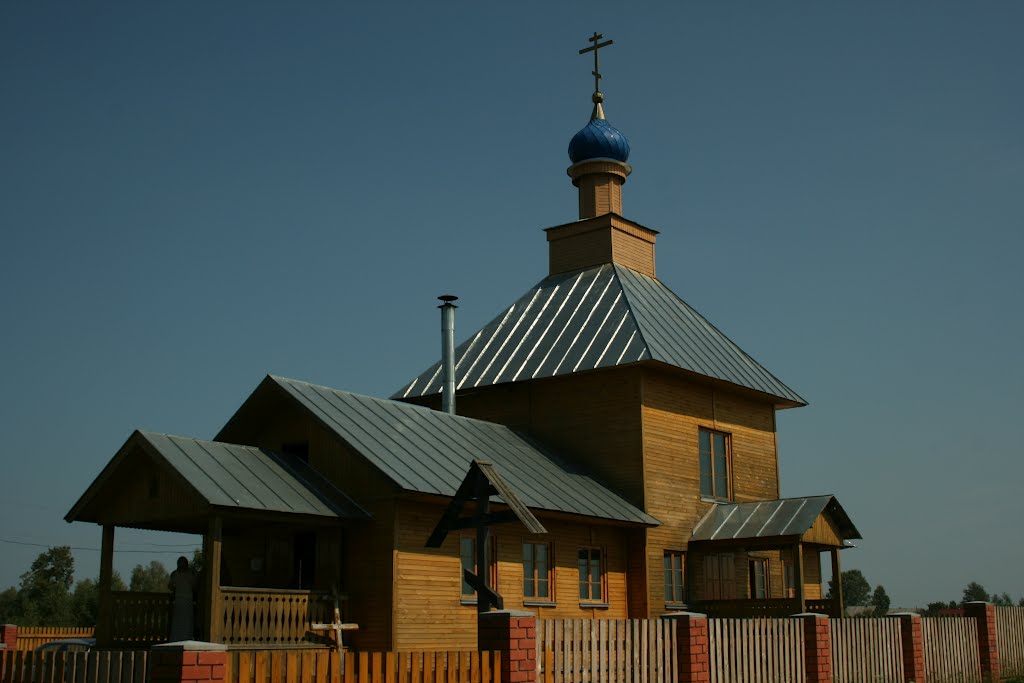 Нижний Новгород2013 годГЕНЕРАЛЬНЫЙ ПЛАН БОГОРОДСКОГО СЕЛЬСОВЕТАВОСКРЕСЕНСКОГО МУНИЦИПАЛЬНОГО РАЙОНА НИЖЕГОРОДСКОЙ ОБЛАСТИТом II. Материалы по обоснованию проекта генерального планаЗаказчик: Администрация Воскресенского муниципального района Нижегородской областиДоговор: 5-ГППЗ  от 06 июня 2013 г.Исполнитель: ООО НИИ "Земля и город"В подготовке проекта генерального плана Богородского сельсовета Воскресенского района Нижегородской области также принимали участие иные организации и специалисты, которые были вовлечены в общую работу предоставлением консультаций, заключений и рекомендаций, участием в совещаниях, рабочих обсуждениях.СОДЕРЖАНИЕ ГЕНЕРАЛЬНОГО ПЛАНА Генеральный план  сельсовета содержит две части:Том Iчасть первая – положения о территориальном планировании (текстовая часть);часть вторая – карты территориального планирования (графические материалы).Том IIМатериалы по обоснованию генерального плана в виде пояснительной записки и карт.Содержание Тома IIМатериалы по обоснованию проектаВВЕДЕНИЕ	7РАЗДЕЛ 1. Сведения о планах и программах комплексного социально-экономического развития Воскресенского района нижегородской области	81.1 ФЕДЕРАЛЬНЫЕ НОРМАТИВНО-ПРАВОВЫЕ АКТЫ И ПРОГРАММЫ	81.2 РЕГИОНАЛЬНЫЕ НОРМАТИВНО-ПРАВОВЫЕ АКТЫ И ПРОГРАММЫ	91.3 АНАЛИЗ СХЕМЫ ТЕРРИТОРИАЛЬНОГО ПЛАНИРОВАНИЯ ВОСКРЕСЕНСКОГО РАЙОНА В ЧАСТИ, КАСАЮЩЕЙСЯ БОГОРОДСКОГО СЕЛЬСОВЕТА	101.4 РАЙОННЫЕ НОРМАТИВНО-ПРАВОВЫЕ АКТЫ И ПРОГРАММЫ	13РАЗДЕЛ 2. Обоснование выбранного варианта размещения объектов местного значения БОГОРОДСКОГО СЕЛЬСОВЕТА ВОСКРЕСЕНСКОГОрайона на основе анализа использования соответствующей территории, возможных направлений ее развития и прогнозируемых ограничений ее использования	14ГЛАВА 1. ОБЩИЕ СВЕДЕНИЯ О  БОГОРОДСКОМ СЕЛЬСОВЕТЕ	141.1 ОПИСАНИЕ ПОЛОЖЕНИЯ БОГОРОДСКОГО СЕЛЬСОВЕТА В СТРУКТУРЕ РАССЕЛЕНИЯ	141.2 ИСТОРИЧЕСКАЯ СПРАВКА	171.3 ПРИРОДНЫЕ УСЛОВИЯ И РЕСУРСЫ ТЕРРИТОРИИ	171.4 СУЩЕСТВУЮЩИЕ ОБЪЕКТЫ ФЕДЕРАЛЬНОЙ,  РЕГИОНАЛЬНОЙ И МУНИЦИПАЛЬНОЙ СОБСТВЕННОСТИ	24ГЛАВА 2. ОБОСНОВАНИЯ В ОТНОШЕНИИ ЧИСЛЕННОСТИ НАСЕЛЕНИЯ И ДЕМОГРАФИЧЕСКОГО ПРОГНОЗА	262.1 СУЩЕСТВУЮЩАЯ ЧИСЛЕННОСТЬ НАСЕЛЕНИЯ	262.2 ДЕМОГРАФИЧЕСКИЙ ПРОГНОЗ	28ГЛАВА 3. ОБОСНОВАНИЯ В ОТНОШЕНИИ ОГРАНИЧЕНИЙ ИСПОЛЬЗОВАНИЯ ТЕРРИТОРИИ. ОБРАЩЕНИЕ С ОТХОДАМИ ПОТРЕБЛЕНИЯ. ОБЪЕКТЫ  СПЕЦИАЛЬНОГО НАЗНАЧЕНИЯ. МЕРОПРИЯТИЯ ПО САНИТАРНОМУ И ЭКОЛОГИЧЕСКОМУ ОЗДОРОВЛЕНИЮ ТЕРРИТОРИИ	313.1 ОХРАНА АТМОСФЕРЫ. ОЦЕНКА СОСТОЯНИЯ АТМОСФЕРНОГО ВОЗДУХА	323.2 ПРОЕКТНЫЕ ПРЕДЛОЖЕНИЯ ПО ОХРАНЕ АТМОСФЕРЫ	343.3 ОХРАНА ВОДНЫХ РЕСУРСОВ. ОЦЕНКА СОСТОЯНИЯ ПОВЕРХНОСТНЫХ ВОД	353.4 ВОДООХРАННЫЕ ЗОНЫ ОБЪЕКТОВ	363.5 ПРОЕКТНЫЕ ПРЕДЛОЖЕНИЯ	383.6 ОХРАНА ПОДЗЕМНЫХ ВОД	383.7 ЗОНЫ САНИТАРНОЙ ОХРАНЫ ИСТОЧНИКОВ	403.8 НЕДРА	423.9 ОХРАНА ПОЧВЕННЫХ РЕСУРСОВ. ОЦЕНКА СОСТОЯНИЯ ПОЧВ	433.10 МЕРОПРИЯТИЯ ПО ОЗДОРОВЛЕНИЯ ПОЧВ	443.11 ОТХОДЫ ПРОИЗВОДСТВА И ПОТРЕБЛЕНИЯ. САНИТАРНАЯ ОЧИСТКА ТЕРРИТОРИИ. ОЦЕНКА СУЩЕСТВУЮЩЕГО ПОЛОЖЕНИЯ	453.12  ПРОЕКТНЫЕ ПРЕДЛОЖЕНИЯ ПО ОПТИМИЗАЦИИ СИСТЕМЫ  ОБРАЩЕНИЯ  С ОТХОДАМИ	463.13 ЗАХОРОНЕНИЕ БИОЛОГИЧЕСКИХ ОТХОДОВ	473.14 ОХРАНА БИОЛОГИЧЕСКИХ РЕСУРСОВ	493.15 ОЦЕНКА РАЗМЕЩЕНИЯ И ЭКСПЛУАТАЦИИ КОММУНАЛЬНЫХ ОБЪЕКТОВ	543.16 ОЦЕНКА ВЛИЯНИЯ ФИЗИЧЕСКИХ ФАКТОРОВ НА ОКРУЖАЮЩУЮ СРЕДУ	55ГЛАВА 4. ПАМЯТНИКИ ИСТОРИИ И КУЛЬТУРЫ. ОСОБО ОХРАНЯЕМЫЕ ПРИРОДНЫЕ ТЕРРИТОРИИ	584.1 ПАМЯТНИКИ ИСТОРИИ И КУЛЬТУРЫ	584.2 ОСОБО ОХРАНЯЕМЫЕ ПРИРОДНЫЕ ТЕРРИТОРИИ	61ГЛАВА 5. ПЕРЕЧЕНЬ ОСНОВНЫХ ФАКТОРОВ РИСКА ВОЗНИКНОВЕНИЯ ЧРЕЗВЫЧАЙНЫХ СИТУАЦИЙ ПРИРОДНОГО И ТЕХНОГЕННОГО ХАРАКТЕРА. МЕРОПРИЯТИЯ ПО ОБЕСПЕЧЕНИЮ БЕЗОПАСНОСТИ ТЕРРИТОРИИ.	635.1 ЦЕЛИ И ЗАДАЧИ ОЦЕНКИ РИСКА	635.2 ПЕРЕЧЕНЬ ИСТОЧНИКОВ ЧРЕЗВЫЧАЙНЫХ СИТУАЦИЙ ТЕХНОГЕННОГО ХАРАКТЕРА	645.2 ПЕРЕЧЕНЬ ВОЗМОЖНЫХ ИСТОЧНИКОВ ЧРЕЗВЫЧАЙНЫХ СИТУАЦИЙ ПРИРОДНОГО ХАРАКТЕРА	685.3 ОЦЕНКА БИОЛОГО-СОЦИАЛЬНЫХ ОПАСНОСТЕЙ	685.4 ОБЕСПЕЧЕНИЕ ПОЖАРНОЙ ОХРАНЫ	68ГЛАВА 6. ИНЖЕНЕРНАЯ ПОДГОТОВКА ТЕРРИТОРИИ. БЛАГОУСТРОЙСТВО ТЕРРИТОРИИ	726.1 АНАЛИЗ СТРОИТЕЛЬНЫХ ОГРАНИЧЕНИЙ	726.2 ИНЖЕНЕРНАЯ ПОДГОТОВКА ТЕРРИТОРИИ	72ГЛАВА 7. АНАЛИЗ ПОЛНОМОЧИЙ ОРГАНОВ МЕСТНОГО САМОУПРАВЛЕНИЯ	757.1 ПОЛНОМОЧИЯ ОРГАНОВ САМОУПРАВЛЕНИЯ	757.2 РЕЗЕРВИРОВАНИЕ ТЕРРИТОРИЙ ДЛЯ РАЗМЕЩЕНИЯ ОБЪЕКТОВ КАПИТАЛЬНОГО СТРОИТЕЛЬСТВА	787.3 ПРИНЦИПЫ РАЗВИТИЯ ОБЪЕКТОВ СОЦИАЛЬНОГО ОБСЛУЖИВАНИЯ	82ГЛАВА 8. ОБОСНОВАНИЕ В ОТНОШЕНИИ ЖИЛИЩНОГО СТРОИТЕЛЬСТВА	848.1 ТЕРРИТОРИИ ЖИЛОГО НАЗНАЧЕНИЯ	84ГЛАВА 9. ОБОСНОВАНИЕ В ОТНОШЕНИИ ПРОИЗВОДСТВЕННОЙ СФЕРЫ И СЕЛЬСКОГО ХОЗЯЙСТВА	889.1 ПРОМЫШЛЕННОЕ ПРОИЗВОДСТВО	889.2 АГРОПРОМЫШЛЕННОЕ ПРОИЗВОДСТВО. СЕЛЬСКОЕ ХОЗЯЙСТВО	88ГЛАВА 10. ОБОСНОВАНИЕ В ОТНОШЕНИИ ФУНКЦИОНАЛЬНЫХ ЗОН И ПАРАМЕТРОВ ИХ РАЗВИТИЯ	9010.1 О ФУНКЦИОНАЛЬНОМ ЗОНИРОВАНИИ	9010.2 ПРАВОВОЙ СТАТУС ФУНКЦИОНАЛЬНОГО ЗОНИРОВАНИЯ И ЕГО ПРЕДНАЗНАЧЕНИЕ В СИСТЕМЕ ГРАДОРЕГУЛИРОВАНИЯ	9110.3 ВЫДЕЛЕНИЕ СТАНДАРТНЫХ ТЕРРИТОРИЙ НОРМИРОВАНИЯ (СТН) И ТЕРРИТОРИЙ СИТУАТИВНОГО ПРОЕКТИРОВАНИЯ (ТСП)	9210.4 ПЕРЕЧЕНЬ ФУНКЦИОНАЛЬНЫХ ЗОН И ИХ ПАРАМЕТРЫ	93ГЛАВА 11. ОБЪЕКТЫ СОЦИАЛЬНО-БЫТОВОГО ОБСЛУЖИВАНИЯ, КОММУНАЛЬНЫЕ ОБЪЕКТЫ И ОБЪЕКТЫ СПЕЦИАЛЬНОГО НАЗНАЧЕНИЯ. ОБЪЕКТЫ ТУРИЗМА И РЕКРЕАЦИИ	10011.1 РАСЧЕТ ОБЕСПЕЧЕННОСТИ УЧРЕЖДЕНИЯМИ ОБСЛУЖИВАНИЯ	10011.2 УЧРЕЖДЕНИЯ ОБРАЗОВАНИЯ	10411.3 УЧРЕЖДЕНИЯ ЗДРАВООХРАНЕНИЯ	10411.4 ОБЪЕКТЫ ФИЗКУЛЬТУРЫ И СПОРТА	10611.5 УЧРЕЖДЕНИЯ КУЛЬТУРЫ И ДОСУГА	10611.6 УЧРЕЖДЕНИЯ СОЦИАЛЬНОЙ ЗАЩИТЫ И СОЦИАЛЬНОГО ОБСЛУЖИВАНИЯ	10711.7 ОБЪЕКТЫ ПОЖАРНОЙ ОХРАНЫ	10711.8 ОБЪЕКТЫ РИТУАЛЬНОГО ОБСЛУЖИВАНИЯ	10811.9 ТОРГОВЫЕ ПРЕДПРИЯТИЯ И ПРЕДПРИЯТИЯ ОБЩЕСТВЕННОГО ПИТАНИЯ	10811.10 ТУРИЗМ И РЕКРЕАЦИЯ	109ГЛАВА 12. ОБОСНОВАНИЕ В ОТНОШЕНИИ РАЗВИТИЯ ТРАНСПОРТНОЙ ИНФРАСТРУКТУРЫ	11012.1 АВТОМОБИЛЬНЫЙ ТРАНСПОРТ	110ГЛАВА 13. ОБОСНОВАНИЕ В ОТНОШЕНИИ РАЗВИТИЯ ИНЖЕНЕРНОЙ ИНФРАСТРУКТУРЫ	11613.1 ВОДОСНАБЖЕНИЕ	11613.2 ПРОТИВОПОЖАРНОЕ ВОДОСНАБЖЕНИЕ	12313.3 ВОДООТВЕДЕНИЕ	12513.4 ЛИВНЕВАЯ КАНАЛИЗАЦИЯ	12913.5 ТЕПЛОСНАБЖЕНИЕ	12913.6 ГАЗОСНАБЖЕНИЕ	13113.7 ЭЛЕКТРОСНАБЖЕНИЕ	13813.8 СВЯЗЬ	143ГЛАВА 14. МЕРОПРИЯТИЯ ПО ПЕРЕВОДУ ЗЕМЕЛЬ ИЗ ОДНОЙ КАТЕГОРИИ В ДРУГУЮ	146РАЗДЕЛ 3. Оценка возможного влияния планируемых для размещения объектов местного значения  СЕЛЬСОВЕТА на комплексное развитие соответствующей территории	152Карты в составе материалов по обоснованию ВВЕДЕНИЕПроект генерального плана муниципального образования Богородского сельсовета  разработан научно-исследовательским институтом «Земля и город» (г. Нижний Новгород)  в соответствии с муниципальным контрактом 5-ГППЗ по заданию Администрации Воскресенского муниципального района Нижегородской области.Генеральный план разрабатывался с соблюдением положений Градостроительного Кодекса Российской Федерации, Земельного Кодекса  Российской Федерации, Инструкции о порядке разработки, согласования и утверждения градостроительной документации, других действующих законодательных и нормативных документов.Основные этапы проектирования:первая очередь – 2018 год;расчетный срок – 2033 год;Проект генерального плана муниципального образования  сельсовета выполнен с использованием подосновы М 1:25 000 и М 1:5 000 в электронном виде в формате MapInfo.РАЗДЕЛ 1. Сведения о планах и программах комплексного социально-экономического развития Воскресенского района нижегородской области1.1 ФЕДЕРАЛЬНЫЕ НОРМАТИВНО-ПРАВОВЫЕ АКТЫ И ПРОГРАММЫГрадостроительный кодекс Российской Федерации от 29.12.2004 г. № 190 – ФЗ;Земельный кодекс Российской Федерации от 25.10.2001 г. № 136-ФЗ;Водный кодекс Российской Федерации от 03.06.2006 г. № 74-ФЗ; Лесной кодекс Российской Федерации от 04.12.2006 г. № 200-ФЗ;Федеральный закон от 24.12.2004 года № 172-ФЗ "О порядке перевода земель и земельных участков из одной категории в другую";  Федеральный закон от 14 марта 1995 г. № 33-ФЗ "Об особо охраняемых природных территориях";Федеральный закон от 23.02.1995 г. № 26-ФЗ "О природных лечебных ресурсах, лечебно-оздоровительных местностях и курортах";Федеральный закон от 06.10.2003 г. №  131 - ФЗ "Об общих принципах организации местного самоуправления в Российской Федерации"; Постановление Правительства РФ от 09.06.2006 г. № 363 "Об информационном обеспечении градостроительной деятельности";Постановление Правительства РФ от 24.03.2007 года №178 "Об утверждении Положения о согласовании проектов схем территориального планирования субъектов РФ и проектов документов территориального планирования муниципальных образований"; Приказ Минрегиона РФ от 26.05.2011 г. № 244 "Об утверждении Методических рекомендаций по разработке проектов генеральных планов поселений и городских округов"; Приказ Минрегиона РФ от 30.08.2007 г. №85 "Об утверждении документов по ведению информационной системы обеспечения градостроительной деятельности"  (вместе с "Положением о системе классификации и кодирования, используемой при ведении книг, входящих в состав информационной системы обеспечения градостроительной деятельности", "Положением о порядке ведения книг, входящих в состав информационной системы обеспечения градостроительной деятельности, и порядке присвоения регистрационных и идентификационных номеров");СанПиН 2.2.1/2.1.1.1200-03 "Санитарно-защитные зоны и санитарная классификация предприятий, сооружений и иных объектов", утвержден Постановлением Главного государственного санитарного врача РФ от 25.09.2007 г. № 74;СП 42.13330.2011 «Градостроительство. Планировка и застройка городских и сельских поселений". Актуализированная редакция СНиП 2.07.01-89*, утвержден Приказом Минрегиона РФ от 28.12.2010 г. №820;Федеральный закон от 24 июля 2007 г. № 221-ФЗ "О государственном кадастре недвижимости";«Доступная среда» на 2011- 2015 годы (Постановление Правительства РФ от 17 марта 2011 г. № 175);«Развитие физической культуры и спорта в Российской Федерации                        на 2006 - 2015 годы» (Постановление Правительства РФ от 11 января 2006 г. № 7);«О Федеральной целевой программе развития образования на 2011- 2015 годы» (Постановление Правительства РФ от 7 февраля 2011 г. № 61).1.2 РЕГИОНАЛЬНЫЕ НОРМАТИВНО-ПРАВОВЫЕ АКТЫ И ПРОГРАММЫНиже приведен перечень программ и планов социально-экономического развития, принятие которых оказывает значительное влияние на развитие сельсовета.Схема территориального планирования Нижегородской области (Утверждена Постановлением Правительства Нижегородской области «Об утверждении схемы территориального планирования Нижегородской области» №254 от 29.04.2010 г.;Стратегия развития Нижегородской области до 2020 года, утвержденная постановлением правительства Нижегородской области от 17 апреля 2006 года №127;«Концепция развития и совершенствования сети автомобильных дорог общего пользования Нижегородской области на перспективу до 2025 года», разработанная НИПИ территориального развития и транспортной инфраструктуры (г. Санкт-Петербург);Областная целевая программа «Развитие социальной и инженерной инфраструктуры как основы повышения качества жизни населения Нижегородской области                 на 2011-2013 годы», утвержденная постановлением Правительства Нижегородской области от 1 сентября 2010 года №567;Областная целевая программа «Развитие обращения с отходами производства и потребления в Нижегородской области на 2009-2014 годы», утвержденная постановлением Правительства Нижегородской области от 6 марта 2009 года №104;Концепция демографического развития Нижегородской области на период            до 2020 года, утвержденная постановлением Правительства Нижегородской области от 27 июня 2007 года №201;«Программа развития сети автомобильных дорог общего пользования Нижегородской области и искусственных сооружений на них до 2022 года»;Областная целевая программа «Развитие физической культуры и спорта              на 2005-2015 годы»;Областная целевая программа «Развитие внутреннего и въездного туризма в Нижегородской области в 2012-2016 годах», утвержденная постановлением Правительства Нижегородской области от 04 октября 2011 года №797;Программа «О мероприятиях по развитию производственных сил Воскресенского муниципального района Нижегородской области на 2013-2020 годы», утвержденная распоряжением администрации Воскресенского района от 28 ноября 2012 года №1792-р.1.3 АНАЛИЗ СХЕМЫ ТЕРРИТОРИАЛЬНОГО ПЛАНИРОВАНИЯ ВОСКРЕСЕНСКОГО РАЙОНА В ЧАСТИ, КАСАЮЩЕЙСЯ БОГОРОДСКОГО СЕЛЬСОВЕТА1.4 РАЙОННЫЕ НОРМАТИВНО-ПРАВОВЫЕ АКТЫ И ПРОГРАММЫУстав Богородского сельсовета Воскресенского муниципального района Нижегородской области;Схема территориального планирования Воскресенского муниципального района Нижегородской области;Районная целевая программа «Развитие образования Воскресенского муниципального района Нижегородской области на 2011-2015 годы», утвержденная постановлением администрации Воскресенского муниципального района от 10 февраля 2012 года №184;Схема территориального планирования Воскресенского муниципального района Нижегородской области;Районная целевая программа «Развитие городского и пригородного транспорта на территории Воскресенского муниципального района Нижегородской области                              на 2012-2014 годы», утвержденная постановлением администрации Воскресенского муниципального района от 14 февраля 2012 года №210;Районная комплексная целевая программа «Пожарная безопасность учреждений культуры Воскресенского муниципального района Нижегородской области на 2011-2013 годы», утвержденная постановлением администрации Воскресенского муниципального района от 3 апреля 2012 года №443; Районная целевая программа «Пожарная безопасность поселений Воскресенского муниципального района Нижегородской области на 2013-2015 годы», утвержденная постановлением администрации Воскресенского муниципального района от 17 октября 2012 года №1568;Районная целевая программа «Комплексное развитие систем коммунальной инфраструктуры Воскресенского района на 2011 – 2015 годы», утвержденная постановлением администрации Воскресенского муниципального района от 4 августа 2011 года №1048;Районная целевая программа «Развитие жилищно-коммунального хозяйства Воскресенского муниципального района на  2011-2013 годы», утвержденная постановлением администрации Воскресенского муниципального района от 3 декабря 2010 года №1610;Районная целевая программа «Развитие въездного и внутреннего туризма в Воскресенском муниципальном районе Нижегородской области на 2011-2015 годы», утвержденная постановлением администрации Воскресенского муниципального района                 от 16 декабря 2010 года №1700;Районная целевая программа «Об утверждении долгосрочной муниципальной целевой программы «Повышение безопасности дорожного движения в Воскресенском муниципальном районе в 2011 – 2014 годах», утвержденная постановлением администрации Воскресенского муниципального района от 01 декабря 2011 года №176.РАЗДЕЛ 2. Обоснование выбранного варианта размещения объектов местного значения БОГОРОДСКОГО СЕЛЬСОВЕТА ВОСКРЕСЕНСКОГОрайона на основе анализа использования соответствующей территории, возможных направлений ее развития и прогнозируемых ограничений ее использованияГЛАВА 1. ОБЩИЕ СВЕДЕНИЯ О  БОГОРОДСКОМ СЕЛЬСОВЕТЕИнформация, описанная в данной главе, представлена графически на Карте 1. Карта существующего состояния территории, Фрагментах карты 1. Карта существующего состояния территории.1.1 ОПИСАНИЕ ПОЛОЖЕНИЯ БОГОРОДСКОГО СЕЛЬСОВЕТА В СТРУКТУРЕ РАССЕЛЕНИЯОсновные характеристики Богородского сельсовета приведены в таблице 2.1.1.Таблица 2.1.1 - Общие сведения о территорииОписание границ Богородского сельсовета приведены в таблице 2.1.2.Таблица 2.1.2 - Описание границ территорииПеречень населенных пунктов в составе  Богородского сельсовета Воскресенского муниципального района: с.Богородское - административный центр, д.Бараниха, д.Бахарево, д.Бесходарное,           д.Богданово, д.Борисовка,  д.Валявиха, д.Галибиха, с.Докукино, д.Евдокимово,  д.Задворка, д.Звягино, д.Калиниха, д.Косогорово, д.Курдома, д.Ладыгино, д.Лалакино,                 д.Нагорное, д.Сосновка, д.Сухоборка, д.Сысуево, д.Томилиха, д.Трифакино, д.Урубково,   с.Успенское, д.Чанниково, д.Шевелино.Положение сельсовета в структуре расселения показано на рисунках 2.1.1 и 2.1.2.1.2 ИСТОРИЧЕСКАЯ СПРАВКАДревнейшими жителями Воскресенского муниципального района были марийцы. По архивным данным, первое упоминание о Воскресенском (раньше оно называлось Ильинское) было в 1614 году. В это время оно относилось к Лапшангской волости Галицкого уезда. По административной реформе 1775 года Воскресенское Поветлужье вошло в состав Макарьевского уезда Нижегородской губернии. К началу XIX века на территории современного Воскресенского муниципального района находились следующие волости уезда: Богородская, Владимирская, Воскресенская, Воздвиженская, Галибихинская, Глуховская, Нестиарская. В начале XX века в 1918 году образуется Воскресенский уезд. Он был одним из глухих районов Нижегородской области. Вся территория его представляла сплошное лесное пространство. Реки были практически единственными путями сообщения. Связь уезда с губернским центром и железной дорогой поддерживалась по грунтовым дорогам на лошадях.В 1923 году Воскресенский уезд был ликвидирован, а его территория отошла к Красным Бакам. В 1929 году был образован Воскресенский район. Основным источником дохода района являлись леса. Поэтому характерной особенностью послевоенного периода явилась реорганизация лесной промышленности в районе. В середине 50-х годов вместо нескольких лесозаготовительных кооперативных артелей были созданы три леспромхоза — Воскресенский, Красноярский и Заветлужский. Позднее из-за большой вырубки и сокращения лесосек они были объединены в один — Воскресенский.1.3 ПРИРОДНЫЕ УСЛОВИЯ И РЕСУРСЫ ТЕРРИТОРИИ КлиматВоскресенский район вытянут в меридиональном направлении, его протяженность с севера на юг составляет , а с запада на восток . Климат Воскресенского муниципального района умеренно-континентальный, характеризующийся сравнительно теплым летом и часто холодной многоснежной зимой. Территория находится под воздействием масс воздуха умеренных широт, переносимых преобладающими юго-западными ветрами. Летом, поступающий с запада влажный воздух, часто вызывает пасмурную дождливую и прохладную погоду. Прохождение циклонов в зимнее время с запада и юго-запада вызывает обильные снегопады, нередки значительные оттепели. Вторжение холодного воздуха с севера отмечается во все времена года, вызывая заморозки в мае и начале июня.  Средняя годовая температура 3,5ºС, величина абсолютного максимума составляет +37 С0, абсолютного минимума –44 С0. За год выпадает около  осадков, в виде дождя 65 %, в виде снега 35 %. Относительная влажность - 75%. Среднегодовая скорость ветра составляет 3,5-4,5 м/с.ЗИМА Зима в Воскресенском районе продолжается с начала ноября до конца марта.   Средняя месячная температура:- ноябрь – -3,-6ºC- декабрь – -8-12 ºC- январь– -12-13ºC- февраль– -9- 10ºC- март – -7-10ºCАбсолютные минимальные температуры воздуха составляют -42,-44ºС. Самой суровой почти за сто лет наблюдений была зима 1955-56 гг., когда средняя месячная температура зимних месяцев была на 8-10ºС холоднее обычного, в течение двух месяцев средняя суточная температура была ниже -15ºС, а в течение недели – ниже -30ºС. Необычно длительными морозами отличался январь . Средняя температура воздуха за первую декаду этого месяца была почти на 15ºС холоднее обычного. Очень теплой была зима            1982-1983 гг. За весь сезон было около 10 дней со средней суточной температурой ниже       -15ºС и 3 дня с температурой ниже -20ºС. Почти такой же теплой была зима 1988-1989 гг.Максимальные температуры в течение зимних месяцев могут достигать положительных значений до 3, 6ºС.Устойчивый снежный покров ложится обычно в конце ноября. Снежный покров лежит около 150-160 дней.Высота снежного покрова к концу марта достигает примерно полуметра, а в лесу - 70-. В самые многоснежные зимы высота снега достигает метра и более ( в .). В малоснежную зиму 1971-19г. высота снега составляла всего 20-. За зимний сезон в районе выпадает около 160 - 200 мм осадков. Среднемесячные скорости ветра в зимний период выше, чем в теплый, и составляют 3,5 -   4,5 м/с.ВЕСНАПовышение средней месячной температуры воздуха от марта к апрелю составляет обычно 9-10ºС, а в отдельные годы 15-17ºС, как это было в 1917 и 1963 гг. В начале апреля (3-6) средняя суточная температура воздуха переходит через 0ºС в сторону ее повышения.Средняя месячная температура:- апрель - 4,7 ºC.- май - 12 ºCСход снежного покрова происходит обычно в конце апреля. Средняя месячная температура воздуха в мае на 8ºС выше апрельской. Возвраты холодов - обычная примета наших весен. При затоках арктического холодного воздуха в первой декаде мая температура воздуха может понижаться до -3...-6ºС. Заморозки возможны и в конце мая и в начале июня. Количество осадков весной составляет 100-. Средняя скорость ветра 3-4 м/с.ЛЕТОНачалом лета принято считать переход средней суточной температуры воздуха через 15ºС, обычно это происходит в начале июня. Лето в Воскресенском районе сравнительно короткое и умеренно-теплое, длится оно около 70-90 дней.Средняя месячная температура:- июнь - + 16,2 ºC.- июль - +18,2 ºC- август - +16,2  ºCВ . период со средней суточной температурой воздуха выше 15ºС составил 120-130 дней (очень теплыми были май и сентябрь), а в . - всего 30-40 дней (холодными и дождливыми были июнь и август). Интенсивность роста температуры в летние месяцы замедляется, а с конца июля уже начинается медленное ее понижение. Летом температурный режим устойчивее, чем в другие сезоны, междусуточная изменчивость более плавная. Максимальные дневные температуры  - 37ºС. Осадки в течение года выпадают неравномерно, большая их часть выпадает в теплый период и преимущественно в летний сезон. Наибольшее количество осадков, 75-, обычно приходится на июль. За лето бывает 25-30 дней с грозой, 1-2 дня с градом. Хотя лето и отличается относительно устойчивым температурным режимом, тем не менее, ему свойственны и аномалии. Очень холодным было лето 1962, 1976, 1978 гг. Жарким было лето в 1972, 1981 и 2010 гг. В . с 6 по 17 июля и почти в течение всего августа средняя суточная температура воздуха превышала 20ºС.Средние месячные скорости ветра летом составляют 3,5 - 4,0 м/с. Однако при грозах порывы шквалистого ветра могут достигать 25-30 м/с, а иногда и более 40 м/с.ОСЕНЬОсенний период начинается с заморозков в воздухе и на почве после перехода средней суточной температуры воздуха через 15ºС в сторону ее понижения, обычно это наблюдается в конце августа.Средняя месячная температура:- сентябрь - +10,1 ºC.- октябрь  -  +3,1ºC.Безморозный период длится 110-120 дней. В отдельные годы в сентябре уже выпадает снег, но он сразу тает. Очень рано (20 октября) снежный покров образовался в . и устойчиво залегал до весны. Но чаще всего октябрь - типичный осенний месяц. Ночные понижения температуры до 0ºС и ниже носят характер заморозков. Устойчивый переход средней суточной температуры воздуха через 0ºС в сторону понижения происходит в самом начале ноября. Ночные заморозки сменяются морозами, прогревание днем приводит к оттепелям, уменьшается продолжительность солнечного сияния, резко увеличивается число пасмурных дней (от 1-2 летом до 13-15 в октябре, ноябре). В целом за осенний сезон выпадает 150 -  осадков. Средние месячные скорости ветра растут, и составляют 3,5-4,5 м/с.Рельеф и  инженерно-геологические условияВ тектоническом отношении территория района является частью великой Русской платформы, которая представлена здесь структурой второго порядка - Варяжской плитой. Данная плита имела в целом тенденцию к опусканию и оформилась как восточное крыло Московской синеклизы.Территория лежит в пределах геоморфологического района Волжско-Нижневетлужской низины, относящегося к провинции Великой Волжской аккумулятивной аллювиальной низменной равнины Окско-Волжского левобережья северо-русского геоморфологического пояса.Формирование современного рельефа обусловлено действием тектонических и экзогенных процессов (главным образом неоген-четвертичными).Структурные элементы рельефа природного парка образованы отложениями архея, протерозоя, венда, девона, карбона, перми, триаса и неогена; земную поверхность дочетвертичных отложений слагают породы пермской, триасовой и неогенной систем. На дневную поверхность, кроме четвертичных образований, выступают верхнетатарские, нижнетриасовые, верхнеюрские и третичные отложения. Буровыми скважинами здесь полностью пройдены породы нижнетатарского и нижнеказанского подъярусов и вскрыты нижнепермские отложения. Болотные отложения, сформировавшиеся в голоцене, представлены главным образом низинными торфяниками.На территории района расположены имеющие научную и природоохранную ценность геологические объекты. Среди них Галибихинский разрез татарского яруса с границей северо-двинского и вятского горизонтов, расположенный на правом берегу Ветлуги у  с.Галибиха (мощность 17 м, протяженность 400 м) и Асташихинский стратотипический разрез рябинской свиты нижнего триаса и ее границы с вятским горизонтом верхнетатарского подъяруса верхней перми, расположенный на откосах долины реки Ветлуги у д.Асташиха (мощность разреза 18,5 м).Современная минеральная база представлена месторождениями торфа и сапропелей, приуроченных к болотам.Особо выделяются гидроминеральные ресурсы. Это не только пресные питьевые воды нижнечетвертичных и верхнетатарских комплексов, но и минерализованные воды, вплоть до крепких рассолов - до 300 г/л пермских, девонских и карбоновых отложений. В них возможны промышленные концентрации B, Br, I, K, а также Sr (стронция). В прошлом в верховьях Люнды разрабатывалось Лобачевское месторождение тугоплавких глин, приуроченных к неогеновым отложениям. Его пласты мощностью 1,0 - 6,0 м с прослоями мелкозернистых песков (0,3 - 1,6 м) залегали на глубине 2 - 6 м. Глины дисперсные, высоко- и умеренно пластичные, огнеупорны (температура плавления - 1470 - 1580 °С). При обжиге дают желто-белый и оранжевый черепок, до 1940 г. использовались на воскресенских стекольных заводах.На территории района представлены различные экзогенные геологические процессы: речная эрозия, заболачивание, подтопление, овражная эрозия, суффозии. Все эти процессы являются естественными природными факторами.Обследование территории на предмет закарстованности показало, что в связи с весьма значительной мощностью татарских отложений, являющихся препятствием для проникновения атмосферных и грунтовых вод вглубь массива до растворимых горных пород, здесь нет условий для развития карстовых процессов.Современные физико-геологические процессы проявляются в виде эрозии грунтов потоками атмосферных, талых и паводковых вод в районе р. Люнды и аккумуляции алювиально-делювиальных отложений в пониженных элементах рельефа. Местами образуются отдельные заболоченные участки.Гидрография, гидрогеологияРечная сеть района (реки, озера, болота): район богат водными ресурсами - озерами, реками и болотами. Основной рекой является река Ветлуга. Общая длина реки 863 километра. Это типичная река лесной полосы. Весной она разливается, летом значительно мелеет, судоходна, ее ширина 75 – 270 метров, глубина 1,6 - 3,9 метра, скорость течения 0,3-0,5 м/сек., дно реки песчаное. Русло реки умеренно извилистое, ширина 75-270 метров, глубина 2-3 метра, скорость течения 0,5-0,6 м/сек. Берега высотой 2-4 метра. Пойма, в основном, 2-х сторонняя, шириной 1,5-2 километра, изрезанная старицами. Она затапливается в многоводные годы слоем до 3 метров, местами до 4-5 метров сроком на 40-50 дней. Долина реки в нижнем течении асимметричная, с неясно выраженной шириной до 6 километров, правый склон крутой, высотой до 60-100 метров, левый пологий с 2-мя надпойменными террасами. Более мелкие реки: Уста, Юронга, Ижма, Ноля, Люнда, Швея, Перенга и множество других рек и ручьев общим числом 200. Самый крупный приток Ветлуги – река Уста. По территории района река протекает своим нижним течением. Русло извилистое, шириной 35-455 метров, глубиной от 0,4 на перекатах до 2-2,5 на плесах. Скорость течения 0,1-0,7 м/сек. Берега высотой 3-4 метра. Ширина поймы 1,4-1,8 километра. Глубина затопления во время половодья 1,5-3,5 метра. Основные притоки - реки Ижма (длиной 57 километров) и Рассомаха (длиной 22 километра). Река Люнда практически полностью течет по территории района. Правобережная часть реки ровная, левобережная волнистая. На плоских водоразделах много торфяных болот и озер. В Воскресенском районе протекают следующие реки, длиной более 10 километров: Отмяга, Руя – левые притоки Ижмы, Сухая Руя – приток Руи, Чумакша, Хмелевая, Быстрец (Красный) – правые притоки Люнды, Быстрец (Черный) – приток Быстрица (Красного), Шурговашка – левый приток Люнды, Шорья, Чернушка – правые притоки Юронги, Шушкан, Тюньга, Куга, Кума – левые притоки Юронги. Грунтовые воды в большинстве случаев близко к поверхности слабоминерализованы. Самые крупные озера в районе: Светлое, площадь 53,0 га и Нестиар, площадью 29,9 га. Самым известным озером (и не только в районе) является озеро Светлояр, площадь которого составляет 12 га. В районе много болот различного происхождения, большинство из которых имеют торфяные месторождения.В районе имеется множество озер (пойменных, ледниковых) и болот (верховые, низинные, переходные).Замерзают реки в конце ноября, к концу зимы толщина льда достигает 40-, в суровые зимы до . Мелкие реки иногда промерзают до дна. Вскрываются реки в первой половине апреля. Весеннее половодье длится 30-45 дней. Максимальный подъем уровня воды в этот период достигает 4-. Меженный уровень (конец мая – конец сентября) прерывается кратковременными паводками, во время которых уровень воды в реках поднимается на 1-. Болота (глубина до ) преимущественно моховые и травяные, большей частью залесенные, замерзают они в конце ноября, промерзая в течение зимы на глубину до , оттаивают в конце апреля – начале мая. В период половодья и интенсивных дождей болота труднопроходимы, а местами непроходимы для всех видов транспорта и для пешеходов.Растительность и почвенный покровПлощадь земель под лесами: лесистость района (отношение площади лесных земель к площади территории района) равна 74% при среднеобластном показателе 49%. Леса по целевому назначению согласно ст.10 Лесного Кодекса Российской Федерации от 04.12.2006 г. №200-ФЗ (с изменениями от 27.12.2009 г.) подразделяются на:— защитные леса;— эксплуатационные леса;— резервные леса.Общая площадь лесов составляет 277 тыс. га, покрытая лесом 253,9 тыс.га. Защитные леса занимают площадь 46,2 тыс. га, эксплуатационные леса - 230,8 тыс.га.Защитные леса согласно ст.102 Лесного Кодекса Российской Федерации от 04.12.2006 г. №200-ФЗ с изменениями от 27.12.2009 г. подразделяются на:— леса, расположенные на особо охраняемых природных территориях; — леса, расположенные в водоохранных зонах;— леса, выполняющие функции защиты природных и иных объектов:— леса, расположенные в I-м и II-м поясах зон санитарной охраны источников водоснабжения; — защитные полосы лесов вдоль железнодорожных магистралей, автомобильных дорог федерального и территориального значения; — зеленые зоны, лесопарки; — городские леса; — леса, расположенные в I-й, II-й и III-й зонах округов санитарной охраны лечебно-оздоровительных местностей и курортов; — ценные леса: — государственные защитные лесные полосы; — противоэрозионные леса; — леса, имеющие научное, историческое значение.Запасы древесины: Воскресенский район относится к многолесным районам Нижегородской области. Леса района относятся к двум подзонам лесов: елово-широколиственным (смешанным) и сосновым. Еловые леса находятся в западной части района.Возрастная структура лесов:молодняки – 75,0 тыс. га (29,5%),средневозрастные – 110,1 тыс. га (43,4%),приспевающие – 41,2 тыс. га (16,2%),спелые и перестойные – 27,6 тыс. га (10,9%).Породный состав лесосечного фонда:сосна – 22135,1 тыс. куб. м (53,8%),ель – 3312,5 тыс. куб. м (8,0%),береза – 13077,8 тыс. куб. м (31,8%),осина – 1846,1 тыс. куб. м (4,5%),прочие – 784,5 тыс. куб. м (1,9%).Леса района относятся к зоне хвойных лесов и представлены преимущественно сосновыми борами, черничными и брусничными, небольшие площади покрывают ельники, встречаются участки пойменных дубрав. В поймах рек и вдоль ручьев встречаются черноольшанники, по берегам рек и озер – ивняки. В результате антропогенного воздействия (рубки, пожары) коренные типы леса на больших площадях заменены длительно-производными мелколиственными лесами, преимущественно березняками.Еловые леса представлены преимущественно сложными ельниками, которые являются зональными для Воскресенского муниципального района. Древостой высокого бонитета, второй ярус преимущественно слагают широколиственные древесные породы (дуб, липа, вяз, клен).Заболоченные места часто покрыты сосновыми лесами с примесью березы, изредка единичны ольха и ива. Подлеска, как правило, нет.Леса района имеют высокий класс пожарной опасности и при посещении их необходимо соблюдать требования противопожарной безопасности. Леса богаты ягодами и грибами, а также охотничье-промысловой дичью.Использование лесосеки (в кубах и процентах от существующей): в Воскресенском районном лесничестве заготовлено за 2010 год 304,3 тыс. куб.м, в том числе по хвое – 219 тыс. куб.м. (72,0%).Минеральные ресурсыНа территории Воскресенского муниципального района имеются месторождения и многочисленные проявления: карбонатных пород (известняки и мергель);песков строительных;кирпичных суглинков;песков стекольных;месторождений торфа;месторождений сапропеля;месторождений подземных вод.1.4 СУЩЕСТВУЮЩИЕ ОБЪЕКТЫ ФЕДЕРАЛЬНОЙ,  РЕГИОНАЛЬНОЙ И МУНИЦИПАЛЬНОЙ СОБСТВЕННОСТИНа территории сельсовета располагаются объекты недвижимости федеральной, региональной, муниципальной и частной форм собственности, к которым относятся объекты, принадлежащие как юридическим, так и частным лицам. К территориям и объектам, находящимся в федеральной собственности, относятся: земли лесного фонда;К территориям и объектам, находящимся в региональной собственности, относятся: объекты культурного наследия регионального значения;объекты газового хозяйства, значащиеся в реестре собственности Воскресенского области;территории автомобильных дорог регионального значения, значащихся в реестре;К территориям и объектам, находящимся в муниципальной собственности, относятся: территории малоэтажной жилой застройки;территория общественной застройки (за исключением территорий, находящихся в частной собственности);территории детских дошкольных учреждений, общеобразовательных учреждений;территории общего пользования в границах населенных пунктов (зеленые насаждения, физкультурно-спортивные сооружения, лечебно-оздоровительные учреждения и учреждения социального обслуживания, улицы, дороги, проезды, площадки);территории производственной и коммунально-складской застройки (за исключением территорий, находящихся в федеральной, частной собственности и собственности субъекта РФ);территории специального назначения, в том числе кладбищ. ГЛАВА 2. ОБОСНОВАНИЯ В ОТНОШЕНИИ ЧИСЛЕННОСТИ НАСЕЛЕНИЯ И ДЕМОГРАФИЧЕСКОГО ПРОГНОЗА 2.1 СУЩЕСТВУЮЩАЯ ЧИСЛЕННОСТЬ НАСЕЛЕНИЯЧисленность населения (по состоянию на 01.01.2013 г.) – представлена                           в таблице 2.2.1.Таблица 2.2.1 - Перечень населенных пунктов и численность их населенияДанные по половозрастной структуре населения приведены в таблице 2.2.2.Таблица 2.2.2 - Половозрастная структура населения Богородского сельсоветаДанные по динамике численности населения приведены в таблице 2.2.3.Таблица 2.2.3 - Динамика численности населения Богородского сельсоветаТаким образом, анализ изменений в динамике численности населения и его демографической структуры за предшествующие годы (таблица 2.2.3) выявил следующее:численность населения за последний год увеличилась на 62 человека, из-за увеличения темпов естественного прироста;основная часть населения находится в трудоспособном возрасте, но так же в Богородском сельском поселении большой  удельный вес имеют люди в нетрудоспособном возрасте, и составляют около 45 процентов.2.2 ДЕМОГРАФИЧЕСКИЙ ПРОГНОЗПрогноз численности населения и трудовых ресурсов – важнейшая составная часть градостроительного проектирования, на базе которой определяются проектные параметры отраслевого хозяйственного комплекса, жилищного строительства, комплекса общественных услуг.Существенное улучшение демографической ситуации является общенациональным приоритетом, так как издержки демографического развития препятствуют решению кардинальных социально-экономических задач, эффективному обеспечению национальной безопасности.В тоже время, несмотря на некоторые позитивные сдвиги, демографическая ситуация в области в целом остается неблагополучной, основные параметры демографического развития продолжают ухудшаться. Причины сложившейся ситуации многочисленны. Так, например, к ним относятся: отсутствие у многих молодых людей хорошо оплачиваемой работы, надлежащих жилищных условий, наличие у них во многом обоснованных сомнений в собственных возможностях обеспечить будущему ребенку достойный уровень медицинских услуг, качественное образование.Для изменения демографической динамики, обеспечения в будущем хотя бы простого воспроизводства населения недостаточно мер демографической политики, направленных на создание семьям условий для рождения желаемого количества детей. Необходимо реализовывать способы воздействия на формирование у молодежи потребности в детях.Серьезное отрицательное влияние оказывает деформация института семьи. К более низким репродуктивным ориентациям может вести либерализация отношения молодежи к государственной регистрации брака.Негативное воздействие на формирование будущего репродуктивного поведения молодежи оказывает воспитание детей в неполных семьях. Значительная часть семей испытывает серьезные материальные затруднения.Высокой остается смертность населения в трудоспособном возрасте. В результате высокой смертности, такой важный демографический показатель, как ожидаемая продолжительность жизни при рождении, несмотря на некоторый его рост в последние 2-3 года, остается ниже уровня 2000 года.В целом, анализ показывает, что основными факторами, влияющими на демографическую ситуацию, являются факторы, обеспечивающие рост уровня и качества жизни населения. Также принимаются во внимание положения схемы территориального планирования Воскресенского муниципального района. Планируемая численность населения на 2018 год — 2071 человека, на 2033 год — 2426 человека. Существующая численность  сельсовета — 2390 человек. Таким образом, схемой территориального планирования Воскресенского муниципального района предполагается сокращение существующей численности сельсовета на 13% на первую очередь и увеличение численности на 2% на расчетный срок.Поэтому генеральный план сельсовета принимает за основу определения перспективной численности населения неизбежность правительственных и прочих мероприятий, направленных на повышение рождаемости и общее улучшение демографический обстановки. Проектом выбрано направление относительной стабилизации численности населения (позитивный сценарий), т.к. иная позиция является тупиковой, не способной к развитию.Реализация программ и мероприятий, предусмотренных генеральным планом сельсовета, должна оказать положительное влияние на экономическое и социальное развитие территории.Таким образом, прогноз опирался на следующие методы и статические данные:1.	Численность населения сельсовета за последние годы;2.	Метод передвижки возрастов;3.	Прогноз, выполненный схемой территориального планирования Воскресенского муниципального района Нижегородской области;4.	Учет позитивного влияния выполнения мероприятий генерального плана сельсовета.С учетом всех вышеизложенных факторов планируется следующая численность населения в разрезе муниципальных образований (табл. 2.2.4).Таблица 2.2.4 - Результаты демографического прогнозаВсе более отчетливой становится тенденция стремительного оттока людей из больших городов в пригороды (субурбанизация). В связи с близостью Воскресенского района к областному центру – Н.Новгороду отмечается большой прирост населения на постоянное и временное проживание. Общий прирост составит 3185 на первую очередь реализации проекта и 9580 человек на расчетный срок. ГЛАВА 3. ОБОСНОВАНИЯ В ОТНОШЕНИИ ОГРАНИЧЕНИЙ ИСПОЛЬЗОВАНИЯ ТЕРРИТОРИИ. ОБРАЩЕНИЕ С ОТХОДАМИ ПОТРЕБЛЕНИЯ. ОБЪЕКТЫ СПЕЦИАЛЬНОГО НАЗНАЧЕНИЯ. МЕРОПРИЯТИЯ ПО САНИТАРНОМУ И ЭКОЛОГИЧЕСКОМУ ОЗДОРОВЛЕНИЮ ТЕРРИТОРИИИнформация, описанная в данной главе, представлена графически на Карте 1. Карта существующего состояния территории, Фрагментах карты 1. Карта существующего состояния территории.В основу разработки раздела заложены основные принципы Федерального Закона «Об охране окружающей среды»:соблюдение права человека на благоприятную среду обитания;обеспечение благоприятных условий жизнедеятельности человека;научно-обоснованное сочетание экологических, экономических интересов человека, общества и государства и т.д.Раздел выполнен в соответствии с требованиями нормативных документов:СанПиН 2.2.1/2.1.1.1200-03 «Санитарно-защитные зоны и санитарная классификация предприятий, сооружений и иных объектов»;СанПиН 2.1.6.1032-01 «Гигиенические требования к обеспечению качества атмосферного воздуха населенных мест»;СанПиН 2.1.4.1110-02 «Зоны санитарной охраны источников водоснабжения и водопроводов питьевого назначения»;СанПиН 2.1.4.1074-01 «Питьевая вода. Гигиенические требования к качеству воды централизованных систем питьевого водоснабжения. Контроль качества»;СанПиН 2.1.4.1175-02 «Гигиенические требования к качеству воды нецентрализованного водоснабжения. Санитарная охрана источников»;СанПиН 2.1.5.980-00 «Гигиенические требования к охране поверхностных вод»;СанПиН 2.1.7.1287-03 «Санитарно-эпидемиологические требования к качеству почвы»;СанПиН 2.1.2882-11 «Гигиенические требования к размещению, устройству и содержанию кладбищ, зданий и сооружений похоронного назначения»;СанПиН 42-128-4690-88 «Санитарные правила содержания территорий населенных мест»;СП 2.1.5.1059-01 «Гигиенические требования к охране подземных вод от загрязнения»;СН 2.2.4/2.1.8.562-96 «Шум на рабочих местах, в помещениях, общественных зданий и на территории жилой застройки»;СП 2.1.7.1038-01 «Гигиенические требования к устройству и содержанию полигонов для твердых бытовых отходов»;Водный кодекс РФ ст. 6 «Водные объекты общего пользования», ст.65 «Водоохранные зоны и прибрежные защитные полосы»;СП 51.13330.2011 «Свод правил. Защита от шума. Актуализированная редакция СНиП 23-03-2003»;СП 42.13330.2011 «Градостроительство. Планировка и застройка городских и сельских поселений»;СНиП 2.05.06-85 «Магистральные трубопроводы»;СНиП 2.04.02-84 «Водоснабжение. Наружные сети и сооружения»;Федеральный закон от 24.07.2009 г. №209-ФЗ «Об охоте и о сохранении охотничьих ресурсов и о внесении изменений в отдельные законодательные акты Российской Федерации»;Федеральный закон от 24.04.1995 г. №52-ФЗ «О животном мире»;Федеральный закон от 24.06.1998 г. №89-ФЗ «Об отходах производства и потребления»;Постановление  Правительства Нижегородской области от 06.03.2009 г. №104 «Об утверждении областной целевой программы «Развитие системы обращения с отходами производства и потребления в Нижегородской области на 2009-2014 годы».3.1 ОХРАНА АТМОСФЕРЫ. ОЦЕНКА СОСТОЯНИЯ АТМОСФЕРНОГО ВОЗДУХА Состояние воздушного бассейна является одним из основных наиболее важных факторов, определяющих экологическую ситуацию и условия проживания населения. Основными факторами, воздействующими на состояние атмосферного воздуха, являются количество и масса загрязняющих веществ (ЗВ), поступающих в атмосферу от различных источников, а также потенциал загрязнения атмосферы.  Потенциал загрязнения атмосферы – это сочетание метеорологических факторов, обуславливающих уровень возможного загрязнения атмосферы от источников в данном географическом районе. Потенциал загрязнения атмосферы (ПЗА) является косвенной характеристикой рассеивающих способностей атмосферы. Территория Богородского с/с находится в зоне умеренного потенциала загрязнения атмосферы. Территория Воскресенского района относится к достаточно благополучному с точки зрения чистоты атмосферного воздуха. Наличие лесных массивов, практическое отсутствие крупных промышленных источников воздушного загрязнения делают это место притягательным для жилищного и рекреационного использования.Основными источниками загрязнения атмосферного воздуха в Богородском с/с являются автотранспорт, действующие деревообрабатывающие предприятия, объекты захоронения твердых бытовых и биологических отходов.В целях обеспечения безопасности населения и в соответствии с Федеральным законом "О санитарно-эпидемиологическом благополучии населения" от 30.03.1999 г. № 52-ФЗ вокруг объектов и производств, являющихся источниками воздействия на среду обитания и здоровье человека, устанавливается специальная территория с особым режимом использования (санитарно-защитная зона), размер которой обеспечивает уменьшение воздействия загрязнения на атмосферный воздух (химического, биологического, физического) до значений, установленных гигиеническими нормативами. По своему функциональному назначению санитарно-защитная зона является защитным барьером, обеспечивающим уровень безопасности населения при эксплуатации объекта в штатном режиме.В сельсовета представлены в основном предприятия не выше четвертого класса опасности (табл. 2.3.1). Таблица 2.3.1 - Характеристика и санитарно-защитные зоны промышленных и сельскохозяйственных предприятий Богородского сельсоветаОриентировочные размеры санитарно-защитных зон должны быть обоснованы проектами санитарно-защитных зон с расчетами ожидаемого загрязнения атмосферного воздуха (с учетом фона) и уровней физического воздействия на атмосферный воздух и подтверждены результатами натурных исследований и измерений.Согласно СанПиН 2.2.1/2.1.1.1200-03  в санитарно-защитной зоне не допускается размещать: жилую застройку, включая отдельные жилые дома, ландшафтно-рекреационные зоны, зоны отдыха, территории курортов, санаториев и домов отдыха, территорий садоводческих товариществ и коттеджной застройки, коллективных или индивидуальных дачных и садово-огородных участков, а также других территорий с нормируемыми показателями качества среды обитания; спортивные сооружения, детские площадки, образовательные и детские учреждения, лечебно-профилактические и оздоровительные учреждения общего пользования.В санитарно-защитной зоне и на территории объектов других отраслей промышленности не допускается размещать объекты по производству лекарственных веществ, лекарственных средств и (или) лекарственных форм, склады сырья и полупродуктов для фармацевтических предприятий; объекты пищевых отраслей промышленности, оптовые склады продовольственного сырья и пищевых продуктов, комплексы водопроводных сооружений для подготовки и хранения питьевой воды, которые могут повлиять на качество продукции.В зависимости от санитарной классификации предприятий, санитарно-защитная зона должна быть озеленена. В соответствии с СП 42.13330.2011, минимальную площадь озеленения санитарно-защитных зон следует принимать в зависимость от ширины санитарно-защитной зоны предприятия, %:до  300 м .................................................. 60св. 300 до 1000 м .................................... 50св. 1000 до 3000 м .................................. 40св. 3000 м ................................................ 20В санитарно-защитных зонах со стороны жилых и общественно-деловых зон необходимо предусматривать полосу древесно-кустарниковых насаждений шириной не менее 50 м, а при ширине зоны до 100 м - не менее 20 м.Кроме стационарных источников, загрязнителем атмосферного воздуха в сельском поселении являются передвижные источники, в частности, автомобильный транспорт. Основную долю в общем объеме выбросов загрязняющих веществ от автотранспорта составляет оксид углерода (до 76%). В атмосферном воздухе присутствуют также взвешенные вещества, диоксид серы, диоксид углерода, диоксид азота, сажа, бензапирен, формальдегид.При этом величина вредного воздействия автомобильного транспорта на окружающую среду зависит не только от интенсивности движения на автомагистралях, но и от состояния дорожного покрытия, а также технического состояния транспорта. За границами населенных пунктов для автомагистралей устанавливаются санитарные разрывы до границы жилой застройки согласно нормам СП 42.13330.2011  «Градостроительство. Планировка и застройка городских и сельских поселений» (таблица 2.3.2). Таблица  2.3.2 - Санитарный разрыв от автомобильных дорогАвтомобильные дороги Богородского с/с Воскресенского района относятся к IV, V категориям, для которых санитарный разрыв установлен 50 м.3.2 ПРОЕКТНЫЕ ПРЕДЛОЖЕНИЯ ПО ОХРАНЕ АТМОСФЕРЫВ целях решения задач охраны окружающей среды в проекте предлагаются общие планировочные мероприятия:- разработка проектов ПДВ и организация санитарно-защитных зон всех предприятий, в первую очередь, осуществляющих свою деятельность в области строительства и транспорта;- обеспечение нормируемых санитарно-защитных зон при размещении новых и реконструкции (техническом перевооружении) существующих производств, в соответствии с СанПиН 2.2.1/2.1.1.1200-03  «Санитарно-защитные зоны и санитарная классификация предприятий, сооружений и иных объектов».- внедрение новых (более совершенных и безопасных) технологических процессов (в первую очередь, в теплоэнергетике), исключающих выделение в атмосферу вредных веществ;- использование в качестве основного топлива для объектов теплоэнергетики природного газа;- замена изношенных объектов теплоснабжения и организация контроля за использованием теплоносителей;  - организация системы контроля за выбросами автотранспорта на территории муниципального образования;- совершенствование автомобильных дорог (доведение технического уровня существующих дорог в соответствии с ростом интенсивности движения);- внедрение системы повышения экологических характеристик, осуществление контроля за состоянием автотранспортных средств (введение экологического сертификата);- создание и внедрение единой системы контроля качества топлива, реализуемого на АЗС;В целях исключения негативного влияния автотранспорта предлагается строительство объездных и подъездных дорог, исключающих проезд транзитного и грузового автотранспорта по жилым улицам.3.3 ОХРАНА ВОДНЫХ РЕСУРСОВ. ОЦЕНКА СОСТОЯНИЯ ПОВЕРХНОСТНЫХ ВОДКрупными поверхностными водотоками Богородского с/с являются реки Ветлуга, Люнда, Швоя.Санитарная служба  осуществляет контроль за состоянием реки Ветлуга – водоем 2 категории водопользования, находятся в черте населенных мест и используются населением в рекреационных целях. Зоны рекреации не имеют собственников. Отсутствуют программы производственного контроля, не проводятся мероприятия по благоустройству и  содержанию в соответствии с требованиями.Основной источник загрязнения малых рек Воскресенского района: недостаточно очищенные стоки очистных сооружений района, хозяйственно-бытовые стоки от неканализованного жилого фонда.В целом, повсеместно наблюдается ухудшение качества поверхностных вод (и снижения качества питьевой воды), причинами которого являются:  - высокая изношенность инженерных сетей;- низкий уровень внедрения новых технологий;- отсутствие очистных сооружений в сельской местности; - значительное количество не канализованного жилого фонда;-  нарушения водного законодательства.В связи с этим возникают проблемы в процессе водоподготовки, что создает опасность подачи населению воды, не отвечающей нормативным требованиям,  приводит к увеличению сроков технологической обработки воды.
   3.4 ВОДООХРАННЫЕ ЗОНЫ ОБЪЕКТОВЧрезвычайно важным мероприятием по охране поверхностных вод является организация водоохранных зон и прибрежных защитных полос вдоль рек. Водоохранными зонами являются территории, которые примыкают к береговой линии морей, рек, ручьев, каналов, озер, водохранилищ и на которых устанавливается специальный режим осуществления хозяйственной и иной деятельности в целях предотвращения загрязнения, засорения, заиления указанных водных объектов и истощения их вод, а также сохранения среды обитания водных биологических ресурсов и других объектов животного и растительного мира.Водоохранные зоны и прибрежные защитные полосы устанавливаются в соответствии со ст. 65 «Водного кодекса Российской Федерации» (ВК РФ). В границах водоохранных зон (ВОЗ) устанавливаются прибрежные защитные полосы (ПЗП), на территориях которых вводятся дополнительные ограничения хозяйственной и иной деятельности.Ширина водоохранной зоны рек или ручьев устанавливается от их истока для рек или ручьев протяженностью:1) до десяти километров - в размере пятидесяти метров;2) от десяти до пятидесяти километров - в размере ста метров;3) от пятидесяти километров и более - в размере двухсот метров.Для реки, ручья протяженностью менее десяти километров от истока до устья водоохранная зона совпадает с прибрежной защитной полосой. Радиус водоохранной зоны для истоков реки, ручья устанавливается в размере пятидесяти метров. Ширина водоохраной зоны озер площадью более 0,5 км2  устанавливается в размере 50 м (ст.65 ВК РФ).Характеристика водоохранных зон и береговых полос рек сельсовета приведены                      в таблице  2.3.3.Таблица 2.3.3 - Характеристика водоохранных зон и береговых полос рек Богородского сельсоветаШирина водоохраной зоны озер площадью более 0,5 км2  устанавливается в размере 50 м (ст.65 ВК РФ). Полоса земли вдоль береговой линии водного объекта общего пользования (береговая полоса) предназначается для общего пользования. Ширина береговой полосы водных объектов общего пользования составляет 20, за исключением береговой полосы каналов, а также рек и ручьев, протяженность которых от истока до устья не более, чем 10 км, составляет 5 м. Каждый гражданин вправе пользоваться (без использования механических транспортных средств) береговой полосой объектов общего пользования для передвижения и пребывания около них (ст.6 ВК РФ).Ширина прибрежной защитной полосы устанавливается в зависимости от уклона берега водного объекта и составляет тридцать метров для обратного или нулевого уклона, сорок метров для уклона до трех градусов и пятьдесят метров для уклона три и более градуса.Таблица 2.3.4 - Регламенты использования территории водоохранных, прибрежных защитных и береговых полос3.5 ПРОЕКТНЫЕ ПРЕДЛОЖЕНИЯПроектом предлагается комплекс водоохранных мероприятий:-	установление размеров водоохранных зон и прибрежных защитных полос поверхностных водных объектов;- закрепление на местности границ водоохранных зон и границ прибрежных защитных полос специальными информационными знаками осуществляется в соответствии с земельным законодательством;-	благоустройство водоохранных зон водных объектов, обеспечение соблюдения требований режима их использования, установка водоохранных знаков, расчистка прибрежных территорий;-	организация регулярного гидромониторинга поверхностных водных объектов;-	ликвидация стихийных свалок на территории муниципального образования; -	развитие системы бытовой канализации, строительство очистных сооружений;-	продолжение регулярного проведение мероприятий по очистке и санации водоемов, расположенных в черте поселений;-	устройство водонепроницаемых выгребов в частной застройке при отсутствии канализации;-	организация зон рекреации с полным комплексом природоохранных и санитарно-эпидемиологических мероприятий;-	благоустройство территорий жилой застройки и промпредприятий, организация отвода поверхностных вод;-	соблюдение правил использования расположенных в пределах водоохранных зон приусадебных, дачных, садово-огородных участков, исключающих загрязнение и истощение водных объектов;-	благоустройство и озеленение прибрежных полос.3.6 ОХРАНА ПОДЗЕМНЫХ ВОД Производственный контроль по лабораторным исследованиям проводится крайне неудовлетворительно ввиду отсутствия финансовых средств МУП ЖКХ «Воскресенский Водоканал».                        Рабочие программы производственного контроля на все водопроводы разработаны.Водных вспышек не регистрировалось. 76,2% населения обеспечиваются доброкачественной питьевой водой (таблица 2.3.5).Таблица 2.3.5 - Сравнительная характеристика качества питьевой воды за 2010-2011 гг.Децентрализованной системой водоснабжения  обеспечивается 11,4% населения Воскресенского района. В течение 2010-20.г. проведена паспортизация нецентрализованных источников водоснабжения. В 2010-2011 г.г. начал осуществляться производственный лабораторный контроль децентрализованных источников водоснабжения. Высокий процент нестандартности  из нецентрализованных источников  по микробиологическим и санитарно-химическим  показателям связан с низким водоразбором воды, несвоевременной профилактической очисткой,  дезинфекцией  и ремонтами (табл. 2.3.6).Таблица 2.3.6 - Процент нестандартности воды источников децентрализованного водоснабжения по микробиологическим и санитарно-химическим показателям.Для обеспечения населения качественной питьевой водой необходимо выполнить расчеты ЗСО I, II, III пояса источников водоснабжения и разработать мероприятия по поддержанию экологического режима в этих зонах согласно СанПиН 2.1.4.1110-02 «Зоны санитарной охраны источников водоснабжения и водопроводов питьевого назначения», а также выполнять требования СанПиН 2.1.4.1074-01 «Питьевая вода. Гигиенические требования к качеству воды централизованных систем питьевого водоснабжения. Контроль качества» и  СанПин 2.1.4.1175 - 02 «Требования к качеству воды нецентрализованного водоснабжения, санитарная охрана источников».3.7 ЗОНЫ САНИТАРНОЙ ОХРАНЫ ИСТОЧНИКОВ В соответствии с Постановлением Главного государственного санитарного врача Российской Федерации от 14 марта 2002 г. №10 О введении в действие санитарных правил и норм «Зоны санитарной охраны источников водоснабжения и водопроводов питьевого назначения. СанПиН  2.1.4.1110-02», на территории зон санитарной охраны источников водоснабжения должны осуществляться следующие охранные мероприятия.Мероприятия на территории ЗСО подземных источников водоснабженияМероприятия по первому поясу1. Территория первого пояса ЗСО должна быть спланирована для отвода поверхностного стока за ее пределы, озеленена, ограждена и обеспечена охраной. Дорожки к сооружениям должны иметь твердое покрытие.2. Не допускается посадка высокоствольных деревьев, все виды строительства, не имеющие непосредственного отношения к эксплуатации, реконструкции и расширению водопроводных сооружений, в том числе прокладка трубопроводов различного назначения, размещение жилых и хозяйственно - бытовых зданий, проживание людей, применение ядохимикатов и удобрений.3. Здания должны быть оборудованы канализацией с отведением сточных вод в ближайшую систему бытовой или производственной канализации или на местные станции очистных сооружений, расположенные за пределами первого пояса ЗСО с учетом санитарного режима на территории второго пояса.В исключительных случаях при отсутствии канализации должны устраиваться водонепроницаемые приемники нечистот и бытовых отходов, расположенные в местах, исключающих загрязнение территории первого пояса ЗСО при их вывозе.4. Водопроводные сооружения, расположенные в первом поясе зоны санитарной охраны, должны быть оборудованы с учетом предотвращения возможности загрязнения питьевой воды через оголовки и устья скважин, люки и переливные трубы резервуаров и устройства заливки насосов.5. Все водозаборы должны быть оборудованы аппаратурой для систематического контроля соответствия фактического дебита при эксплуатации водопровода проектной производительности, предусмотренной при его проектировании и обосновании границ ЗСО.Мероприятия по второму и третьему поясам1. Выявление, тампонирование или восстановление всех старых, бездействующих, дефектных или неправильно эксплуатируемых скважин, представляющих опасность в части возможности загрязнения водоносных горизонтов.2. Бурение новых скважин и новое строительство, связанное с нарушением почвенного покрова, производится при обязательном согласовании с центром государственного санитарно - эпидемиологического надзора.3. Запрещение закачки отработанных вод в подземные горизонты, подземного складирования твердых отходов и разработки недр земли.4. Запрещение размещения складов горюче - смазочных материалов, ядохимикатов и минеральных удобрений, накопителей промстоков, шламохранилищ и других объектов, обусловливающих опасность химического загрязнения подземных вод.Размещение таких объектов допускается в пределах третьего пояса ЗСО только при использовании защищенных подземных вод, при условии выполнения специальных мероприятий по защите водоносного горизонта от загрязнения при наличии санитарно - эпидемиологического заключения центра государственного санитарно - эпидемиологического надзора, выданного с учетом заключения органов геологического контроля.5. Своевременное выполнение необходимых мероприятий по санитарной охране поверхностных вод, имеющих непосредственную гидрологическую связь с используемым водоносным горизонтом, в соответствии с гигиеническими требованиями к охране поверхностных вод.Мероприятия по второму поясуКроме мероприятий, указанных в предыдущем пункте, в пределах второго пояса ЗСО подземных источников водоснабжения подлежат выполнению следующие дополнительные мероприятия:Не допускается:размещение кладбищ, скотомогильников, полей ассенизации, полей фильтрации, навозохранилищ, силосных траншей, животноводческих и птицеводческих предприятий и других объектов, обусловливающих опасность микробного загрязнения подземных вод;применение удобрений и ядохимикатов;рубка леса главного пользования и реконструкции.Выполнение мероприятий по санитарному благоустройству территории населенных пунктов и других объектов (оборудование канализацией, устройство водонепроницаемых выгребов, организация отвода поверхностного стока и др.).Размещение сельскохозяйственных предприятий, зданий, сооружений во втором поясе зоны санитарной охраны источников водоснабжения населенных пунктов допускается в соответствии с СП 31.13330. Размещение свиноводческих комплексов промышленного типа и птицефабрик во втором поясе зоны санитарной охраны источников водоснабжения населенных пунктов не допускается.Проектом предлагается:- для обеспечения населения качественной питьевой водой необходимо разработать и утвердить в установленном порядке проекты зон санитарной охраны источников питьевого и хозяйственно-бытового водоснабжения,  разработать мероприятия по поддержанию экологического режима в этих зонах согласно СанПиН 2.1.4.1110-02 «Питьевая вода и водоснабжение населенных мест. Зоны санитарной охраны источников водоснабжения и водопроводов питьевого назначения», а также выполнять требования СанПиН 2.1.4.1074-01 «Питьевая вода. Гигиенические требования к качеству воды централизованных систем питьевого водоснабжения. Контроль качества» и СанПиН 2.1.4.1175 - 02 «Требования к качеству воды нецентрализованного водоснабжения, санитарная охрана источников»;- благоустройство промпредприятий и жилой застройки на территории II и III поясов ЗСО водозаборов: строительство ливневой канализации, устройство водонепроницаемых выгребов, организация отвода поверхностных вод;- замена ветхих участков водопроводных сетей;- ведение мониторинга подземной гидросферы на водозаборных и техногенных участках;- благоустройство на территории II-III поясов ЗСО промышленных, коммунальных объектов, жилых зданий;- запрещение применения минеральных удобрений и ядохимикатов на территории садоводческих участков и огородов;- не допускать во II поясе ЗСО загрязнения нечистотами, мусором, навозом, промышленными отходами;- организация санитарной очистки территорий, расположенных во II-III поясах ЗСО артскважин, согласно СанПиН 42-128-4690-88.3.8 НЕДРАВ соответствии с информацией, представленной ФГУГП «Волгагеология»,  на территории  Богородского с/с Воскресенского района имеются месторождения и проявления кирпичных суглинков, строительных песков, мергелей.Строительный песок представлен Косогоровским месторождением, которое расположенно в 1 км северо-восточнее от д.Косогорово.Звягинское месторождение кирпичных суглинков и песков-отощителей расположено в 12 км юго-восточнее райцентра, в 1 км западнее д.Звягино. Верхняя часть полезной толщи – пески-отощители, их запасы по категориям С1 оценены в 101 тыс. м3 и                            С2 - 159 тыс. м3. Нижняя часть полезной толщи – суглинки средней мощностью 7,47 м, пригодные для производства керамического кирпича марок «75-100». Запасы суглинков по категориям С1 оценены в 189 тыс. м3 и С2 - 519 тыс. м3.В 2,5 км восточнее д.Лалакино имеется Лалакинское месторождение кирпичных суглинков.Минеральные удобрения в виде мергеля представлены Успенским и Бахаревским месторождениями, находящимися вблизи с.Успенское и д.Бахарево.В соответствии с СП 42.13330.2011 запрещается проектирование и строительство поселений, промышленных комплексов и других объектов до получения от соответствующей территориальной геологической организации данных об отсутствии полезных ископаемых в недрах под земельным участком намечаемой застройки. Застройка площадей залегания полезных ископаемых, а также размещение в местах их залегания подземных сооружений допускается с разрешения органов управления Государственным фондом недр и органов Федерального горного и промышленного надзора России в установленном ими порядке только при условии обеспечения возможности извлечения полезных ископаемых или доказанности экономической целесообразности застройки. При необходимости извлечения полезных ископаемых из недр под ранее застроенными площадями (подработка объектов) меры по обеспечению наиболее полного извлечения запасов полезных ископаемых и безопасности подрабатываемых объектов должны устанавливаться в соответствии с требованиями СП 21.13330, нормативных документов Ростехнадзора, регламентирующих порядок застройки площадей залегания полезных ископаемых.  Пригодность нарушенных земель для различных видов использования после рекультивации следует оценивать согласно ГОСТ 17.5.3.04 и ГОСТ 17.5.1.02.3.9 ОХРАНА ПОЧВЕННЫХ РЕСУРСОВ. ОЦЕНКА СОСТОЯНИЯ ПОЧВПочвы в Воскресенском районе преимущественно подзолистые и дерново-подзолистые, по механическому составу песчаные, супесчаные и суглинистые, нередко торфяные.Площадь земель, подверженных эрозии, составляет более 5% территории Воскресенского муниципального района. Эрозия приводит к снижению эстетичности наиболее живописных и часто посещаемых участков.Еще одним из отрицательных последствий антропогенного освоения явилось развитие процессов заболачивания и связанного с ним оглеения почвы (появления глеевого горизонта).Суммарный показатель химического загрязнения почв показывает, что его величина в Воскресенском муниципальном районе находится в пределах ПДК. Содержание валовых форм тяжелых металлов значительно ниже предельно допустимых концентраций, то есть пахотные почвы Воскресенского муниципального района безопасны для производства растениеводческой продукции.Серьезным  фактором деградации почвенного покрова является загрязнение почв твердыми бытовыми отходами. В основном это упаковочные материалы пищевых продуктов, пластиковые бутылки, консервные банки. Их накопление не только ухудшает эстетичность ландшафтов, но может привести к серьезным проблемам в санитарном отношении.Качество почв на территории сельсовета определяется организацией плановой санитарной очистки. Неэффективная система очистки, особенно в неканализованном жилом секторе, нехватка специализированного автотранспорта, контейнеров, несвоевременный вывоз ТБО, отсутствие условий для мойки и дезинфекции автотранспорта, контейнеров для сбора бытовых и пищевых отходов влечет за собой ухудшение состояния почвы.  3.10 МЕРОПРИЯТИЯ ПО ОЗДОРОВЛЕНИЯ ПОЧВОсновными профилактическими мероприятиями на почвах являются:- улучшение агрофизических свойств почв повышением доз органических,  фосфорных и в первую очередь, калийных удобрений;- применение севооборотов.Для охраны почв от разрушения, истощения и загрязнения намечается система организационно-хозяйственных агротехнических и противоэрозионных мероприятий:- проведение мероприятий по закреплению оврагов;- обработка почв (кроме предпосевной) и посев сельскохозяйственных культур поперек склона;- выборочное снегозадержание, регулирование снеготаяния;- внесение ежегодно полных доз удобрений;- известкование кислых почв;- приобретение достаточного количества контейнеров для сбора мусора для предотвращения биологического загрязнения почв;- активизация работ по передаче неиспользуемых земель сельхозназначения в пользу эффективно хозяйствующих землепользователей и внедрение научно-обоснованных  и малозатратных систем земледелия  позволяют активней вести борьбу за сохранение и повышение плодородия почв;- освоение биологически ориентированных  систем земледелия. Мероприятия по защите почв от эрозии должны обеспечивать:- в зонах проявления водной эрозии – регулирование стока ливневых и талых вод создание водоустойчивой поверхности почвы, накопление, сохранение и рациональное  использование влаги; - в зонах ветровой эрозии – уменьшение скорости ветра в приземном слое, сокращение размеров пылесборных площадей и создание ветроустойчивой поверхности почв. Эти мероприятия обеспечиваются комплексностью защитных мер, т.е. одновременным применением в необходимых соотношениях организационно-хозяйственных, агротехнических, мелиоративных и гидротехнических мероприятий. Для сокращения и предотвращения эрозии на сельскохозяйственных землях должна проводиться работа по созданию полезащитных лесополос, облесению крутосклонов, оврагов и земель, непригодных для сельскохозяйственного пользования. 3.11 ОТХОДЫ ПРОИЗВОДСТВА И ПОТРЕБЛЕНИЯ. САНИТАРНАЯ ОЧИСТКА ТЕРРИТОРИИ. ОЦЕНКА СУЩЕСТВУЮЩЕГО ПОЛОЖЕНИЯ Проблема безопасного обращения с отходами производства и потребления, образовавшимися в процессе хозяйственной деятельности предприятий, организаций и населения, является одной из основных экологических проблем. Образование стихийных свалок представляет собой санитарно-эпидемиологическую угрозу собственно территориям населенных мест и является фактором отрицательного экологического воздействия на окружающую среду, в особенности на почвенный покров.	На территории Богородского сельсовета расположено 3 свалки твердых бытовых отходов (таблица 2.3.7).Таблица 2.3.7 – Характеристика мест захоронения ТБО на территории Богородского сельсоветаВ соответствии с СанПиН 2.2.1/2.1.1.1200-03 для всех свалок ТБО установлена санитарно-защитная зона 1000 м, СЗЗ всех объектов захоронения отходов не соблюдается   (в СЗЗ расположена жилая застройка).  Обустройство свалок до настоящего времени не закончено. Свалки эксплуатируются с нарушениями санитарных норм и правил. На земельных участках не проводится регулярная  послойная засыпка отходов изолирующим слоем грунта, не организован производственный контроль за качеством грунтовых вод, почвой,  атмосферным воздухом. Не представлены сведения о лицензировании деятельности по сбору, использованию, обезвреживанию, транспортировке, размещению отходов I-IV класса опасности.В связи с чем, существующая на сегодняшний день практика использования, обезвреживания, хранения и захоронения отходов ведет к загрязнению окружающей среды, нерациональному использованию природных и материальных ресурсов.В соответствии с областной целевой программой «Развитие системы обращения с отходами производства и потребления в Нижегородской области на 2009-2014 годы», не утилизируемые твердые бытовые отходы из Воскресенского района должны вывозиться на межмуниципальный комплекс утилизации ТБО, строительство которого предусмотрено в  Уренском районе. Система санитарной очистки и уборки территорий населенных мест должна предусматривать рациональный сбор, быстрое удаление, надежное обезвреживание и экономически целесообразную утилизацию бытовых отходов в соответствии со схемой очистки населенных пунктов.Для обеспечения должного санитарного уровня населенных мест и более эффективного использования парка специальных машин, бытовые отходы следует удалять по единой централизованной системе специализированными транспортными коммунальными предприятиями.Учитывая целесообразность вторичного использования утильных компонентов ТБО, проектом предлагается внедрение на проектируемой территории селективного сбора отходов. Общая масса утильных фракций ТБО может быть отсортирована и использована в качестве вторичного сырья, остальная масса ТБО подлежит захоронению на полигоне.Для организации селективного сбора ТБО и для унификации системы сбора отходов и удобства отбора вторичного сырья оптимально использование евроконтейнеров объемом 1,1 м3 со специальными крышками для сбора макулатуры и пластика.Периодичность удаления твердых бытовых отходов необходимо согласовать с районной службой Роспотребнадзора. Количество евроконтейнеров должно быть уточнено при разработке схемы санитарной очистки территории.Для удобства эксплуатации контейнеры размещаются на специальных контейнерных площадках, представляющих собой асфальтированное покрытие размерами 1,5x1,5 м с бордюром и уклоном в сторону проезжей части, возможно ограждение с учетом соблюдения санитарных разрывов до жилых домов.В населенных пунктах численностью менее 1000 человек сбор отходов осуществляется в стандартные евроконтейнеры с емкостью, зависящей от конкретной ситуации на обслуживаемой территории (0,24-1,1 м3). В малонаселенных деревнях и селах применяется индивидуальная система сбора и вывоза отходов (в мешки и т.п.).3.12  ПРОЕКТНЫЕ ПРЕДЛОЖЕНИЯ ПО ОПТИМИЗАЦИИ СИСТЕМЫ  ОБРАЩЕНИЯ  С ОТХОДАМИДля обеспечения экологического и санитарно-эпидемиологического благополучия населения и охраны окружающей среды проектом предлагается:-  разработка и утверждение схемы санитарной очистки территории поселка;- закрытие и рекультивация существующих объектов размещения ТБО после ввода в эксплуатацию межмуниципального комплекса утилизации ТБО, строительство которого предусмотрено в Уренском районе Нижегородской области;- сбор и транспортировку ТБО предусмотреть системой несменяемых мусоросборников;- для сбора отходов использовать стандартные контейнеры небольшого объема; - не допускать накопления на проектируемой территории мусора и других видов отходов в количестве, превышающем предельную вместимость мест их временного хранения;- передачу опасных отходов на переработку или утилизацию осуществлять только по договорам со специализированными предприятиями, имеющими лицензии на осуществление данного вида деятельности в соответствии с Федеральным Законом «О лицензировании отдельных видов деятельности» №128-ФЗ от 08.08.01 г.;- внедрение системы раздельного сбора ценных компонентов ТБО (бумага, стекло, текстиль, пищевые отходы, пластик и т.д.);- организация планово-поквартальной системы санитарной очистки населенных пунктов;- организация уборки территорий населенных пунктов от мусора, смета, снега.3.13 ЗАХОРОНЕНИЕ БИОЛОГИЧЕСКИХ ОТХОДОВСогласно ГОСТ 30772-2001, биологические отходы – это биологические ткани и органы, образующиеся в результате медицинской и ветеринарной оперативной практики, медико-биологических экспериментов, гибели скота, других животных и птицы, и другие отходы, получаемые при переработке пищевого и непищевого сырья животного происхождения, а также отходы биотехнологической промышленности.В соответствии с "Ветеринарно-санитарные правила сбора, утилизации и уничтожения биологических отходов", биологическими отходами являются:трупы животных и птиц, в т.ч. лабораторных;абортированные и мертворожденные плоды;ветеринарные конфискаты (мясо, рыба, другая продукция животного происхождения), выявленные после ветеринарно-санитарной экспертизы на убойных пунктах, хладобойнях, в мясо-, рыбоперерабатывающих организациях, рынках, организациях торговли и др. объектах;другие отходы, получаемые при переработке пищевого и непищевого сырья животного происхождения.Биологические отходы утилизируют путем переработки на ветеринарно-санитарных утилизационных заводах (цехах) в соответствии с действующими правилами, обеззараживают в биотермических ямах, уничтожают сжиганием или в исключительных случаях захоранивают в специально отведенных местах.Места, отведенные для захоронения биологических отходов (скотомогильники), должны иметь одну или несколько биотермических ям.С введением «Ветеринарно-санитарных правил сбора, утилизации и уничтожения биологических отходов» уничтожение биологических отходов путем захоронения в землю категорически запрещается.В исключительных случаях, при массовой гибели животных от стихийного бедствия и невозможности их транспортировки для утилизации, сжигания или обеззараживания в биотермических ямах, допускается захоронение трупов в землю только по решению Главного государственного санитарного врача Российской Федерации.Запрещается сброс биологических отходов в водоемы, реки и болота.Категорически запрещается сброс биологических отходов в бытовые мусорные контейнеры и вывоз их на свалки и полигоны для захоронения.Размещение биотермических ям в водоохранных и лесопарковых зонах, в пределах особо охраняемых природных территорий и на территории 1-го и 2-го поясов ЗСО водозаборов питьевого назначения категорически запрещается.Все скотомогильники должны быть учтены ветеринарной службой. Ответственность за соблюдение санитарных норм и требований возлагается на собственника земли, на которой они находятся. Их территории должны быть оканавлены, обвалованы, огорожены, озеленены, оборудованы шлагбаумом и указательными знаками.Санитарно-защитная зона от скотомогильников с захоронением в ямах согласно СанПиН 2.2.1/2.1.1.1200-03 составляет 1000 м, от биотермических ям – 500 м. Характеристика скотомогильников, расположенных на территории Богородского сельсовета представлена в табл. 2.3.8.Таблица 2.3.8 – Характеристика скотомогильников, расположенных на территории Богородского сельсоветаОсновными нарушениями содержания скотомогильников являются: несоблюдение санитарно-защитной зоны до жилых и общественных зданий (СЗЗ не соблюдается также у действующего скотомогильника д.Бесходарное); отсутствие ограждения большинства скотомогильников, отсутствие оканавливания и обваловки.В связи с чем, проектом предлагается провести консервацию закрытых и действующего скотомогильников и сокращение их санитарно-защитной зоны до 50 м. Разрешение на сокращение санитарно-защитной зоны выдается в соответствии с постановлением главного государственного санитарного врача РФ. Данное разрешение можно получить только после исследования состояния скотомогильника, а именно анализа проб почвы для оценки уровня ее микробиологического и химического загрязнения.Для утилизации и уничтожения биологических отходов необходимо использовать только биотермические ямы. Выбор и отвод земельного участка для строительства биотермической ямы проводят органы местной администрации по представлению организации государственной ветеринарной службы, согласованному с местным центром санитарно-эпидемиологического надзора.В соответствии с Ветеринарными правилами сбора, утилизации и уничтожения биологических отходов" (утв. Минсельхозпродом РФ 04.12.1995 г. № 13-7-2/469) в исключительных случаях с разрешения Главного государственного санитарного врача субъекта Российской Федерации допускается использование территории скотомогильника для промышленного строительства, если с момента последнего захоронения:- в биотермическую яму прошло не менее 2 лет;- в земляную яму - не менее 25 лет.Промышленный объект не должен быть связан с приемом, производством и переработкой продуктов питания и кормов.Строительные работы допускается проводить только после дезинфекции территории скотомогильника бромистым метилом или другим препаратом в соответствии с действующими правилами и последующего отрицательного лабораторного анализа проб почвы и гуммированного остатка на сибирскую язву.3.14 ОХРАНА БИОЛОГИЧЕСКИХ РЕСУРСОВОхрана ресурсов животного мираВ соответствии с постановлением Правительства Нижегородской области от 14.02.2011 г. №87 в границах Богородского сельсовета расположен один  рыбопромысловый участок №57 (таблица 2.3.9).Таблица 2.3.9 - Характеристика рыбопромыслового участка, расположенного в границах Богородского сельсоветаВ соответствии со ст. 21, Закона Нижегородской области от 01.11.2007 г. № 154-З "Об охране и использовании водных биологических ресурсов в Нижегородской области" в целях сохранения условий для воспроизводства водных биоресурсов устанавливаются рыбоохранные зоны, на территориях которых вводятся ограничения хозяйственной и иной деятельности.Рыбоохранной зоной является территория, которая прилегает к акватории водного объекта рыбохозяйственного значения.В соответствии с Постановлением Правительства РФ от 06.10.2008 г. № 743 "Об утверждении Правил установления рыбоохранных зон" ширина рыбоохранной зоны озера, водохранилища, за исключением водохранилища, расположенного на водотоке, или озера, расположенного внутри болота, устанавливается в размере 50 метров.Рыбоохранная зона ст.Успенская (50 м) совпадает с его водоохранной зоной, в виду нецелесообразности их совместного отображения, на картографических материалах была нанесена только водоохранная зона.В соответствии с законодательством РФ порядок ограничения осуществления хозяйственной и иной деятельности и особенности ведения таких ограничений в рыбоохранных зонах определяются Правительством РФ.Кроме того, на территории Богородского сельсовета расположен воспроизводственный участок. Воспроизводственные участки создаются в охотугодьях, предоставленных в пользование юридическим лицам и на территории общедоступных охотугодий (таблица 2.3.10).Таблица 2.3.10 - Воспроизводственные участки, расположенные на территории Богородского сельсовета Воскресенского районаПроизводственная деятельность осуществляется с учетом требований постановления Правительства РФ от 13.08.1996 г. №997 г. «Об утверждении требований по предотвращению гибели объектов животного мира при осуществлении производственных процессов, а также при эксплуатации транспортных магистралей, трубопроводов, линий связи и электропередач», а также  постановления Правительства Нижегородской области от 10.06.2008г. №231 «Об утверждении Требований по предотвращению гибели  объектов животного мира при осуществлении производственных процессов, а также при эксплуатации транспортных магистралей, трубопроводов, линий связи и электропередачи в Нижегородской области».Охрана биоразнообразияНа территории Богородского сельсовета расположены существующие и проектируемые особо охраняемые природные территории регионального значения (таблицы 2.3.11, 2.3.12).Таблица 2.3.11   - Существующие особо охраняемые природные территории регионального значения Богородского сельсоветаТаблица 2.3.12  - Проектируемые особо охраняемые природные территории регионального значения Богородского сельсоветаПриродный парк регионального значения «Воскресенское Поветлужье»Организован постановлением Правительства Нижегородской области от 10.06.2008г.  № 232Местоположение: Нижегородская область, Воскресенский район, пойма р. Ветлуги от с. Медведиха до д. Томилиха.На всей территории природного парка запрещаются следующие виды деятельности, влекущей за собой изменение исторически сложившегося природного ландшафта, снижение или уничтожение экологических, эстетических и рекреационных качеств природных парков: деятельность по развитию территорий населенных пунктов (в том числе строительство зданий и сооружений), не отвечающая требованиям документов территориального планирования; предоставление земельных участков другим юридическим и физическим лицам с изменением установленного режима использования земель; предоставление садовых, огородных и дачных земельных участков; хранение, захоронение, обезвреживание различных отходов; распашка лесных земель, сенокосов и пастбищ; перевод сенокосных угодий в пастбищные; создание лесных плантаций; мелиорация и осушение болот, другие работы, влекущие за собой принципиальное изменение гидрологического режима и геопластики территории; другие виды деятельности, влекущие за собой снижение экологической, эстетической, культурной и рекреационной ценности территории природного парка.На территории рекреационной зоны, кроме того, запрещаются: сплошные рубки леса; строительство объектов, не относящихся к функционированию природного парка.На территории природоохранной зоны, кроме того, запрещаются: все виды рубок леса; подсочка деревьев; применение любых ядохимикатов; добыча любых полезных ископаемых; геологоразведочные изыскания; все виды мелиоративных работ; изменение гидрологического режима территории, строительство новых водозаборов, за исключением случаев, когда это является необходимым для обеспечения функционирования природного парка; сброс сточных вод в водоемы; строительство объектов, не относящихся к функционированию природного парка; прокладывание любых коммуникаций, за исключением случаев, когда это является необходимым для обеспечения функционирования природного парка; охота (за исключением природоохранной зоны на территории участка I, расположенной у п. Красный Яр); сбор лекарственных и декоративных растений; разбивка туристических стоянок, палаток и тентов; разведение костров, использование мангалов; применение пиротехнических средств; прогон, выпас и водопой скота (за исключением природоохранной зоны на территории участка I, расположенной у п. Красный Яр).На всей территории природного парка разрешаются: любительский лов рыбы удочкой и спиннингом; научные исследования; сбор грибов и ягод; сенокошение; проведение экскурсий для организованных туристических групп в сопровождении представителей администрации природного парка.На территории природного парка, не вошедшей в природоохранную зону, допускаются: выборочные рубки лесных насаждений; прокладывание новых и реконструкция существующих коммуникаций; осуществление благоустройства лесных участков (размещение дорожно-тропиночной сети, информационных стендов и аншлагов по природоохранной тематике, скамей, навесов от дождя, указателей направления движения, контейнеров для сбора мусора и др.); строительство, необходимое для функционирования природного парка; деятельность по развитию территорий населенных пунктов (в том числе строительство зданий и сооружений), отвечающая требованиям документов территориального планирования, утвержденным в установленном порядке; разбивка туристических стоянок, разведение костров; охота; прогон, выпас и водопой скота.На территории рекреационной зоны, кроме того, допускаются: обустройство экологических троп, необходимых для ведения экскурсий и эколого-просветительской деятельности; разбивка туристических стоянок, разведение костров на специально отведенных участках, создание кемпингов; оборудование малых архитектурных форм для приема, временного размещения и отдыха туристов.На территории зоны ограниченного хозяйственного использования допускаются: проведение лесохозяйственных и лесовосстановительных мероприятий в соответствии с лесным регламентом, разработанным и утвержденным в установленном порядке; реализация биотехнических мероприятий, направленных на восстановление природных комплексов и объектов, возобновимых природных ресурсов.Парк с. БогородскоеОрганизован решением исполнительного комитета Горьковского областного Совета народных депутатов № 56 от 14.02.1984 г.Местоположение: от районного центра пгт. Воскресенское на юго-восток ,         в с. Богородское.Парк д. ГалибихаОрганизован решением исполнительного комитета Горьковского областного Совета народных депутатов № 56 от 14.02.1984 г.Местоположение: от районного центра пгт. Воскресенское на юго-восток , в         д. Галибиха.Парк с. УспенскоеОрганизован решением исполнительного комитета Горьковского областного Совета народных депутатов № 56 от 14.02.1984 г.Местоположение: от районного центра пгт. Воскресенское на юго-восток ,            в с. Успенское.В соответствии с Типовым положением о памятниках природы регионального значения в Нижегородской области, утвержденному Постановлением Правительства Нижегородской области от 21 августа 2003 года №251, на территориях памятников природы и их охранных зон запрещается или ограничивается всякая деятельность, влекущая за собой нарушение сохранности памятников природы.На территории памятников природы запрещаются: приватизация и продажа земель; предоставление земельных участков для садоводства и огородничества; перевод лесных земель в нелесные для целей, не связанных с ведением лесного хозяйства; распашка лесных земель, сенокосов и пастбищ; перевод сенокосных угодий в пастбищные; заготовка древесины при рубке спелых, перестойных лесных насаждений; размещение свалок и полигонов для захоронения и уничтожения различных отходов, загрязнение и замусоривание территории; применение ядохимикатов, минеральных удобрений, химических средств защиты растений и стимуляторов роста.На территории памятников природы могут быть запрещены или ограничены: строительство зданий, сооружений и любых других объектов; прокладывание новых дорог, трубопроводов и других коммуникаций; проведение гидромелиоративных и ирригационных работ, любые другие действия, приводящие к изменению гидрологического режима водоемов и территории в целом; разведка и добыча полезных ископаемых, взрывные работы; рубки промежуточного пользования, в том числе санитарные рубки, кроме исключительных случаев, когда насаждение полностью утратило свои средообразующие и средозащитные функции (массовое вываливание и усыхание деревьев после пожаров, ураганного ветра и т.п.); заготовка живицы; создание плантационных культур леса; сенокошение; выпас, прогон и водопой скота; заготовка лекарственных и иных растений, другие виды пользования растительным миром; охота, рыболовство, добывание животных, не отнесенных к объектам охоты и рыболовства, другие виды пользования животным миром; сбор минералогических коллекций, а также палеонтологических объектов; проезд и стоянка авто-, мототранспорта, судов и иных плавучих транспортных средств; устройство привалов, бивуаков, туристических стоянок и лагерей, иные формы отдыха населения; любые иные виды хозяйственной деятельности, рекреационного и другого природопользования, препятствующие сохранению или восстановлению объектов охраны.Особенности режима охраны конкретного памятника природы (запрещенные и допустимые (разрешенные) виды деятельности) определяются паспортом на него.3.15 ОЦЕНКА РАЗМЕЩЕНИЯ И ЭКСПЛУАТАЦИИ КОММУНАЛЬНЫХ ОБЪЕКТОВСогласно СанПиН 2.2.1/2.1.1.1200-03 «Санитарно-защитные зоны и санитарная классификация предприятий, сооружений и иных объектов», размер СЗЗ для сельских и закрытых кладбищ составляет 50 м, для кладбищ площадью равной и менее 10 га – 100 м, 10-20 га – 300 м.Перечень территорий ритуального значения проектируемой территории  приводится в таблице 2.3.13. Таблица  2.3.13 - Территории ритуального значения Богородского с/с Санитарно-защитная зона кладбищ д.Задворка и д.Докукино не соблюдается (в СЗЗ расположена жилая застройка), что является нарушением требований СанПиН 2.2.1/2.1.1.1200-03. В связи с чем, проектом предлагается не расширять границы территорий выше указанных кладбищ для осуществления захоронений.При устройстве новых участков кладбищ необходимо руководствоваться требованиями СанПиН 2.1.2882-11 «Гигиенические требования к размещению, устройству и содержанию кладбищ, зданий и сооружений похоронного назначения», «Инструкции о порядке похорон и содержании кладбищ в Российской Федерации», МДС 13-2.2000, Водным кодексом РФ.3.16 ОЦЕНКА ВЛИЯНИЯ ФИЗИЧЕСКИХ ФАКТОРОВ НА ОКРУЖАЮЩУЮ СРЕДУК физическим факторам воздействия на окружающую среду относятся: шум, электромагнитные излучения, радиация, вибрация и др.Шумовое воздействиеОценка влияния шума на рассматриваемую территорию ведется исходя из того, что согласно санитарным нормам, уровень звука на территории жилой застройки не должен превышать 55 дБА в дневное время суток, 45 дБА в ночное время суток (СН 2.2.4/2.1.8.562-96 «Допустимые уровни шума на рабочих местах, в помещениях жилых, общественных зданий и на территории жилой застройки»). Уровни звука на нормируемой территории оцениваются на основе сопоставления существующих уровней звука над допустимыми значениями нормируемых показателей. Величина превышения существующих уровней звука над допустимыми значениями нормируемого показателя позволяет судить о степени нарушения акустического комфорта на территории и о требуемой эффективности мероприятий, направленных на обеспечение снижения уровней внешнего шума до нормативных значений.Основными источниками внешнего шума на проектируемой территории автомобильный транспорт.Проектные предложенияС целью снижения шумового воздействия от автотранспорта и оптимизации его движения проектом предлагается:- разработка шумовой карты поселения с учетом сложившейся ситуации с комплексом шумозащитных мероприятий;- содержание дорожного покрытия в надлежащем состоянии и его своевременный ремонт; - улучшение качества дорожного покрытия;- проведение конструктивных шумозащитных мероприятий в жилых домах, находящихся в зоне акустического дискомфорта;- устройство шумозащитных полос озеленения вдоль дорог, шириной не менее 10 м;- строительство шумозащитных зданий на линии застройки магистральных улиц;- применение экранирующей застройки нежилого назначения.Электромагнитное излучениеИсточниками электромагнитных излучений (ЭМИ), оказывающими влияние на окружающую среду, являются линии электропередач, радио- и телевизионная станции, системы сотовой и спутниковой связи.Снизить негативное влияние электромагнитного излучения возможно путем уменьшения продолжительности пребывания в местах с повышенным ЭМИ или проведя мероприятия по экранизации источника излучения. Провода работающей линии электропередачи создают в прилегающем пространстве электромагнитные поля (ЭМП) промышленной частоты. Расстояние, на которое распространяются эти поля от проводов линии достигает десятков метров и зависит от класса напряжения ЛЭП. В целях защиты населения от воздействия ЭМП вдоль трассы высоковольтной линии устанавливаются санитарно-защитные зоны (СЗЗ), размер которых зависит от класса напряжения ЛЭП.Согласно «Санитарным нормам» № 2971-84 «Защита населения от воздействия электрического поля, создаваемого воздушными линиями (ВЛ) электропередачи переменного тока промышленной частоты» для ВЛ напряжением 500 кВ размер СЗЗ составляет 30 м, а защита населения от воздействия электрического поля воздушных линий электропередачи напряжением 220 кВ и ниже не требуется. В пределах СЗЗ запрещается размещение коллективных или индивидуальных дачных и садово-огородных участков; жилых и общественных зданий и сооружений.В соответствии с Постановлением Правительства РФ от 24 февраля 2009 г. №160 вдоль воздушных линий электропередачи устанавливаются охранные зоны                        (таблица 2.3.14).Таблица 2.3.14 – Размер охранных зон вдоль воздушных линий электропередачиВ охранных зонах запрещается осуществлять любые действия, которые могут нарушить безопасную работу объектов электросетевого хозяйства, в том числе привести к их повреждению или уничтожению, и (или) повлечь причинение вреда жизни, здоровью граждан и имуществу физических или юридических лиц, а также повлечь нанесение экологического ущерба и возникновение пожаров. Радиационная обстановкаВ Воскресенском районе Нижегородской области УГМС Нижегородской области регулярно проводятся наблюдения за гамма - фоном. Превышения фоновых значений не обнаружено. Амплитуда колебаний средних значений уровней радиоактивного загрязнений приземного слоя атмосферы и атмосферных осадков из года в год находится в пределах точности измерений. Гамма-фон на территории области находится в пределах средне российских величин, и в пределах характерных многолетних значений от 0,11 до 0,15 мкЗв/ч и для Воскресенского района составляет 0,11 мкЗв/час (по состоянию на 28.02.2013 г.).ГЛАВА 4. ПАМЯТНИКИ ИСТОРИИ И КУЛЬТУРЫ. ОСОБО ОХРАНЯЕМЫЕ ПРИРОДНЫЕ ТЕРРИТОРИИИнформация, описанная в данной главе, представлена графически на Карте 1. Карта существующего состояния территории, Фрагментах карты 1. Карта существующего состояния территории.4.1 ПАМЯТНИКИ ИСТОРИИ И КУЛЬТУРЫСовременное состояниеНа территории Богородского сельсовета 4 выявленных памятника градостроительства и архитектуры.Перечень объектов культурного наследия приведен в таблице 2.4.1.Таблица 2.4.1 - Выявленные объекты культурного наследияМероприятия по сохранению и регенерации исторического и культурного наследияМатериальные  объекты  культурного  наследия,  представленные  памятниками истории  и  культуры, памятниками археологии, архитектуры  испытывают  воздействие  многочисленных  факторов  риска естественного  (подтопление паводковыми водами, сильные ветры, ураганы,  засухи и повышенная  пожароопасность,  другие  стихийные  бедствия)  и  антропогенного (загрязнение  воздушного  бассейна,  загрязнение  территории  памятников  промышленными  и  бытовыми  отходами,  транспортная  вибрация,  подтопление  грунтовыми  и техногенными  водами,  подмыв  и  разрушение  берегов,  оползни)  происхождения, действующих порознь или  в  различных  сочетаниях. В сельсовете большинство объектов культурного наследия подвергаются постоянному или временному воздействию факторов риска естественного и  антропогенного происхождения.Основными мероприятиями по сохранению объектов культурного наследия                 являются:  заключение охранных обязательств на объекты культурного наследия;  разработка проектов зон охраны объектов культурного наследия;проведение археологических разведок разрушающихся памятников;  организация охранно-спасательных археологических работ; организация системы мониторинга объектов культурного наследия.В Нижегородской области разработана Ведомственная целевая программа "Охрана объектов культурного наследия Нижегородской области на 2011-2013 годы", утвержденная Приказом Управления государственной охраны объектов культурного наследия Нижегородской области от 23.06.2010 г. № 28. Настоящая Программа предполагает проведение работ по сохранению объектов культурного наследия федерального и регионального значения.  На территории сельсовета предусматривается проведение научно-исследовательских работ с целью популяризации объектов культурного наследия.В соответствии с Федеральным законом от 25.06.2002 г. № 73-ФЗ "Об объектах культурного наследия (памятниках истории и культуры) народов Российской Федерации" в целях обеспечения сохранности объекта культурного наследия в его исторической среде на сопряженной с ним территории устанавливаются зоны охраны объекта культурного наследия: охранная зона, зона регулирования застройки и хозяйственной деятельности, зона охраняемого природного ландшафта.В соответствии с Законом Нижегородской области "Об объектах культурного наследия (памятниках истории и культуры) народов Российской Федерации, расположенных на территории Нижегородской области" от 3 июля 2007 года № 86-З границы зон охраны объекта культурного наследия (за исключением границ зон охраны особо ценных объектов культурного наследия народов Российской Федерации и объектов культурного наследия, включенных в Список объектов Всемирного наследия ЮНЕСКО), границы территорий объекта культурного наследия, режимы использования земель и градостроительные регламенты в границах данных зон утверждаются на основании проекта зон охраны объекта культурного наследия Правительством Нижегородской области по представлению государственного органа охраны объектов культурного наследия области в отношении объектов культурного наследия федерального, регионального значения.Проектирование и проведение землеустроительных, земляных, строительных, мелиоративных, хозяйственных и иных работ на территории памятника запрещаются, за исключением работ по сохранению данного памятника и его территории, а также хозяйственной деятельности, не нарушающей целостности памятника и не создающей угрозы их повреждения, разрушения или уничтожения.Проектирование и проведение работ по сохранению памятника и его территории осуществляются по согласованию с соответствующим органом охраны объектов культурного наследия.В случае угрозы нарушения целостности и сохранности объекта культурного наследия, наличие которой устанавливается актом государственного органа охраны объектов культурного наследия области, движение транспортных средств на территории данного объекта или в его зонах охраны ограничивается или запрещается Правительством области до устранения причин, вызвавших такое ограничение или запрещение, по представлению государственного органа охраны объектов культурного наследия области и по согласованию с органом местного самоуправления, на территории которого находится данный объект.Обременения прав, связанные с сохранением объектов археологического наследияВ пределах границ территорий объектов археологического наследия и выявленных объектов археологического наследия, пользователи (собственники) земельных участков при проектировании и проведении землеустроительных, земляных, строительных, мелиоративных и иных работ обязаны:заключить со специально уполномоченным региональным госорганом охраны объектов культурного наследия (далее региональный госорган охраны объектов культурного наследия) Охранное обязательство по земельному участку, в пределах которого располагается объект археологического наследия (памятник археологии);до начала проведения земляных, строительных, мелиоративных и иных работ согласовывать с региональным государственным органом охраны объектов культурного наследия проекты хозяйственного освоения земельных участков, проведения землеустроительных, земляных, строительных, мелиоративных и иных работ;разработать в составе проекта строительства, хозяйственной и иной деятельности раздел об обеспечении сохранности объекта археологического наследия и согласовать данный раздел с региональном госорганом охраны объектов культурного наследия;обеспечить организацию проведения и финансирование археологических работ в соответствии с разделом об обеспечении сохранности объекта археологического наследия.На земельных участках, подлежащих хозяйственному освоению, расположенных вне границ территорий объектов археологического наследия и их охранных зон, заказчик до начала землеустроительных, земляных, строительных, мелиоративных, хозяйственных и иных работ обязан:согласовать отводы земельных участков, подлежащих хозяйственному освоению, с региональным госорганом охраны объектов культурного наследия;обеспечить проведение и финансирование историко-культурной (археологической) экспертизы земельных участков, подлежащих хозяйственному освоению;представить в региональный госорган охраны объектов культурного наследия Заключение специализированной научно-исследовательской организации археологического профиля по результатам историко-культурной (археологической) экспертизы о наличии либо отсутствии объектов археологического наследия на земельных участках, подлежащих хозяйственному освоению;разработать в составе проектно-сметной документации на проведение землеустроительных, земляных, строительных, мелиоративных, хозяйственных и иных работ раздел об обеспечении сохранности выявленного объекта археологического наследия и согласовать данный раздел с управлением (в случае выявления в границе земельного участка, подлежащего хозяйственному освоению, неизвестных ранее объектов археологического наследия); осуществлять в полном соответствии с разделом об обеспечении сохранности выявленного объекта археологического наследия проектирование и проведение землеустроительных, земляные, строительные, мелиоративных, хозяйственных и иных работ (при наличии на земельном участке выявленного объекта археологического наследия). Сохранение объектов культурного наследия осуществляется в соответствии с Федеральным законом от 25.06.2002 г. № 73-ФЗ "Об объектах культурного наследия (памятниках истории и культуры) народов Российской Федерации" и Законом Нижегородской области от 3.07. 2007 г. № 86-З "Об объектах культурного наследия (памятниках истории и культуры) народов Российской Федерации, расположенных на территории Нижегородской области".4.2 ОСОБО ОХРАНЯЕМЫЕ ПРИРОДНЫЕ ТЕРРИТОРИИНа территории Богородского сельсовета расположены существующие особо охраняемые природные территории (таблица 2.4.2).Таблица 2.4.2 - Существующие особо охраняемые природные территории регионального значения Богородского сельсоветаГЛАВА 5. ПЕРЕЧЕНЬ ОСНОВНЫХ ФАКТОРОВ РИСКА ВОЗНИКНОВЕНИЯ ЧРЕЗВЫЧАЙНЫХ СИТУАЦИЙ ПРИРОДНОГО И ТЕХНОГЕННОГО ХАРАКТЕРА. МЕРОПРИЯТИЯ ПО ОБЕСПЕЧЕНИЮ БЕЗОПАСНОСТИ ТЕРРИТОРИИ. Информация, описанная в данной главе, представлена графически на Карте 2. Карта территорий, подверженных риску возникновения чрезвычайных ситуаций природного и техногенного характера.5.1 ЦЕЛИ И ЗАДАЧИ ОЦЕНКИ РИСКАКак известно, непременным условием устойчивого развития общества является безопасность человека и окружающей среды, их защищенность от воздействия вредных техногенных, природных, экологических и социальных факторов.Общее определение термина "безопасность" дано в Законе Российской Федерации "О безопасности", принятом 25 марта 1992 г.: "Под безопасностью Российской Федерации понимается качественное состояние общества и государства, при котором обеспечивается защита каждого человека, проживающего на территории Российской Федерации, его прав и гражданских свобод, а также надежность и устойчивость развития, защита ценностей, материальных и духовных источников жизнедеятельности, конституционного строя и государственного суверенитета, независимости и территориальной целостности от внутренних и внешних врагов".Уровень безопасности, соответствующий тому или иному состоянию общества, его научно-техническим и экономическим возможностям, имеет стохастическую природу и определяется целым рядом случайных явлений. В общем случае он характеризуется:-	вероятностью возникновения техногенных аварий, катастроф, опасных природных явлений и возможным ущербом при этих событиях;-	степенью негативного воздействия на человека и окружающую среду, вяло протекающих техногенных и природных процессов при сохранении на макроуровне равновесного состояния экосистем;-	вероятностью перерастания экологической обстановки в катастрофическую обстановку и возникновением чрезвычайной ситуации.Необходимо заметить, что указанные выше вероятностные характеристики, в соответствии с принятыми представлениями, по сути, выражают риск определенных событий: в первом случае — риск техногенных аварий, катастроф и опасных природных событий, во втором — риск ухудшения здоровья человека, негативных изменений в окружающей среде при не экстремальных условиях, в последнем — риск возникновения чрезвычайной ситуации экологического характера.В соответствии с современными взглядами, риск обычно интерпретируется как вероятностная мера возникновении техногенных или природных явлений, сопровождающихся формированием и действием вредных факторов, и нанесенного при этом социального, экономического, экологического ущерба.Следовательно, главной целью разработки раздела является выявление потенциальных источников ЧС, их всесторонняя оценка, определение возможных последствий аварий (катастроф) и стихийных бедствий, в обеспечении надежной защиты и предупреждении угрозы возникновения процессов или явлений, способных поражать население, наносить материальный ущерб объектам экономики, а также негативно воздействовать на окружающую среду.5.2 ПЕРЕЧЕНЬ ИСТОЧНИКОВ ЧРЕЗВЫЧАЙНЫХ СИТУАЦИЙ ТЕХНОГЕННОГО ХАРАКТЕРАИсточниками чрезвычайных ситуаций техногенного характера являются аварии на потенциально опасных объектах и аварии на транспорте при перевозке опасных грузов.В качестве источников техногенных ЧС рассматриваются возможные аварии на следующих потенциально опасных объектах и объектах транспорта:химически опасные объекты - аварии с угрозой выброса аварийно-химически опасных веществ (АХОВ);пожаровзрывоопасные объекты - пожары и взрывы;радиационно-опасные объекты - аварии с угрозой выброса радиоактивных веществ;гидродинамически опасные объекты - аварии, связанные с разрушением сооружений напорного фронта гидротехнических сооружений (плотин, дамб и др.), образованием волны прорыва и зоны катастрофического затопления, а также заражением токсическими веществами при разрушении обвалования шламохранилищ;аварии на коммунальных системах;опасные происшествия на транспорте при перевозке опасных грузов, в том числе:аварии на автомобильном транспорте при перевозке опасных грузов;аварии на железнодорожном транспорте при перевозке опасных грузов;аварии на водном (речном и морском) транспорте при перевозке опасных грузов;аварии на трубопроводном транспорте при транспортировке опасных веществ.Опасности, обусловленные транспортными авариямиБогородский сельсовет Воскресенского района обеспечено транспортной инфраструктурой.В состав транспортной системысельсовета входит автомобильный вид транспорта.Основные аварийно-опасные участки:От д.Галибиха до д.Сухоборки.;От д.Сысуево до д.Ладыгино.В качестве наиболее вероятных аварийных ситуаций на транспортных магистралях, которые могут привести к возникновению поражающих факторов, в проекте рассмотрены следующие ситуации:Разлив (утечка) из цистерны легко воспламеняемых жидкостей (ЛВЖ) типа "бензин":образование зоны разлива ЛВЖ (последующая зона пожара);образование зоны взрывоопасных концентраций с последующим взрывом ТВС (зона мгновенного поражения  пожара – вспышки);образование зоны избыточного давления воздушной ударной волны;образование зоны опасных тепловых нагрузок при горении ЛВЖ на площади разлива.Аварии с проливом легковоспламеняющихся жидкостей (ЛВЖ)На территории Богородского сельсовета аварий с разливом легковоспламеняющихся жидкостей не было.Разлив аварийно-химически опасных веществ (АХОВ) для автоцистерныНа территории Богородского сельсовета аварий с разливом  аварийно-химически опасных веществ (АХОВ)  жидкостей не было.Чрезвычайные ситуации на коммунальных системах жизнеобеспечения К коммунальным системам жизнеобеспечения относятся электрические и газовые сети, водопроводы, канализационные сети и системы теплоснабжения.Для предотвращения возможных чрезвычайных ситуаций техногенного характера важную роль играет современная профилактика и диагностика, повышение качества ремонтных работ, работа с населением по обучению основам соблюдения правил и норм содержания и эксплуатации жилого фонда.Опасности, обусловленные пожарамиБытовые пожарыОсновное количество пожаров приходится на начало и конец отопительного сезона, когда в отсутствии централизованного отопления широко используются различные электроприборы. Зимой количество пожаров продолжает оставаться на высоком уровне, и снижение наблюдается только в феврале месяце. Причина этого заключается в погодных условиях. Октябрь характеризуется наступлением похолодания, первых заморозков, при этом часто отмечается задержка начала отопительного сезона. Декабрь, январь — наиболее холодные месяцы зимнего периода. Таким образом, основными причинами возможных пожаров в осенне-зимний период являются:неисправность печного или газового оборудования;нарушение правил эксплуатации теплогенерирующих устройств;нарушение правил безопасности при топке печей;замыкание или неисправность электропроводки;использование неисправных электроприборов или использование приборов с мощностью большей, чем позволяет электрическая сеть;нарушение правил безопасности при эксплуатации бытовых электроприборов.Большое количество пожаров и пострадавших в них людей отмечается и в мае, когда с началом дачного сезона люди на своих садовых участках активно используют теплогенерирующие, газовые, керосиновые приборы.В структуре источников техногенных чрезвычайных ситуаций преобладают пожары в жилых домах, жилом секторе и на промышленных объектах, от которых гибнет наибольшее число людей.Особую опасность вызывают пожары в учебных, лечебных учреждениях, то есть в местах массового скопления людей. Как показывает статистика по России, такие пожары могут привести к большим человеческим потерям.Большинство пожаров происходит из-за неосторожного обращения с огнем (в том числе по вине нетрезвых лиц и детских шалостей).В соответствии с Федеральным  законом от 22.07.2008 г. № 123-ФЗ «Технический регламент о требованиях пожарной безопасности» к опасным факторам пожара, воздействующим на людей и имущество, относятся:пламя и искры;тепловой поток;повышенная температура окружающей среды;повышенная концентрация токсичных продуктов горения и термического разложения;пониженная концентрация кислорода;снижение видимости в дыму.К сопутствующим проявлениям опасных факторов пожара относятся:осколки, части разрушившихся зданий, сооружений, строений, транспортных средств, технологических установок, оборудования, агрегатов, изделий и иного имущества;радиоактивные и токсичные вещества и материалы, попавшие в окружающую среду из разрушенных технологических установок, оборудования, агрегатов, изделий и иного имущества;вынос высокого напряжения на токопроводящие части технологических установок, оборудования, агрегатов, изделий и иного имущества;опасные факторы взрыва, происшедшего вследствие пожара;воздействие огнетушащих веществ.Опасности, обусловленные авариями на пожаровзрывоопасных объектахК числу взрывопожароопасных объектов относятся предприятия и объекты производящие, использующие, хранящие или транспортирующие горючие и взрывоопасные вещества: предприятия химической, газовой, нефтеперерабатывающей, целлюлозно-бумажной, пищевой, лакокрасочной промышленности, все виды транспорта, перевозящего взрывопожароопасные вещества, топливозаправочные станции, газо-, нефте- и продуктопроводы. На территории Богородского сельсовета располагается 5 котельных.Чаще всего непосредственными причинами возникновения пожара служат замыкания в электропроводках, утечка газа и его взрыв, неисправность отопительных систем, емкостей с легковоспламеняющимися жидкостями.При пожарах полностью или частично уничтожаются или выходят из строя здания, сооружения, различное технологическое оборудование и транспортные средства.Для предотвращения ЧС проектом определены общие организационные мероприятия:-	совершенствование службы оповещения работников взрыво-, пожароопасных предприятий и населения прилегающих поселений и районов о создавшейся ЧС и необходимых действиях работников и населения;-	содержание в полной готовности поддонов и обваловок емкостей, содержащих ЛВЖ;-	точное выполнение плана-графика предупредительных ремонтов и профилактических работ, соблюдение их объемов и правил проведения;-	регулярная проверка соблюдения действующих норм и правил по промышленной безопасности;-	регулярное проведение тренировок по отработке действий всего персонала предприятия в случае ЧС.Опасности, обусловленные авариями на химически опасных объектахХимически опасные объекты на территории Богородского сельсовета отсутствуют.Опасности, обусловленные авариями на радиационно-опасных объектахРадиационно-опасные объекты на территории Богородского сельсовета отсутствуют.Опасности, обусловленные авариями на гидродинамически опасных объектахВ Богородском сельском поселении гидротехнические сооружения отсутсвуют.5.2 ПЕРЕЧЕНЬ ВОЗМОЖНЫХ ИСТОЧНИКОВ ЧРЕЗВЫЧАЙНЫХ СИТУАЦИЙ ПРИРОДНОГО ХАРАКТЕРАИсточниками чрезвычайных ситуаций природного характера являются опасные природные процессы и явления, проявление которых возможно на проектируемой территории.На территории муниципального образования возможны чрезвычайные ситуации природного характера, представленные в таблице 2.5.1.Таблица 2.5.1 - Перечень чрезвычайных ситуаций природного характера5.3 ОЦЕНКА БИОЛОГО-СОЦИАЛЬНЫХ ОПАСНОСТЕЙИсточниками ЧС биолого-социального характера могут быть биологически опасные объекты (скотомогильники, ямы Беккари и др.), а также природные очаги инфекционных болезней.На территории Богородского сельсовета находится 8 скотомогильников. Подробно о данных объектах рассказано в главе 3. 5.4 ОБЕСПЕЧЕНИЕ ПОЖАРНОЙ ОХРАНЫВ соответствии с Федеральным законом от 22.07.2008 г. № 123-ФЗ «Технический регламент о требованиях пожарной безопасности» к опасным факторам пожара, воздействующим на людей и имущество, относятся:–	пламя и искры;–	тепловой поток;–	повышенная температура окружающей среды;–	повышенная концентрация токсичных продуктов горения и термического разложения;–	пониженная концентрация кислорода;–	снижение видимости в дыму.К сопутствующим проявлениям опасных факторов пожара относятся:–	осколки, части разрушившихся зданий, сооружений, строений, транспортных средств, технологических установок, оборудования, агрегатов, изделий и иного имущества;–	радиоактивные и токсичные вещества и материалы, попавшие в окружающую среду из разрушенных технологических установок, оборудования, агрегатов, изделий и иного имущества;–	вынос высокого напряжения на токопроводящие части технологических установок, оборудования, агрегатов, изделий и иного имущества;–	опасные факторы взрыва, происшедшего вследствие пожара;–	воздействие огнетушащих веществ.В соответствии с Федеральным законом от 22.07.2008 г. № 123-ФЗ «Технический регламент о требованиях пожарной безопасности» планировка и застройка территорий поселений должны осуществляться в соответствии с генеральными планами поселений, учитывающими требования пожарной безопасности, установленные настоящим Федеральным законом. Пожарная безопасность  сельсовета обеспечивается в рамках реализации мер пожарной безопасности соответствующими органами государственной власти, органами местного самоуправления. Система объектов пожаротушения Богородского сельсовета представлена подразделениями местного значенияПеречень пожарных депо приведен в таблице 2.5.2.Таблица 2.5.2 - Характеристика объектов пожарной охраныРасположение пожарных депо удовлетворяет требованиям ст. 76 Федерального закона № 123-ФЗ об обеспечении нормативного прибытия первого подразделения к месту вызова в городских поселениях и городских округах – не более 10 минут, в сельских поселениях – не более 20 минут.При проектировании внутриквартальной транспортной сети следует руководствоваться требованиями статьи 67 Федерального закона от 22.07.2008 г. № 123-ФЗ «Технический регламент о требованиях пожарной безопасности».«1. Подъезд пожарных автомобилей должен быть обеспечен:1) с двух продольных сторон - к зданиям многоквартирных жилых домов высотой 28 и более метров (9 и более этажей), к иным зданиям для постоянного проживания и временного пребывания людей, зданиям зрелищных и культурно-просветительных учреждений, организаций по обслуживанию населения, общеобразовательных учреждений, лечебных учреждений стационарного типа, научных и проектных организаций, органов управления учреждений высотой 18 и более метров (6 и более этажей);2) со всех сторон - к односекционным зданиям многоквартирных жилых домов, общеобразовательных учреждений, детских дошкольных образовательных учреждений, лечебных учреждений со стационаром, научных и проектных организаций, органов управления учреждений.2. К зданиям, сооружениям и строениям производственных объектов по всей их длине должен быть обеспечен подъезд пожарных автомобилей:1) с одной стороны - при ширине здания, сооружения или строения не более 18 метров;2) с двух сторон - при ширине здания, сооружения или строения более 18 метров, а также при устройстве замкнутых и полузамкнутых дворов.3. Допускается предусматривать подъезд пожарных автомобилей только с одной стороны к зданиям, сооружениям и строениям в случаях:1) меньшей этажности, чем указано в пункте 1 части 1 настоящей статьи;2) двусторонней ориентации квартир или помещений;3) устройства наружных открытых лестниц, связывающих лоджии и балконы смежных этажей между собой, или лестниц 3-го типа при коридорной планировке зданий.4. К зданиям с площадью застройки более 10 000 квадратных метров или шириной более 100 метров подъезд пожарных автомобилей должен быть обеспечен со всех сторон.5. Допускается увеличивать расстояние от края проезжей части автомобильной дороги до ближней стены производственных зданий, сооружений и строений до 60 метров при условии устройства тупиковых дорог к этим зданиям, сооружениям и строениям с площадками для разворота пожарной техники и устройством на этих площадках пожарных гидрантов. При этом расстояние от производственных зданий, сооружений и строений до площадок для разворота пожарной техники должно быть не менее 5, но не более 15 метров, а расстояние между тупиковыми дорогами должно быть не более 100 метров.6. Ширина проездов для пожарной техники должна составлять не менее 6 метров.7. В общую ширину противопожарного проезда, совмещенного с основным подъездом к зданию, сооружению и строению, допускается включать тротуар, примыкающий к проезду.8. Расстояние от внутреннего края подъезда до стены здания, сооружения и строения должно быть:1) для зданий высотой не более 28 метров - не более 8 метров;2) для зданий высотой более 28 метров - не более 16 метров.9. Конструкция дорожной одежды проездов для пожарной техники должна быть рассчитана на нагрузку от пожарных автомобилей.10. В замкнутых и полузамкнутых дворах необходимо предусматривать проезды для пожарных автомобилей.11. Сквозные проезды (арки) в зданиях, сооружениях и строениях должны быть шириной не менее 3,5 метра, высотой не менее 4,5 метра и располагаться не более чем через каждые 300 метров, а в реконструируемых районах при застройке по периметру - не более чем через 180 метров.12. В исторической застройке поселений допускается сохранять существующие размеры сквозных проездов (арок).13. Тупиковые проезды должны заканчиваться площадками для разворота пожарной техники размером не менее чем 15 x 15 метров. Максимальная протяженность тупикового проезда не должна превышать 150 метров.14. Сквозные проходы через лестничные клетки в зданиях, сооружениях и строениях следует располагать на расстоянии не более 100 метров один от другого. При примыкании зданий, сооружений и строений под углом друг к другу в расчет принимается расстояние по периметру со стороны наружного водопровода с пожарными гидрантами.15. При использовании кровли стилобата для подъезда пожарной техники конструкции стилобата должны быть рассчитаны на нагрузку от пожарных автомобилей не менее 16 тонн на ось.16. К рекам и водоемам должна быть предусмотрена возможность подъезда для забора воды пожарной техникой в соответствии с требованиями нормативных документов по пожарной безопасности.17. Планировочное решение малоэтажной жилой застройки (до 3 этажей включительно) должно обеспечивать подъезд пожарной техники к зданиям, сооружениям и строениям на расстояние не более 50 метров.18. На территории садоводческого, огороднического и дачного некоммерческого объединения граждан должен обеспечиваться подъезд пожарной техники ко всем садовым участкам, объединенным в группы, и объектам общего пользования. На территории садоводческого, огороднического и дачного некоммерческого объединения граждан ширина проезжей части улиц должна быть не менее 7 метров, проездов - не менее 3,5 метра».ГЛАВА 6. ИНЖЕНЕРНАЯ ПОДГОТОВКА ТЕРРИТОРИИ. БЛАГОУСТРОЙСТВО ТЕРРИТОРИИВыполнение мероприятий по инженерной подготовке территории позволит облегчить рациональное использование территорий населенных пунктов, создаст условия для полноценного и эффективного градостроительного использования неудобных и непригодных территорий, подверженных воздействию отрицательных физико-геологических процессов, обеспечит стабильность зданиям и сооружениям позволит защитить сельскохозяйственные земли от эрозионных процессов и ввести их в сельскохозяйственный оборот.6.1 АНАЛИЗ СТРОИТЕЛЬНЫХ ОГРАНИЧЕНИЙНа территории Богородского сельсовета отмечен ряд физико-геологических процессов и явлений, отрицательно влияющих на нормальную жизнедеятельность территории.Среди них: неорганизованный сток поверхностных вод и сброс их в водоемы без очистки, речная эрозия. 6.2 ИНЖЕНЕРНАЯ ПОДГОТОВКА ТЕРРИТОРИИОрганизация и очистка поверхностного стокаСвоевременное организованное отведение поверхностных сточных вод (дождевых, талых, поливомоечных) способствует обеспечению надлежащих санитарно-гигиенических условий для эксплуатации поселковых территорий, наземных и подземных сооружений. Организация поверхностного стока в комплексе с вертикальной планировкой территории является одним из основных мероприятий по инженерной подготовке территории.Организация и очистка поверхностного стокаОрганизация поверхностного стока является одним из основных видов противоэрозионных мероприятий. Организация стока поверхностных вод осуществляется комплексным решением горизонтальной и вертикальной планировки территории и специальной системы водоотвода. При проектировании системы дождевой канализации предусматривается устройство сети открытых водостоков на территории индивидуальной застройки и зеленой зоны, и закрытых – на территории капитальной, блокированной и коттеджной застройки.Согласно требованиям, предъявляемым в настоящее время к использованию и охране поверхностных вод, стоки перед выпуском в водоем необходимо подвергать очистке на очистных сооружениях дождевой канализации.Благоустройство и регулирование русел водотоков и водоемовПредусматривается комплекс мероприятий по улучшению состояния водотоков и водоемов:расчистка русла ручьев и прудов, частичное дноуглубление;берегоукрепление отдельных разрушающихся участков;соблюдение режима водоохранных зон и прибрежных защитных полос;ликвидация выпусков неочищенных промстоков, стоков хозяйственно-фекальной и дождевой канализаций.Противоэрозионные мероприятияДля предотвращения плоскостного смыва и роста оврагов используются три вида мероприятий: агротехнические, гидротехнические и лесомелиоративные.Агротехнические мероприятия включают пахоту и посев сельскохозяйственных культур поперек склонов, снегозадержание и регулирование снеготаяния, залужение эродированных склонов, бороздование, лункование, создание микролиманов, щелевание и другие. Проведение агротехнических мероприятий не требует больших затрат.Лесомелиоративные мероприятия заключаются в создании специальных противоэрозионных лесопосадок. Приовражные лесополосы необходимо размещать вдоль бровки оврагов. Расстояние от бровки оврага до лесополосы принимают равным 4-. Ширина приовражных полос – 12-.Гидротехнические мероприятия заключаются в строительстве на приовражных участках и непосредственно в оврагах, балках, в руслах ручьев и рек гидротехнических сооружений.Овраги могут быть использованы для размещения жилой и коммунально-хозяйственной зон, прокладки улиц различного назначения и подземных коммуникаций, устройства зон отдыха, парков, садов, искусственных водоемов, спортивных сооружений   и т.д. В этом случае с целью благоустройства овражных территорий предлагается проведение специальных инженерных мероприятий в составе:частичной или полной засыпки овражных территорий;срезка и террасирование склона в целях повышения его устойчивости;регулирования стока поверхностных вод с помощью вертикальной планировки и устройства системы поверхностного водоотвода склоновых и присклоновых территорий;регулирования грунтового стока с помощью строительства дренажей;каптажа родников;агролесомелиорации склонов и присклоновых территорий.Речной эрозии в той или иной степени подвержены практически все водотоки Богородского сельсовета. Особенную активность этот процесс приобретает во время прохождения паводков, что приводит к разрушениям или создает опасность для находящихся в береговых зонах построек и сооружений.Для борьбы с речной эрозией необходимо проведение мероприятий по берегоукреплению на разрушенных эрозией склонах, если этот процесс угрожает жилой, общественной застройке, промышленной или складской зонам, автомобильной или железной дорогам, проходящим вдоль эрозионных склонов.Кроме того, эрозия является одним из самых опасных негативных процессов, вызывающих деградацию и уничтожение почвенного покрова и наносящих невосполнимый ущерб земельным ресурсам. В комплексе мер по борьбе с эрозией почв первостепенное место отводится организационно-хозяйственным, агротехническим, гидротехническим и лесомелиоративным мероприятиям. Организация пляжейВ местах организации зон отдыха на берегах рек или водоемов предусматривается устройство пляжей. Отсыпка пляжной полосы намечается привозным песком. Отсыпка проектируется с уклоном поверхности пляжа в сторону акватории 0,015. Дно водной акватории, прилегающей к пляжу на расстоянии до , также подсыпается слоем песка или гравия. Глубина водоема в месте купания 0,7-1,5 м. ГЛАВА 7. АНАЛИЗ ПОЛНОМОЧИЙ ОРГАНОВ МЕСТНОГО САМОУПРАВЛЕНИЯ 7.1 ПОЛНОМОЧИЯ ОРГАНОВ САМОУПРАВЛЕНИЯ Генеральный план (далее – ГП) – это документ о планировании размещения по преимуществу объектов капитального строительства. Размещение – это определение места. «Линейные объекты» – это улицы и дороги, сети инженерно-технического обеспечения (водопровод, канализация, газ, электричество). Применительно к этим объектам допускается изъятие недвижимости для муниципальных нужд – для прокладки улиц, дорог, сетей инженерно-технического обеспечения. Изъятие означает, что в силу необходимости и во имя общей пользы «занятое место» может быть выкуплено за счет бюджета. Границы действий, где может состояться изъятие недвижимости, должны быть предъявлены и предъявляются в схемах ГП. Помимо линейных объектов есть иные объекты. Для их размещения изъятие недвижимости законодательством не предусмотрено. Это справедливо: если для линейного объекта возможность выбора иного, кроме «занятого места» предельно ограничена, то разместить нелинейный объект всегда можно в ином месте без изъятия недвижимости. Поэтому для планирования размещения нелинейных объектов используется иной инструмент, который описан в настоящем разделе.Нелинейные объекты - это объекты капитального строительства, размещение которых необходимо для осуществления полномочий органов местного самоуправления поселения, органов местного самоуправления городского округа (статья 23 пункт 3 подпункт 3 Градостроительного кодекса РФ ФЗ 190). В настоящем разделе приведен анализ полномочий органов местного самоуправления  сельсовета, определен перечень «иных» объектов, которые необходимы для осуществления этих полномочий, дано определение объектов социального обслуживания, планирование размещения которых предусмотрено в проекте Генерального плана, описаны способы планирования и отображения параметров таких объектов на схемах Генерального плана.Существуют различные подходы к вопросу внутреннего строения и классификации составляющих социального обслуживания. Один из подходов к составу социального обслуживания представлен в Генеральном плане и рассматривает три функционально-целевых блока:– 	Общественно-политическая и интеллектуально-культурная деятельность (образование, наука, культура, искусство, деятельность в области массовой информации, общественных организаций, обществ, ассоциаций, объединений).– 	Восстановление и сохранение физического здоровья (здравоохранение, физическая культура и спорт, социальное обеспечение, туризм, охрана и совершенствование окружающей среды).– 	Коммунально-бытовое обслуживание (жилищно-коммунальное хозяйство, бытовое обслуживание, торговля и общественное питание, пассажирский транспорт, связь).Специфика финансирования развития объектов социального обслуживания позволяет дифференцировать их на два типа:1. 	Отрасли и виды деятельности, работающие и развивающиеся за счет собственных ресурсов и ориентированные на хозрасчет и получение прибыли как основной цели своей деятельности. К ним относятся торговля, общепит, бытовое обслуживание, досуг, трудовая деятельность и другие.2. 	Отрасли, осуществляющие свою деятельность за счет централизованных, территориальных и коллективных общественных фондов потребления. Эти отрасли полностью или частично ориентированы на бюджетные средства. К ним относятся образование, здравоохранение, коммунальные услуги, инженерно-техническое, транспортное обслуживание и другие.Обеспечение развития отраслей и видов деятельности, полностью или частично ориентированных на бюджетные средства, как правило, относится к полномочиям или вопросам местного значения.Реализация полномочий органов местного самоуправления может осуществляться по двум основным направлениям в отношении к капитальным объектам: услуги, не требующие в императивном порядке строительства капитальных объектов, и требующие строительства капитальных объектов.Анализ вопросов местного значения и связанных с ними предоставляемых населению услуг, требующих строительства капитальных объектов, приведен в таблице 2.7.1.Четыре типа объектов:1.	 Строятся только за бюджетные средства – объекты муниципального управления, места захоронений;2.	 Могут строиться не только за бюджетные средства, но и за счет частных инвестиций – детские сады, школы, дороги;3. 	Объекты, для которых можно изымать недвижимость: линейные и локальные объекты инженерно-технической и транспортной инфраструктуры;4. 	Объекты, изъятие недвижимости для размещения которых не предусмотрено Земельным кодексом РФ – вся социальная инфраструктура и иные объекты. Таблица 2.7.1 - Анализ полномочий местного самоуправления, для реализации которых необходимы капитальные строенияНеобходимость наличия капитальных объектов не обязательно должно означать необходимость их строительства. Ниже приведен анализ реализации полномочий местного значения, для которых необходимо наличие объектов недвижимости:Случаи, когда аренда невозможна1. 	Закрепление выполняемой функции на конкретном земельном участке в муниципальной собственности, когда функция выполняется в течение неопределенно длительного периода времени2. 	Создание муниципального объекта в силу отсутствия физической возможности аренды помещений:– в силу отсутствия на рынке;– в силу специфики объекта;– наличие специальных технических требований;– использование объекта не приносит экономической выгоды хозяйствующим субъектам, в связи с чем, они не строят объекты такого функционала.3. 	Экономическая целесообразность – например, стоимость строительства ниже приведенной стоимости аренды на период реализации полномочий.7.2 РЕЗЕРВИРОВАНИЕ ТЕРРИТОРИЙ ДЛЯ РАЗМЕЩЕНИЯ ОБЪЕКТОВ КАПИТАЛЬНОГО СТРОИТЕЛЬСТВАВ Российской Федерации применительно к недвижимости принуждение может осуществить только публичная власть и только в случаях, когда такое принуждение допускается федеральным законом.Земельным кодексом Российской Федерации (далее – ЗК РФ) установлен принцип, согласно которому принуждение в виде изъятия, в том числе путем выкупа, земельных участков для государственных или муниципальных нужд может состояться:а) только в исключительных случаях;б) только при отсутствии других вариантов размещения новых объектов, то есть, когда невозможно найти подходящее для строительства место и по этой причине необходимо освободить занятое место для строительства нового объекта на месте изъятых и снесенных объектов.Такой принцип предопределяет необходимость дифференцированного подхода к выделению двух групп объектов:1. 	Линейных инфраструктурных объектов и технологически связанных с ними объектов, альтернативные варианты размещения которых, как правило, либо отсутствуют, либо их набор предельно ограничен.2. 	«Локальных объектов», для размещения которых, как правило, могут быть найдены свободные, не занятые недвижимостью места, где не потребуется производить изъятие и сносить объекты, предоставляя их правообладателям из бюджета компенсацию по рыночным ценам. В ЗК РФ установлены пять оснований для принятия решений о принудительном изъятии для государственных или муниципальных нужд земельных участков и расположенных на них объектов:1) 	выполнение международных обязательств Российской Федерации (подпункт 1 пункта 1 статьи 49 ЗК);2) 	размещение объектов в соответствии с перечнем, установленным подпунктом 2 пункта 1 статьи 49 ЗК;3) 	размещение объектов по иным обстоятельствам в установленных федеральными законами случаях, помимо выполнения международных обязательств и размещения объектов, определенных по основанию 2 (подпункт 3 пункта 1 статьи 49 ЗК); основание 3 Связано, в частности, с наличием документов территориального планирования, то есть с основанием 5;4) 	размещение объектов в случаях, установленных законами субъектов Российской Федерации (подпункт 3 пункта 1 статьи 49 ЗК).Основание 1. В данной работе рассматриваться не будет по причине малой вероятности того, что строительство больниц и школ может определяться необходимостью выполнения международных обязательств (в период подготовки проекта Генерального плана соответствующих международных соглашений заключено не было).Основание 2. Подпунктом 2 пункта 1 статьи 49 ЗК определен перечень объектов, размещение которых при отсутствии других вариантов может быть обеспечено путем изъятия, в том числе путем выкупа, земельных участков для государственных или муниципальных нужд.Этот перечень включает главным образом линейные инфраструктурные объекты федерального, регионального и местного значения – дороги, сети инженерного обеспечения и технологически связанные с ними объекты, для размещения которых могут быть изъяты земельные участки с расположенными на них любыми другими объектами, включая жилые дома. Правовая технология процесса подготовки решений об изъятии определена Градостроительным кодексом Российской Федерации (далее – ГрК) и состоит из следующих этапов:а) Подготовка, согласование и утверждение по установленным ГрК процедурам документов территориального планирования, в составе которых, в частности, должны представляться соответствующие обоснования и определяться границы зон планируемого размещения линейных инфраструктурных объектов. При этом генеральные планы (разновидность документов территориального планирования, которые утверждаются органами местного самоуправления районов) до их утверждения должны обсуждаться на публичных слушаниях с участием населения;б) Утверждение планов реализации документов территориального планирования через три месяца после утверждения документов территориального планирования, которыми, в частности, определяется последовательность действий публичной власти, а также источники и объемы финансирования для обеспечения строительства линейных инфраструктурных объектов;в)	Подготовка на основе утвержденных документов территориального планирования и в соответствии с планами реализации таких документов проектов планировки, посредством которых определяются границы земельных участков (красные линии) для размещения линейных инфраструктурных объектов, в том числе с указанием «занятых» земельных участков, которые расположены на пути прохождения планируемых к строительству дорог, сетей инженерно-технического обеспечения.Частью 4 статьи 9 ГрК определено, что «не допускается принятие органами государственной власти, органами местного самоуправления решений о резервировании земель, об изъятии, в том числе путем выкупа, земельных участков для государственных или муниципальных нужд <…> при отсутствии документов территориального планирования, за исключением случаев, предусмотренных федеральными законами». Первоначально было определено, что эта норма вводится в действие с 1 января 2006 года. Впоследствии федеральный законодатель посчитал целесообразным отодвинуть срок введения в действие этой нормы до 1 января 2008 года, затем до 1 января 2010 года и наконец, до 1 января 2012 года. Эти отсрочки создали ситуацию, когда до наступления указанного срока допускается принимать решения об изъятии без подготовки, согласования и публичного обсуждения генеральных планов и проектов планировки, на основании внесистемных процедур предварительного согласования мест размещения объектов строительства, определенных статьей 30 ЗК.Основание 3. Это основание связано, в частности, с наличием документов территориального планирования, то есть с основанием 5, которое рассматривается ниже.Основание 4. Подпунктом 3 пункта 1 статьи 49 ЗК определено: «Изъятие, в том числе путем выкупа, земельных участков для государственных или муниципальных нужд осуществляется в исключительных случаях, связанных с: <…> иными обстоятельствами в установленных федеральными законами случаях, а применительно к изъятию, в том числе путем выкупа, земельных участков из земель, находящихся в собственности субъектов Российской Федерации или муниципальной собственности, в случаях, установленных законами субъектов Российской Федерации».Выделенной курсивом нормой отношения по изъятию регулируются применительно не ко всем земельным участкам, но только и исключительно к тем земельным участкам, которые входят в состав земель, находящихся в собственности субъектов Российской Федерации или муниципальной собственности. Если законом субъекта Российской Федерации будут определены случаи возможного изъятия земельных участков, то такая норма не будет распространяться на земельные участки, которые находятся: а) в частной собственности; б) в публичной собственности, и на них расположены многоквартирные дома; в) у физических лиц на праве пожизненного наследуемого владения или праве постоянного (бессрочного) пользования, и на них расположены индивидуальные жилые дома.Основание 5. Пунктом 3 статьи 83 ЗК определено, что «земельные участки в городских и сельских поселениях могут быть изъяты, в том числе путем выкупа, для государственных или муниципальных нужд в целях застройки в соответствии с генеральными планами городских и сельских поселений, правилами землепользования и застройки». Прежде всего, следует отметить, что вопросы регулирования посредством правил землепользования и застройки ЗК переадресовал специальным федеральным законам (пункт 2 статьи 7 ЗК). Таким специальным законом ныне является ГрК, согласно которому правила землепользования и застройки не используются как основание для принятия решений об изъятии земельных участков, но таким основанием могут быть генеральные планы (см. часть 4 статьи 9 ГрК).Частью 3 статьи 23 ГрК определено, что в генеральных планах отображается, в частности, планируемое размещение:а)	линейных инфраструктурных объектов, соответствующих определению подпункта 2 пункта 1 статьи 49 ЗК;б)	иных объектов, не являющихся линейными инфраструктурными объектами, размещение которых необходимо для осуществления полномочий органов местного самоуправления (далее – «локальные объекты»).Применительно к линейным инфраструктурным объектам вопрос ясен: для их размещения могут принудительно изыматься любые объекты, включая жилые дома с земельными участками (см. основание 2).Можно ли принудительно изымать недвижимость для того, чтобы их сносить и на изъятом месте строить такие, например, объекты, как школы, детские сады, поликлиники, больницы, объекты культуры, объекты для занятий физкультурой и спортом?В устоявшейся правовой системе в абсолютном большинстве случаев размещение указанных объектов может происходить без принудительного изъятия других объектов путем: 1) комплексного освоения свободных от прав третьих лиц территорий; 2) распоряжения недвижимостью по взаимному согласию сторон – в случаях застроенных территорий.Остается минимальное количество случаев, когда возникают условия – «невозможно отказаться от размещения и невозможно разместить без сноса». Эти условия могут возникнуть в отношении относительно крупных объектов, например больничных комплексов, стадионов. В этих случаях публичная власть для доказательства необходимости и неизбежности размещать новые объекты на месте предлагаемых к сносу недвижимости должна использовать открытые публичные процедуры, определенные ГрК.7.3 ПРИНЦИПЫ РАЗВИТИЯ ОБЪЕКТОВ СОЦИАЛЬНОГО ОБСЛУЖИВАНИЯВсе виды объектов капитального строительства ОКС разбиты на пять групп по признаку приоритетности в расходовании бюджетных средств муниципалитета (БСМ) на строительство, реконструкцию ОКС с учетом ФЗ-131, включая объекты, в отношении которых Богородский сельсовет не имеет ни полномочий, ни расходных обязательств. Установлены следующие пять групп ОКС:1) 	группа ОКС исключительного приоритета – первоочередное расходование БСМ, или преимущественное. Это социальное жилье, улицы, дороги местного значения, ОКС инженерно-технической инфраструктуры, ОКС на территориях общего пользования – благоустройство парков, скверов, ОКС ритуальных услуг и захоронений, иные ОКС, строительство которых является исключительным полномочием Богородского сельсовета в соответствии с ФЗ-131;2) 	группа ОКС первого приоритета в расходовании БСМ для строительства. Это дошкольные учреждения, общеобразовательные учреждения, амбулаторно-поликлинические учреждения, станции скорой и неотложной медицинской помощи, плоскостные спортивные сооружения;3) группа ОКС второго приоритета в расходовании БСМ для строительства. Это:а. 	ОКС в области образования – детские школы искусств, школы эстетического образования;б. ОКС в области здравоохранения и соцобеспечения: аптеки, социально-реабилитационные центры для несовершеннолетних, детей-сирот и детей, оставшихся без попечения родителей, центры социальной помощи семье и детям;в. 	ОКС в области культуры: библиотеки общедоступные, юношеские библиотеки, учреждения культуры, музеи, выставочные залы, концертные организации, показ киновидеофильмов;г. 	ОКС в области спорта: спортивные залы, детские и юношеские спортивные школы;4) 	группа ОКС, в отношении которых у муниципалитета нет приоритетов в расходовании БСМ для строительства по причине отсутствия расходных обязательств – по причине того, что расходные обязательства принадлежат вышестоящим уровням публичной власти, прежде всего, региональной власти. Это:д. 	ОКС в области образования – университеты, профессионально-технические училища;е. 	ОКС в области здравоохранения и соцобеспечения: больничные учреждения, санатории для взрослых, санатории для детей, реабилитационные центры для детей и подростков с ограниченными возможностями, дома-интернаты для престарелых и инвалидов, дома-интернаты для детей-инвалидов;ж.	 ОКС в области культуры: профессиональные театры, цирки;з. 	ОКС в области спорта: ОКС системы подготовки спортивных резервов;5) 	группа ОКС, в отношении которых ни у муниципалитета, ни у иных уровней публичной власти нет расходных бюджетных обязательств. Это, в частности:и. 	коммерческое жилье;к. 	ОКС торговли;л. 	объекты производства, иных мест приложения труда.Все виды ОКС разбиты на три группы по признаку нахождения в собственности соответствующих органов публичной власти и частных лиц:1) ОКС в муниципальной собственности;2) ОКС в региональной собственности;3) ОКС в собственности частных лиц.ГЛАВА 8. ОБОСНОВАНИЕ В ОТНОШЕНИИ ЖИЛИЩНОГО СТРОИТЕЛЬСТВАИнформация, описанная в данной главе, представлена графически на Карте 1. Карта существующего состояния территории, Фрагментах карты 1. Карта существующего состояния территории, Карте 3. Сводная карта (основной чертеж), Фрагментах карты 3. Сводная карта (основной чертеж).8.1 ТЕРРИТОРИИ ЖИЛОГО НАЗНАЧЕНИЯСовременное состояние. Проблемы развитияОсновные параметры жилого фонда на территории Богородского сельсовета  приведены в таблице 2.8.1. Обеспеченность жилого фонда благоустройством приведена в таблице 2.8.2.Таблица 2.8.1 - Общая характеристика жилого фондаТаблица 2.8.2 - Обеспеченность жилого фонда благоустройством (%)Из показателей структуры жилого фонда можно сделать следующие выводы:основной вид застройки на территории  сельсовета – индивидуальные дома;в селе Богородское имеются также многоквартирные дома;уровень обеспеченности благоустройством отсутствует по канализации, центральному отоплению, горячему водоснабжению, газоснабжению во всех населенных пунктах, за исключением  с. Богородское, что объясняется использованием балонного газа, и выгребных ям на участках.Тенденции ввода жилья за последние годы указывают на то, что в перспективе ввод жилого фонда будет осуществляться за счет малоэтажного жилищного строительства.Предложения генерального плана в адрес ОМС Богородского сельсоветаВ соответствии со сложившимися тенденциями социально-экономического развития поселения, проектным функциональным зонированием, выделены участки для размещения индивидуального жилищного строительства на первую очередь и на расчетный срок. В таблице 2.8.3 приведены расчетные параметры для территорий малоэтажного строительства. Таблица 2.8.3 - Расчетные параметры для территорий малоэтажного строительстваПараметры планируемых кварталов малоэтажного строительства приведены в таблице 2.8.4.Таблица 2.8.4 - Параметры планируемых кварталов малоэтажного строительстваПосле утверждения генерального плана на планируемые участки необходимо разработать проекты планировки и межевания территории с целью обеспечения устойчивого развития территорий, выделения элементов планировочной структуры (кварталов, микрорайонов, иных элементов), установления границ земельных участков, на которых расположены объекты капитального строительства, границ земельных участков, предназначенных для строительства и размещения линейных объектов. На этой стадии будут уточнены параметры данных участков в части площадей жилых домов, и параметров инфраструктуры.ГЛАВА 9. ОБОСНОВАНИЕ В ОТНОШЕНИИ ПРОИЗВОДСТВЕННОЙ СФЕРЫ И СЕЛЬСКОГО ХОЗЯЙСТВАИнформация, описанная в данной главе, представлена графически на Карте 1. Карта существующего состояния территории, Фрагментах карты 1. Карта существующего состояния территории, Карте 3. Сводная карта (основной чертеж), Фрагментах              карты 3. Сводная карта (основной чертеж).9.1 ПРОМЫШЛЕННОЕ ПРОИЗВОДСТВО Современное состояние. Проблемы развитияКраткая характеристика крупных и средних предприятий  сельсовета приведена в таблице 2.9.1.Таблица 2.9.1 - Перечень производственных предприятийУказания и выдержки из схемы территориального планирования Воскресенского муниципального района: Проектом схемы территориального планирования предусмотрено выделение новой территории под промышленное производство в д. Калиниха.Предложения генерального плана в адрес ОМС Богородского сельсоветаГенеральным планом предлагается строительство пилорамы в  д. Калиниха на расчетный срок.9.2 АГРОПРОМЫШЛЕННОЕ ПРОИЗВОДСТВО. СЕЛЬСКОЕ ХОЗЯЙСТВО Современное состояние. Проблемы развитияНиже приводится краткая характеристика основных производителей сельскохозяйственной продукции (таблица 2.9.2). Таблица 2.9.2 - Перечень сельскохозяйственных предприятий ГЛАВА 10. ОБОСНОВАНИЕ В ОТНОШЕНИИ ФУНКЦИОНАЛЬНЫХ ЗОН И ПАРАМЕТРОВ ИХ РАЗВИТИЯИнформация, описанная в данной главе, представлена графически на Фрагментах карты 1. Карта существующего состояния территории, Фрагментах карты 3. Сводная карта (основной чертеж).10.1 О ФУНКЦИОНАЛЬНОМ ЗОНИРОВАНИИИдея функционального зонирования в градостроительстве не нова. Она возникла в начале века как рационалистическая реакция против хаотического смешения на территории города жилищ, фабрик, заводов, складов, подъездных путей, неупорядоченно построенных во второй половине XIX – начале XX века. К середине XX века эта идея оформилась как ведущая градостроительная концепция, но обнаружила и свои теневые стороны. Последовательное разделение города на части различного назначения и функциональные зоны по признаку ведущей функции (труд, общественная жизнь, быт, отдых) обострило проблему планировочной целостности города. Обширные территории, организованные по монофункциональному признаку, утрачивают многие качества, присущие полноценной социальной жизни города, и нуждаются в разумном дополнении элементами общественного назначения. Жесткая дифференциация городских территорий негативно отразилась на транспортном обслуживании населения, искусственно перегружая улично-дорожную сеть транспортными потоками.Необходимость взаимного дополнения и обогащения функций в разных частях города делает актуальными поиски интегрированных форм архитектурно-планировочной структуры современного города. Ни одна из функций города, взятая в отдельности, не существует сама по себе. Чередование жизненных циклов труда, быта и отдыха – основа городского уклада жизни, поэтому многофункциональность – это отличительная черта функционального зонирования Генерального плана.Зонирование в проекте Генерального плана рассматривается как процесс и результат агрегированного выделения частей территории населенного пункта с определенными видами и ограничениями их использования, функциональными назначениями, параметрами использования и изменения земельных участков и других объектов недвижимости при осуществлении градостроительной деятельности.Целями такого зонирования являются:обеспечение градостроительными средствами благоприятных условий проживания населения;ограничение вредного воздействия хозяйственной и иной деятельности на окружающую природную среду;рациональное использование ресурсов в интересах настоящего и будущего поколений;формирование содержательной основы для градостроительного зонирования.10.2 ПРАВОВОЙ СТАТУС ФУНКЦИОНАЛЬНОГО ЗОНИРОВАНИЯ И ЕГО ПРЕДНАЗНАЧЕНИЕ В СИСТЕМЕ ГРАДОРЕГУЛИРОВАНИЯВ соответствии с пунктом 5 статьи 1 Градостроительного кодекса Российской Федерации (далее – ГрК РФ), функциональные зоны – это «зоны, для которых документами территориального планирования определены границы и функциональное назначение». В соответствии с пунктом 3 части 5 статьи 23 ГрК РФ «на картах, содержащихся в генеральных планах, отображаются: границы и описание функциональных зон с указанием планируемых для размещения в них объектов федерального значения, объектов регионального значения, объектов местного значения (за исключением линейных объектов) и местоположения линейных объектов федерального значения, линейных объектов регионального значения, линейных объектов местного значения».В соответствии с Градостроительным кодексом РФ правовой статус функциональных зон определяется следующими положениями:Границы функциональных зон и их параметры утверждаются непосредственно путем принятия решения об утверждении генерального плана представительным органом местного самоуправления. Помимо функциональных зон утверждаются также границы зон планируемого размещения объектов капитального строительства местного значения. Иными словами, только две указанные позиции в картах генерального плана утверждаются посредством утверждения этого акта. Иные позиции в картах генерального плана не утверждаются, а только отображаются как физические и правовые факты, в том числе отображаемые из иных документов.Факт утверждения в генплане функциональных зон и их параметров непосредственно не порождает правовых последствий для третьих лиц: этот факт порождает правовые основания для осуществления последующих действий в соответствии с генпланом, которые обеспечиваются, могут обеспечиваться администрацией поселения. Такими действиями, осуществляемыми администрацией после определения функционального зонирования в генеральном плане, являются, главным образом, действия по закреплению принятых решений – по подготовке предложений о внесении изменений в правила землепользования и застройки (ПЗЗ). Поскольку градостроительные регламенты, содержащиеся в таких правилах, определяют основу правового режима использования земельных участков, то опосредованным образом (через правила) решения генплана по функциональному зонированию приобретают правовое закрепление в нормативном правовом акте (правилах) – акте высшей юридической силы.В силу своего правового статуса генеральный план не может и не должен решать «все». Поэтому генеральный план – это один из документов в ряду других документов, которые в совокупности являются инструментами в системе управления развитием сельсовета и реализации планов. Генеральный план может считаться «главным» документом только в том смысле, что он является одним из первых в ряду других документов. «Генеральным» («главным») генеральный план является по двум основаниям. Во-первых, потому, что он задает траекторию развития сельсовета на дальнюю перспективу – траекторию, которая должна быть поддержана и уточнена другими документами. Они должны необходимым образом подготавливаться после генплана с более частой периодичностью и уточнять его решения на более близкие отрезки времени в пределах заданной генпланом стратегической траектории движения в будущее.Во-вторых, в силу необходимости предъявить «дальнее видение» генплан должен содержать общие положения и агрегированные показатели, то есть главные показатели в виде соответствующих целей и задач. Поэтому речь должна идти о выстраивании системы документов планирования и реализации планов. Указанные положения определяют предназначение функционального зонирования в генеральном плане, а также в системе регулирования градостроительной деятельности (далее также – градорегулирование). Функциональное зонирование генплана определяет назначение и параметры развития соответствующих территорий и предназначено для определения показателей самого генерального плана. К показателям генерального плана относятся целевые показатели и расчетные показатели, а также мероприятия на первый этап реализации генерального плана .К мероприятиям по реализации генерального плана после его утверждения относится внесение изменений в правила землепользования и застройки в части градостроительных регламентов – видов разрешенного использования недвижимости и предельных параметров разрешенного строительства. Это действие исключительно важно для того, чтобы положения генерального плана получили полноценный механизм реализации. Дело в том, что генеральный план сам по себе не может понудить третьих лиц к реализации его положений. Только трансляция положений генерального плана в документ более высокой юридической силы может это обеспечить. Градостроительные регламенты – это основа правового режима использования земельных участков всеми правообладателями, то есть градостроительные регламенты являются обязательными для всех, а их невыполнение равнозначно нарушению закона, чревато санкциями и понуждением к выполнению закона (в том числе путем устранения допущенных нарушений).10.3 ВЫДЕЛЕНИЕ СТАНДАРТНЫХ ТЕРРИТОРИЙ НОРМИРОВАНИЯ (СТН) И ТЕРРИТОРИЙ СИТУАТИВНОГО ПРОЕКТИРОВАНИЯ (ТСП) Суть основного разделения поселковых территорий – территории, где люди проживают, и территории, где люди не проживают. В физическом отношении люди живут по определенным стандартам: им нужно жилье определенной площади, им необходимо наличие детских садов, школ, поликлиник. Перечисленные объекты формируют систему жизнеобеспечения, или жизненную среду в сельсовете – среду обитания, воспитания, досуга, обслуживания человека и его семьи. К числу важнейших объектов инфраструктуры жизнеобеспечения относится жилищно-коммунальное хозяйство с его элементами благоустройства, с электро-, водо-, газоснабжением, канализацией, отоплением и горячей водой. Человеку необходимо определенное количество жилой площади и объема социальных услуг, транспортной инфраструктуры и благоустроенных территорий. В свою очередь, для функционирования объектов жилья и обслуживания требуется определенное количество ресурсов инженерно-коммунальной инфраструктуры. Определенное количество социального обслуживания – это норма, то, что может и должно нормироваться в определенных пределах. Нормирование как отработка расчетных показателей в процессе проектирования – это нормативное проектирование. Территории жилой застройки, в отношении которых осуществляется нормативное проектирование, – это стандартные территории нормирования (далее СТН).Очевидно, что планирование должно осуществляться применительно ко всем частям поселения. Поэтому суть вопроса состоит в том, как осуществлять планирование применительно к территориям, в отношении которых нормативное проектирование проблематично, нецелесообразно,  либо  даже  недопустимо.  Помимо  нормативного  проектирования имеется и применяется другой вид проектирования – ситуативное проектирование, которое осуществляется с использованием аналогов, прогнозов, моделей, выстраиваемых «по ситуации»: в зависимости от периода развития территории, в зависимости от размещаемого вида использования на территории. Например, указания только вида использования для нежилых территорий недостаточно, для того чтобы определить параметры и характеристики обслуживающей инфраструктуры. Очевидно, что даже детализация объема выпускаемой продукции промышленного предприятия, без представления о технологии производства, хранения, сбыта, не позволит произвести расчеты мощности объектов энергообеспечения. В отношении территорий нежилого назначения требуетсядостаточно высокая степень детализации «конкретной ситуации». В связи с этим в отношении территорий нежилой застройки осуществляется ситуативное проектирование, а такие территории получили название «территории ситуативного проектирования» (далее ТСП).Важно отметить еще одно различие между проектированием территорий СТН и ТСП – обеспечение норм финансируется из различных источников. Нормы обеспечения и содержания территорий СТН обеспечиваются за счет общественных ресурсов, а ТСП – за счет доходов от предпринимательской деятельности.10.4 ПЕРЕЧЕНЬ ФУНКЦИОНАЛЬНЫХ ЗОН И ИХ ПАРАМЕТРЫ1.	Положения по реализации функционального зонирования генерального плана  сельсовета в виде описания назначения функциональных зон, определены в таблице 2.10.1.2.	Описание назначений функциональных зон, приведенные в таблице 2.10.1, подлежат учету при подготовке правил землепользования и застройки  сельсовета в части градостроительных регламентов. 3.	Границы функциональных зон отображены на Карте 3. Сводная карта (основной чертеж.Таблица 2.10.1 - Описание назначения основных видов функциональных зонГЛАВА 11. ОБЪЕКТЫ СОЦИАЛЬНО-БЫТОВОГО ОБСЛУЖИВАНИЯ, КОММУНАЛЬНЫЕ ОБЪЕКТЫ И ОБЪЕКТЫ СПЕЦИАЛЬНОГО НАЗНАЧЕНИЯ. ОБЪЕКТЫ ТУРИЗМА И РЕКРЕАЦИИИнформация, описанная в данной главе, представлена графически на Карте 1. Карта существующего состояния территории, Фрагментах карты 1. Карта существующего состояния территории, Карте 3. Сводная карта (основной чертеж), Фрагментах               карты 3. Сводная карта (основной чертеж).11.1 РАСЧЕТ ОБЕСПЕЧЕННОСТИ УЧРЕЖДЕНИЯМИ ОБСЛУЖИВАНИЯОценка социальной сферы   Богородского сельсовета приведена в разрезе социально значимых объектов образования, здравоохранения, социального обеспечения, культуры, спорта и пожарной охраны.Современная потребность и обеспеченность населения социально-значимыми объектами рассчитана по нормативам, представленным ниже.Расчет велся с учетом постоянно проживающего населения. Результаты расчета приведены в таблице 2.11.1.Таблица 2.11.1 - Нормы расчета социально-значимых объектовРезультаты расчета социально-значимых объектов приведены в таблице 2.11.2.Таблица 2.11.2 - Результаты расчета социально-значимых объектовСущ. численность			2390 чел.Численность на 1 очередь		2071 чел.Численность на 2 очередь		2426 чел.11.2 УЧРЕЖДЕНИЯ ОБРАЗОВАНИЯСовременное состояние. Проблемы развитияХарактеристика объектов образования, действующих на территории  сельсовета,  приведены в таблице 2.11.3.Таблица 2.11.3 - Характеристика объектов образованияУказания и выдержки из схемы территориального планирования Воскресенского районаСхемой территориально планирования предусмотрено строительство детского сада на первую очередь и строительство школы на расчетный срок в с. Богородское.Предложения генерального плана в адрес ОМС Богородского сельсоветаГенеральным планом предполагаются мероприятия по развитию объектов образования, представленные в таблицах 2.11.4 и 2.11.5.Таблица 2.11.4 - Перечень предложений и мероприятий по развитию учреждений образования, выполняемых в период первого этапа реализации генерального планаТаблица 2.11.5 - Перечень предложений и мероприятий по развитию учреждений образования, выполняемых до расчетного срока реализации генерального плана11.3 УЧРЕЖДЕНИЯ ЗДРАВООХРАНЕНИЯСовременное состояние. Проблемы развитияХарактеристика и анализ обеспеченности населения Богородского сельсовета объектами здравоохранения приведены в таблице 2.11.6.Таблица 2.11.6 - Характеристика объектов здравоохранения Указания и выдержки из схемы территориального планирования Воскресенского районаСхемой территориально планирования предусмотрено строительство ФАП в д. Бахарево, д. Урубково, д. КурдомаПредложения генерального плана в адрес ОМС Богородского сельсоветаГенеральным планом предлагаются мероприятия по развитию объектов здравоохранения, представленные в таблицах 2.11.7 и 2.11.8.Таблица 2.11.7 - Перечень предложений и мероприятий по развитию учреждений здравоохранения, выполняемых в период первого этапа реализации генерального планаТаблица 2.11.8 - Перечень предложений и мероприятий по развитию учреждений здравоохранения, выполняемых до расчетного срока реализации генерального плана11.4 ОБЪЕКТЫ ФИЗКУЛЬТУРЫ И СПОРТАСовременное состояние. Проблемы развитияХарактеристика и анализ обеспеченности населения Богородского сельсовета объектами физкультуры и спорта приведены в таблице 2.11.9.Таблица 2.11.9 - Характеристика объектов физкультуры и спортаПредложения генерального плана в адрес ОМС Богородского сельсовета Генеральным планом предлагаются мероприятия по развитию объектов физкультуры и спорта, представленные в таблице 2.11.10.Таблица 2.11.10 - Перечень предложений и мероприятий по развитию физкультуры и спорта, выполняемых до расчетного срока реализации генерального плана11.5 УЧРЕЖДЕНИЯ КУЛЬТУРЫ И ДОСУГАСовременное состояние. Проблемы развитияХарактеристика учреждений культуры Богородского сельсовета представлена в таблице 2.11.11.Таблица 2.11.11 - Характеристика объектов культуры и досуга11.6 УЧРЕЖДЕНИЯ СОЦИАЛЬНОЙ ЗАЩИТЫ И СОЦИАЛЬНОГО ОБСЛУЖИВАНИЯСовременное состояние. Проблемы развитияХарактеристика учреждений социальной защиты и социального обслуживания  Богородского сельсовета представлена в таблице 2.11.12.Таблица 2.11.12 - Характеристика объектов социального обеспечения Целью политики в сфере социальной защиты населения является формирование целостной и эффективной системы социальной поддержки населения, обеспечение равных условий реализации социальных прав жителей.Приоритетными задачами в этой сфере являются:развитие системы социального обслуживания семьи и детей, граждан пожилого возраста и инвалидов, совершенствование системы медико-социальной поддержки лиц с ограниченными возможностями;обеспечение мер социальной поддержки отдельных категорий граждан, формирование эффективного механизма компенсационных выплат и пособий отдельным категориям граждан с соблюдением принципа адресности;совершенствование механизма привлечения в сферу социальной поддержки населения дополнительных внебюджетных источников финансирования;оказание государственной социальной помощи малоимущим гражданам с учетом необходимости создания им условий для самостоятельного выхода из трудной жизненной ситуации и недопущения социального иждивенчества.Мероприятия по развитию данных учреждений регулируются целевыми федеральными программами.11.7 ОБЪЕКТЫ ПОЖАРНОЙ ОХРАНЫСовременное состояние. Проблемы развития Богородского сельсоветаХарактеристика объектов пожарной охраны  Богородского сельсовета представлена в таблице 2.11.13.Таблица 2.11.13 - Характеристика объектов пожарной охраны 11.8 ОБЪЕКТЫ РИТУАЛЬНОГО ОБСЛУЖИВАНИЯСовременное состояние. Проблемы развитияХарактеристика объектов ритуального обслуживания (кладбищ) Богородского сельсовета представлена в таблице 2.11.14.Таблица 2.11.14 - Характеристика кладбищПредложения генерального плана в адрес ОМС Богородского сельсоветаПроектом предлагается запретить осуществлении захоронений на территории кладбищ в д.Задворка и д.Докукино (см.Глава 3). 11.9 ТОРГОВЫЕ ПРЕДПРИЯТИЯ И ПРЕДПРИЯТИЯ ОБЩЕСТВЕННОГО ПИТАНИЯДанные объекты по большей части относятся к коммерческим объектам. Основная задача ОМС обеспечить развитие благоприятных условий для развития данных видов деятельности посредством градостроительного регулирования и предоставления земельных участков и аренды муниципального имущества для размещения предприятий торговли и общественного питания.Современное состояние. Проблемы развитияВ Богородском сельсовете осуществляют торговую деятельность 10 магазинов.11.10 ТУРИЗМ И РЕКРЕАЦИЯСовременное состояние. Проблемы развитияПеречень и характеристика объектов длительного отдыха, расположенных на территории  Богородского сельсовета, представлены в таблице 2.11.15.Таблица 2.11.15 - Характеристика объектов туризма и рекреацииУказания и выдержки из схемы территориального планирования Воскресенского районаПроектом схемы территориального планирования предусмотрено строительство объектов туристской инфраструктуры в д. Бахарево, д. Сысуево, д. Галибиха, д. Трифакино, д. Курдома. Предложения генерального плана в адрес ОМС Богородского сельсоветаГенеральным планом предлагаются мероприятия по развитию объектов туризма и рекреации, представленные в таблице 2.11.16.ГЛАВА 12. ОБОСНОВАНИЕ В ОТНОШЕНИИ РАЗВИТИЯ ТРАНСПОРТНОЙ ИНФРАСТРУКТУРЫИнформация, описанная в данной главе, представлена графически на Карте 1. Карта существующего состояния территории, Фрагментах карты 1. Карта существующего состояния территории, Карте 3. Сводная карта (основной чертеж), Фрагментах     карты 3. Сводная карта (основной чертеж).Богородский сельсовет обслуживается автомобильным видом транспорта, посредством которого обеспечиваются внешние и внутрирайонные транспортно-экономические связи.12.1 АВТОМОБИЛЬНЫЙ ТРАНСПОРТХарактеристика автодорог на территории Богородского поселения представлена в таблице 2.12.1.Таблица 2.12.1 - Характеристика автодорог на территории поселенияОбщественный пассажирский транспортПеречень маршрутов движения общественного транспорта приведен в таблице 2.12.2.Таблица 2.12.2 - Перечень маршрутов движения общественного транспортаПредложения генерального плана в адрес ОМС  Богородского сельсовета по развитию поселковых дорог и улично-дорожной сети внутри населенных пунктовГенеральным планом предусматривается следующие мероприятия по развитию поселковых дорог и улично-дорожной сети внутри населенных пунктов сельсовета: строительство дорог, улиц и объектов дорожной инфраструктуры (таблица 2.12.3).Таблица 2.12.3 - Перечень планируемых дорог, улиц и объектов дорожной инфраструктурыГЛАВА 13. ОБОСНОВАНИЕ В ОТНОШЕНИИ РАЗВИТИЯ ИНЖЕНЕРНОЙ ИНФРАСТРУКТУРЫИнформация, описанная в данной главе, представлена графически на Карте 1. Карта существующего состояния территории, Фрагментах карты 1. Карта существующего состояния территории, Карте 3. Сводная карта (основной чертеж), Фрагментах            карты 3. Сводная карта (основной чертеж).13.1 ВОДОСНАБЖЕНИЕРаздел выполнен с учетом требований:СНиП 2.04.01-85*. Внутренний водопровод и канализация зданий;СНиП 3.05.04-85*. Наружные сети и сооружения водоснабжения и канализации;СН 456-73. Нормы отвода земель для магистральных водоводов и канализационных коллекторов;СНиП 2.04.02-84*. Водоснабжение. Наружные сети и сооружения.Существующее состояние. ПроблемыВодоснабжение населенных пунктов Богородского сельсовета осуществляется из подземных источников (артезианских скважин и шахтных колодцев). Централизованное водоснабжение имеется в с. Богородское, д. Докукино, д. Бахарево, д. Бесходарное, с. Успенское, д. Сухоборка и д. Ладыгино.Система водоснабжения населенных пунктов аналогичная и имеет следующую схему: вода из артезианских скважин насосами I подъема подается в водонапорные башни, из которых в часы максимального водоразбора поступает в разводящую сеть населенных пунктов. В остальных населенных пунктах Богородского сельсовета централизованное водоснабжение отсутствует, жители пользуются водой из шахтных колодцев и индивидуальных артскважин.  В д. Задворка и д. Калиниха для водоснабжения населения используется артезианские скважины. Общая протяженность водопроводных сетей Богородского сельсовета составляет 21,10 км, сети проложены из стальных и полиэтиленовых труб диаметром 50-76 мм. Характеристика системы водоснабжения в Богородском сельском поселении приведена в таблице 2.13.1Расчет водопотребленияРасчет расходов водопотребления на I очередь строительства и на расчетный срок представлен в таблице 2.13.2.Таблица 2.13.1 – Характеристика системы водоснабжения Богородского сельсоветаТаблица 2.13.2 – Расчет расходов водопотребления населенных пунктов Богородского сельсовета Предложения генерального плана в адрес ОМС Богородского сельсовета Проектом предлагается дальнейшее развитие систем централизованного водоснабжения в населенных пунктах Богородского сельсовета. Проектом предлагается создание объединенной системы водоснабжения от одного водозабора ввиду их близкого расположения в следующих населенных пунктах:- д. Калиниха, д. Задворка и д. Курдома;-  с. Богородское и д. Трифакино;- д. Борисовка, д. Лалакино и д. Урубково;- д. Богданово и д. Бесходарное;- с. Докукино, д. Нагорное, д. Сухоборка и д. Сысуево;- с. Успенское и д. Бахарево.Водопроводные сети в неудовлетворительном состоянии подлежат реконструкции. Артезианские скважины, расположенные в кварталах жилой застройки подлежат тампонированию специальными тампонажными смесями, так как не соблюдается I пояс зоны санитарной охраны источника водоснабжения.  Планируемые и реконструируемые артезианские скважины проектом предлагается оборудовать системами автоматического управления погружными насосами (САУ).Питьевое водоснабжение производственных предприятий Богородского сельсовета проектом предлагается осуществлять от сельской водопроводной сети.Перечень мероприятий по развитию систем водоснабжения поселения приведены в таблице 2.13.3.Таблица 2.13.3 - Перечень мероприятий по развитию системы водоснабжения Богородского сельсовета 13.2 ПРОТИВОПОЖАРНОЕ ВОДОСНАБЖЕНИЕРаздел выполнен с учетом требований:СП 8.13130.2009. Системы противопожарной защиты. Источники наружного противопожарного водоснабжения. Требования пожарной безопасности;СНиП 3.05.04-85*. Наружные сети и сооружения водоснабжения и канализации.Характеристика системы противопожарного водоснабжения Богородского сельсовета приведена в таблице 2.13.4.Таблица 2.13.4 - Характеристика системы противопожарного водоснабженияРасчет расходов воды на пожаротушениеРасчет расходов водопотребления на противопожарное водоснабжение населенных пунктов Богородского сельсовета на I очередь строительства и на расчетный срок представлен в таблице 2.13.5.Таблица 2.13.5 - Расчет расходов воды на противопожарное водоснабжение Богородского сельсовета Предложения генерального плана в адрес ОМС Богородского сельсовета Перечень мероприятий по развитию систем противопожарного водоснабжения поселения приведены в таблице 2.13.6Таблица 2.13.6 - Перечень мероприятий по развитию системы противопожарного водоснабжения Богородского сельсовета В населенных пунктах Бараниха, Косогорово, Чанниково, Бахарево, Томилиха и Шевелино противопожарное водоснабжение не предусматривается из-за малой численности населения (менее 50 человек).13.3 ВОДООТВЕДЕНИЕРаздел выполнен с учетом требований:СНиП 2.04.01-85*. Внутренний водопровод и канализация зданий;СНиП 2.04.03-85. Канализация. Наружные сети и сооружения;СНиП 3.05.04-85*. Наружные сети и сооружения водоснабжения и канализации;СН 456-73. Нормы отвода земель для магистральных водоводов и канализационных коллекторов.Существующее состояние. ПроблемыЦентрализованное водоотведение в Богородском сельском поселении отсутствует. Сброс сточных вод осуществляется в выгребные ямы без дальнейшего сброса в водный объект. Расчет водоотведенияРасчет объемов водоотведения Богородского сельсовета на I очередь строительства и на расчетный срок представлен в таблице 2.13.7.Таблица 2.13.7 – Расчет расходов водоотведения населенных пунктов Богородского сельсовета Предложения генерального плана в адрес ОМС Богородского сельсовета Проектом предлагается создание централизованной системы водоотведения для центральной части с. Богородское с комплексом очистных сооружений на 1 очередь строительства.В остальных населенных пунктах для индивидуальных владельцев существующих и проектируемых жилых домов может быть рекомендовано использование компактных установок полной биологической очистки. Поскольку строительство централизованных систем в малых населенных пунктах экономически не выгодно из-за слишком большой себестоимости очистки 1 м3 стока.В целях сохранности чистоты водоемов очистка сточных вод перед сбросом должна соответствовать требованиям и нормам СанПиН 2.1.5.980-00 «Водоотведение населенных мест, санитарная охрана водных объектов. Гигиенические требования к охране поверхностных вод».Перечень мероприятий по развитию систем водоотведения Богородского сельсовета приведены в таблице 2.13.8Таблица 2.13.8 - Перечень мероприятий по развитию системы водоотведения Богородского сельсовета 13.4 ЛИВНЕВАЯ КАНАЛИЗАЦИЯСуществующее состояние. ПроблемыЛивневая канализация в населенных пунктах Богородского сельсовета отсутствует.Предложения генерального плана в адрес ОМС Богородского сельсовета В населенных пунктах Богородского сельсовета отвод поверхностных стоков предусматривается по лоткам и каналам на рельеф в пониженные места.13.5 ТЕПЛОСНАБЖЕНИЕРаздел выполнен с учетом требований:СНиП II-35-76. Котельные установки;СНиП 41-02-2003. Тепловые сети;СНиП 41-01-2003. Отопление, вентиляция и кондиционирование;СП 41-104-2000. Проектирование автономных источников теплоснабжения.Раздел теплоснабжения разработан на основании:данных предоставленных администрацией Богородского сельсовета Воскресенского района Нижегородской области;ранее разработанной схемы территориального планирования Воскресенского района Нижегородской области.Существующее положение В Богородском сельсовете децентрализованное теплоснабжение. Промышленные и сельскохозяйственные предприятия снабжаются теплом от собственных источников теплоснабжения. Малоэтажный жилой фонд снабжается теплом от бытовых котлов различной модификации и печей.  На территории сельсовета расположено 5 котельные. Источники покрытия нагрузок приведены в таблице 2.13.9.  Обеспеченность жилищного фонда теплом и горячей водой приведена в таблице 2.13.10.Таблица 2.13.9 - Характеристики источников теплоснабженияТаблица 2.13.10 - Обеспеченность жилищного фонда теплом и горячей водойРасчет теплопотребленияПредложения генерального плана в адрес ОМС Богородского сельсовета.Для развития системы теплоснабжения необходима реконструкция и модернизация существующих источников тепла. Существующий жилой фонд с учетом его реконструкции, будет переведен на газовое топливо.В рамках генерального плана предлагается следующая концепция развития системы теплоснабжения:-  для теплоснабжения планируемых общественных центров с небольшим теплопотреблением, удаленных от источников централизованного теплоснабжения, рекомендуется использовать автономные источники тепла: отдельностоящие и пристроенные газовые котельные малой мощности; -  для индивидуальных домов, а также домов в садово-дачных объединениях граждан, целесообразно применение индивидуальных автоматических водонагревателей, работающих на газовом топливе. Выбор индивидуальных источников тепла объясняется тем, что объекты имеют незначительную тепловую нагрузку и находятся на значительном расстоянии друг от друга, что влечет за собой большие потери в тепловых сетях и значительные капвложения по  их прокладке;-  планируемые объекты промышленного, коммунально-складского, транспортно-логистического назначения предполагается обеспечивать теплом преимущественно от собственных котельных, в случае размещения объектов строительства в зоне действия существующих котельных, возможно подключение к ним по техническим условиям владельцев.На  стадии проекта планировки территории конкретных площадок, уточняются количество и единичная мощность теплоисточников. В качестве основного топлива для всех теплоисточников поселения на перспективу предусмотрен природный газ.13.6 ГАЗОСНАБЖЕНИЕРаздел выполнен с учетом требований:СП 62.13330.2011. Свод правил. Газораспределительные системы. Актуализированная редакция СНиП 42-01-2002;СНиП 2.05.06-85*. Магистральные трубопроводы;СНиП 42-01-2002. Газораспределительные системы;СП 42-101-2003. Свод правил по проектированию и строительству. Общие положения по проектированию и строительству газораспределительных систем из металлических и полиэтиленовых труб.Раздел теплоснабжения разработан на основании:данных предоставленных администрацией Богородского сельсовета Воскресенского района Нижегородской области;ранее разработанной схемы территориального планирования Воскресенского района Нижегородской области.Существующее положениеНа территории Богородского сельсовета отсутствуют газопроводы.Население  сельсовета снабжается сжиженным газом в баллонах. Поставляется сжиженный газ автомобильным транспортом.                                                                                                                                                                                                                                                                                                                                                                                                                                                                                                                                                                                                                                                                                                                                                   Баллонный газ используется на пищеприготовление и приготовление корма для скота в частном секторе.Расчет газопотребленияНа первую очередь строительства и расчетный срок планируется газификация населенных пунктов:на первую очередь: с. Богородское, д. Бесходарное, д. Богданово, д. Галибиха,       с. Докукино, д. Задворка, д. Звягино, д. Курдома, д. Нагорное, д. Сухоборка,             д. Сысуево, д. Трифакино, д. Чанниково.на расчетный срок: д. Бараниха, д. Бахарево, д. Борисовка, д. Валявиха, д. Евдокимово, д. Косогорово, д. Ладыгино, д. Лалакино, д. Сосновка, д. Томилиха,           д. Урубково, с. Успенское, д. Шавелино.Основным источником природного газа является существующая газораспределительная станция «Воскресенское», которая располагается за пределами Богородского сельсовета около р. п. Воскресенск.От газораспределительной станции газ будет транспортироваться по распределительным газопроводам высокого давления I категории (от 0,6 до 1,2 МПа) к ГРПБ и ГРПШ, а от них к потребителям по газопроводам низкого давления (до 0,005 МПа). Прокладка газопровода предусматривается подземная с преодолением водных преград методом наклонного или горизонтального бурения. При пересечении автомобильных дорог – подземная прокладка осуществляется в защитных футлярах закрытым способом (более детальная проработка осуществляется на стадии разработки рабочего проекта после получения технических условий в соответствующих инстанциях).Газорегуляторные пункты принять в зависимости от входного и выходного давления и производительности. Малые котельные предлагается подключать к внутриквартальным сетям низкого давления.Проектное газоснабжение промышленных, коммунально-бытовых и индивидуальных потребителей предусматривается от внутриквартальных ГРПБ и ГРПШ.Газ предполагается использовать на пищеприготовление, горячее водо-снабжение, на коммунально-бытовые нужды и на нужды промпредприятий.Расчет потребления газа произведен по нормам СНиП 42-01-2002 и Пособия "Основы проектирования, строительства и реконструкции распределительных систем", том I, часть I, стр.119-124. На основании этих норм определена годовая норма газопотребления на одного человека при горячем водоснабжении от газовых водонагревателей –250 м3. Коэффициенты часового максимума расхода газа на хозяйственно-бытовые нужды приняты по таблице № 4 тех же норм.Прогноз газопотребления приведен в  таблице 2.13.11.Показатели генерального плана приведены в таблице 2.13.12.Таблица 2.13.11 – Прогноз газопотребленияТаблица 2.13.12 – Показатели схемы генерального планаПредложения генерального плана в адрес ОМС Богородского сельсоветаПеречень планируемых мероприятий по развитию системы газоснабжения приведен в таблице 2.13.13.Таблица 2.13.13 –  Перечень мероприятий по развитию системы газоснабженияд. Калиниха будет обслуживаться ГРПБ, расположенным в п. Калиниха.13.7 ЭЛЕКТРОСНАБЖЕНИЕРаздел выполнен с учетом требований:СП 31-110-2003. Проектирование и монтаж электроустановок жилых и общественных зданий;Правила устройства электроустановок (ПУЭ). Шестое издание;РД 34.20.185-94 (СО 153-34.20.185-94) Инструкция по проектированию городских электрических сетей;РД 34.20.185-94. Нормативы для определения расчетных электрических нагрузок коттеджей, микрорайонов (кварталов) застройки и элементов городской распределительной сети. Изменения и дополнения раздела 2 «Инструкции по проектированию городских электрических сетей».Существующее состояние. ПроблемыЭлектроснабжение потребителей Богородского сельсовета Воскресенского района осуществляется от электростанций и электрических сетей региональной Нижегородской энергосистемы, входящей в Объединенную энергосистему (ОЭС) Средней Волги. Ответственное подразделение - Производственное отделение «Семеновские электрические сети» филиала ОАО «МРСК Центра и Приволжья» «Нижновэнерго».Питающая подстанция: ПС «Сысуево», класс напряжений 35/10, мощность трансформатора - 1*1,8 МВа, резерв мощности отсутствует, резерв пропускной способности у ЛЭП 10 кВ имеется.Общая протяженность ЛЭП в границах Богородского сельсовета составит:ЛЭП 110 кВ – 34,5 кмЛЭП 35 кВ – 54,3 км;ЛЭП 10 кВ – 51,7 км.Перечень и технические характеристики трансформаторных пунктов Богородского сельсовета приведены в таблице 2.13.14. Таблица 2.13.14 - Трансформаторные пункты Богородского сельсоветаЭлектроснабжение Богородского сельсовета происходит следующим образом: от ПС «Воскресенская» (110/35/10) в р.п. Воскресенское посредством ЛЭП 35 кВ запитывается  ПС «Сысуево» (35/10), находящаяся на территории д. Сухоборка в Богородском сельсовете. От ПС «Сысуево» посредством ЛЭП 10 кВ снабжаются населенные пункты Богородского сельсовета.Линии электропередач 10 кВ подходят к трансформаторным пунктам напряжением 10/0,4 кВ, от которых идет разводка по потребителям внутри населенных пунктов.Также через территорию района проходит магистральная ЛЭП 110 кВ от ПС «Воскресенская» до ПС «Мелковка» в республике Марий Эл. От ПС «Сысуево» отходят ЛЭП 35 кВ на ПС «Ленинская» и на ПС «Марково». Указания и выдержки из программы комплексного развития систем коммунальной инфраструктуры Воскресенского района на 2011-2015 годыПредусмотрена замена существующих ветхих электрических сетей ВЛ-0,4 кВ протяженностью 10,92 км, сетей ВЛ-10 кВ протяженностью 1,74 км.Расчет энергопотребленияПрогноз  энергопотребления Богородского сельсовета приведен в таблице 2.13.15.Предложения генерального плана в адрес ОМС Богородского сельсоветаПеречень планируемых мероприятий по развитию системы электроснабжения Богородского сельсовета приведен в таблице 2.13.16Таблица 2.13.16 - Перечень мероприятий по развитию системы электроснабжения Богородского сельсовета13.8 СВЯЗЬСуществующее состояние. ПроблемыОсновным оператором проводной телефонной связи, действующим на территории Богородского сельсовета, является ОАО «Ростелеком». Телефонизация в Богородском сельсовете осуществляется от трех автоматических телефонных станций (АТС) филиала ОАО «Ростелеком». АЛС 4096С ОАО «Ростелеком» расположена в с. Богородское,  тип оборудования координатное, год ввода в эксплуатацию – 2005 г.,  монтированная емкость - 128 номеров, задействованная – 103 номера. АЛС 4096С ОАО «Ростелеком» расположена в д. Галибиха,  тип оборудования координатное, год ввода в эксплуатацию – 2005 г., монтированная емкость - 128 номеров, задействованная – 71 номер. АЛС 4096С ОАО «Ростелеком» расположена в с. Докукино,  тип оборудования координатное, год ввода в эксплуатацию – 2005 г., монтированная емкость - 128 номеров, задействованная – 89 номеров. Расчет необходимого количества телефонных номеровПрогноз необходимого количества телефонных номеров для Богородского сельсовета приведен в таблице 2.13.17.Таблица 2.13.17 -  Расчет необходимого количества телефонных номеров для Богородского сельсоветаПредложения генерального плана в адрес ОМС Богородского сельсовета Таким образом, для развития системы связи Богородского сельсовета предусматриваются мероприятия, представленные в таблице 2.13.18.Таблица 2.13.18 - Перечень мероприятий по развитию системы связи Богородского сельсоветаГЛАВА 14. МЕРОПРИЯТИЯ ПО ПЕРЕВОДУ ЗЕМЕЛЬ ИЗ ОДНОЙ КАТЕГОРИИ В ДРУГУЮИнформация, описанная в данной главе, представлена графически на Карте 1. Карта существующего состояния территории, Карте 3. Сводная карта (основной чертеж).Структура существующего и планируемого землепользования сельсовета приведена в таблице 2.14.1.Таблица 2.14.1 - Существующий и планируемый баланс территории Богородского сельсоветаЗемельные участки, включаемые в границы населенного пунктаВ отношении изменения границ населенных пунктов следует отметить, что в соответствии со статьей 84 Земельного кодекса РФ установлением или изменением границ населенных пунктов является:1) утверждение или изменение генерального плана городского округа, поселения, отображающего границы населенных пунктов, расположенных в границах соответствующего муниципального образования;2) утверждение или изменение схемы территориального планирования муниципального района, отображающей границы сельских населенных пунктов, расположенных за пределами границ поселений (на межселенных территориях).В таблице 2.14.2 дана характеристика земельных участков планируемых к включению в границы населенных пунктов.Таблица 2.14.2 - Земельные участки, планируемые к включению в земли населенных пунктовТаким образом, предлагается перевод 509,52 га земель сельскохозяйственного назначения в земли населенных.Перевод земель сельскохозяйственного назначения в земли промышленностиПри реализации предложений по строительству и размещению объектов транспортной инфраструктуры потребуется проведение мероприятий по переводу земель сельскохозяйственного назначения в земли промышленности, транспорта и т.д. в связи с планируемым размещением на указанных землях дорог.Основные характеристики земельных участков, необходимых для размещения объектов транспортной инфраструктуры, представлены в таблице 2.14.3.Таблица 2.14.3 - Земельные участки, планируемые к изъятию для размещения дорогТаким образом, предлагается перевод 4,44 га земель сельскохозяйственного назначения в земли промышленности, а также 2,54 га из земель лесного фонда.При реализации предложений по строительству и размещению объектов промышленного производства потребуется проведение мероприятий по переводу земель сельскохозяйственного назначения в земли промышленности, транспорта и т.д. в связи с планируемым размещением на указанных землях промышленных предприятий.Особенности перевода земель сельскохозяйственного назначенияОсобенности перевода земель сельскохозяйственных угодий или земельных участков в составе таких земель из земель сельскохозяйственного назначения в другую категорию установлены статьей 7 Федерального закона «О переводе земель или земельных участков из одной категории в другую», согласно которой перевод земель сельскохозяйственных угодий или земельных участков в составе таких земель из земель сельскохозяйственного назначения в другую категорию допускается в исключительных случаях, связанных в том числе:1)	с установлением или изменением черты населенных пунктов;2)	со строительством дорог, линий электропередачи, линий связи (в том числе линейно-кабельных сооружений), нефтепроводов, газопроводов и иных трубопроводов, железнодорожных линий и других подобных сооружений (далее - линейные объекты) при наличии утвержденного в установленном порядке проекта рекультивации части сельскохозяйственных угодий, предоставляемой на период осуществления строительства линейных объектов.Относительно перевода земель сельскохозяйственного назначения в земли промышленности и транспорта следует отметить, что такай перевод, осуществляется в порядке, предусмотренном вышеуказанным законом.В отношении перевода земель сельскохозяйственного назначения в земли населенных пунктов следует отметить, что установление или изменение границ населенных пунктов, а также включение земельных участков в границы населенных пунктов является переводом земель или земельных участков в составе таких земель из других категорий в земли населенных пунктов.До утверждения генеральных планов генеральных планов поселений, схем территориального планирования муниципальных районов, но не позднее 1 января 2012 г. включение земельных участков в границы населенных пунктов или исключение земельных участков из границ населенных пунктов осуществляется исполнительными органами государственной власти субъектов Российской Федерации.С 1 января 2012 года в целях жилищного строительства мероприятия по изменению границ населенных пунктов следует в обязательном порядке предусматривать при разработке (корректировке) генеральных планов поселений. При этом внесение в генеральный план изменений, предусматривающих изменение границ населенных пунктов в целях жилищного строительства, осуществляется без проведения публичных слушаний. Подготовка генерального плана и внесение в генеральный план изменений в части установления или изменения границы населенного пункта могут осуществляться применительно к отдельным населенным пунктам, входящим в состав поселения.При этом необходимо учитывать, что в случае необходимости изменения целевого назначения земельного участка в связи с его изъятием, в том числе путем выкупа, для государственных или муниципальных нужд перевод этого земельного участка из состава земель одной категории в другую осуществляется после его изъятия, выкупа.Исполнительные органы государственной власти или органы местного самоуправления до предоставления заинтересованным гражданину или юридическому лицу изъятого, в том числе путем выкупа, земельного участка обязаны осуществить его перевод из состава земель определенной категории в категорию, обеспечивающую разрешенное использование этого земельного участка по целевому назначению.Особенности перевода земель лесного фонда, занятых защитными лесами, или земельных участков в составе таких земель в земли других категорийОсобенности перевода земель лесного фонда, занятых защитными лесами, или земельных участков в составе таких земель в земли других категорий установлены                        статьей 11 Федерального закона от 21.12.2004 г. № 172-ФЗ "О переводе земель или земельных участков из одной категории в другую", согласно которой перевод земель лесного фонда, занятых защитными лесами, или земельных участков в составе таких земель в земли других категорий разрешается в случае:1) организации особо охраняемых природных территорий;2) установления или изменения границы населенного пункта;3) размещения объектов государственного или муниципального значения при отсутствии других вариантов возможного размещения этих объектов;4) создания туристско-рекреационных особых экономических зон.Перечень объектов, размещение которых может быть обусловлено наличием государственных или муниципальных нужд, указан в ст. 49 Земельного кодекса РФ, в частности, это:объекты, строительство которых обусловлено международными обязательствами Российской Федерации;объекты федеральных энергетических систем и объекты энергетических систем регионального значения;объекты использования атомной энергии;объекты обороны и безопасности;объекты федерального транспорта, путей сообщения, информатики и связи, а также объекты транспорта, путей сообщения, информатики и связи регионального значения;объекты, обеспечивающие космическую деятельность;объекты, обеспечивающие статус и защиту Государственной границы Российской Федерации;линейные объекты федерального и регионального значения, обеспечивающие деятельность субъектов естественных монополий;объекты электро-, газо-, тепло- и водоснабжения муниципального значения;автомобильные дороги федерального, регионального или межмуниципального, местного значения;иные объекты в установленных федеральными законами случаях.Процедура перевода земель и земельных участков лесного фонда регламентирована в настоящее время Положением о составе и порядке подготовки документации о переводе земель лесного фонда в земли иных (других) категорий (утв. Постановлением Правительства РФ от 28 января 2006 г. № 48) .РАЗДЕЛ 3. Оценка возможного влияния планируемых для размещения объектов местного значения  СЕЛЬСОВЕТА на комплексное развитие соответствующей территорииТЕХНИКО-ЭКОНОМИЧЕСКИЕ ПОКАЗАТЕЛИ ПРОЕКТАТехнико-экономические показатели генерального плана представлены                          в таблице 3.1.Таблица 3.1 - Технико-экономические показатели проекта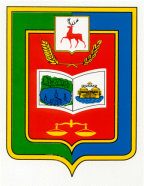 Администрация Богородского сельсовета Воскресенского муниципального района Нижегородской области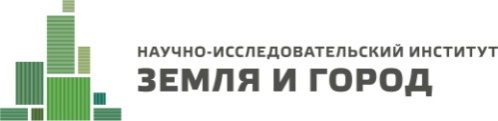 ГЕНЕРАЛЬНЫЙ ПЛАНБОГОРОДСКОГО СЕЛЬСОВЕТА ВОСКРЕСЕНСКОГО МУНИЦИПАЛЬНОГО РАЙОНА нижегородской областиТом IIМАТЕРИАЛЫ ПО ОБОСНОВАНИЮ ПРОЕКТА ГЕНЕРАЛЬНОГО ПЛАНАГенеральный директор________________________________П.И. КомаровГлавный архитектор________________________________М.Э. КлюйковаГлавный технолог________________________________Р. А. ВасинРуководитель мастерской №2________________________________С.А. РыжовКарта 1. Карта существующего состояния территорииКарта административных границ.Карта местоположения существующих объектов и сетей инженерной инфраструктуры.Карта местоположения существующих объектов социально-бытового назначения. Карта местоположения существующих объектов промышленного и агропромышленного комплексов.Карта существующих категорий земель.Карта ограничений использования территории. Карта особо охраняемых природных территорий. Карта объектов культурного наследияФрагменты карты 1. Карта существующего состояния территории Карта административных границ.Карта существующего функционального зонирования.Карта местоположения существующих объектов и сетей инженерной инфраструктуры.Карта местоположения существующих объектов социально-бытового назначения. Карта местоположения существующих объектов промышленного и агропромышленного комплексов.Карта ограничений использования территории. Карта объектов культурного наследияКарта 2. Карта территорий подверженных риску возникновения чрезвычайных ситуаций природного и техногенного характераПланируемое размещение объектов капитального строительства местного значения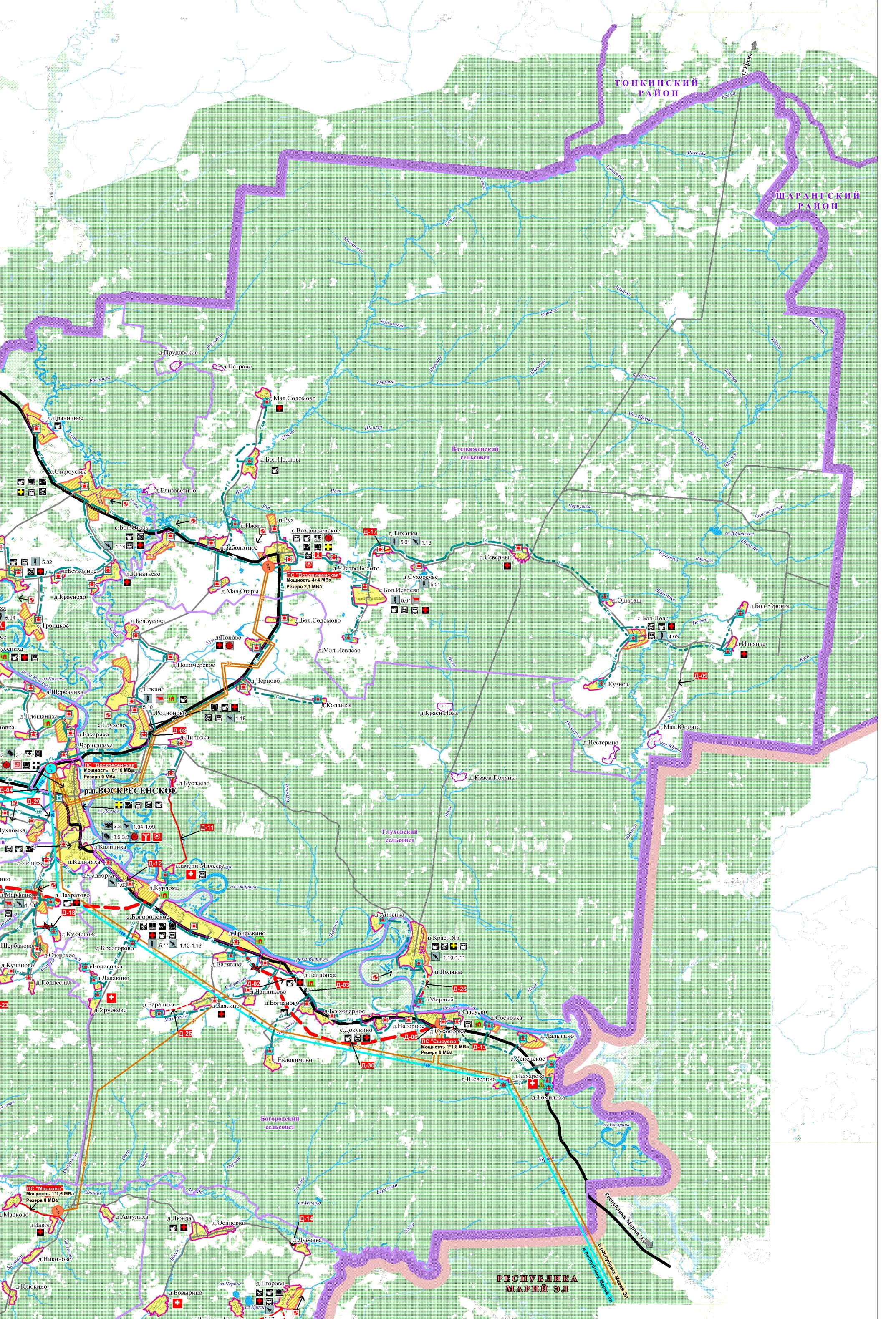 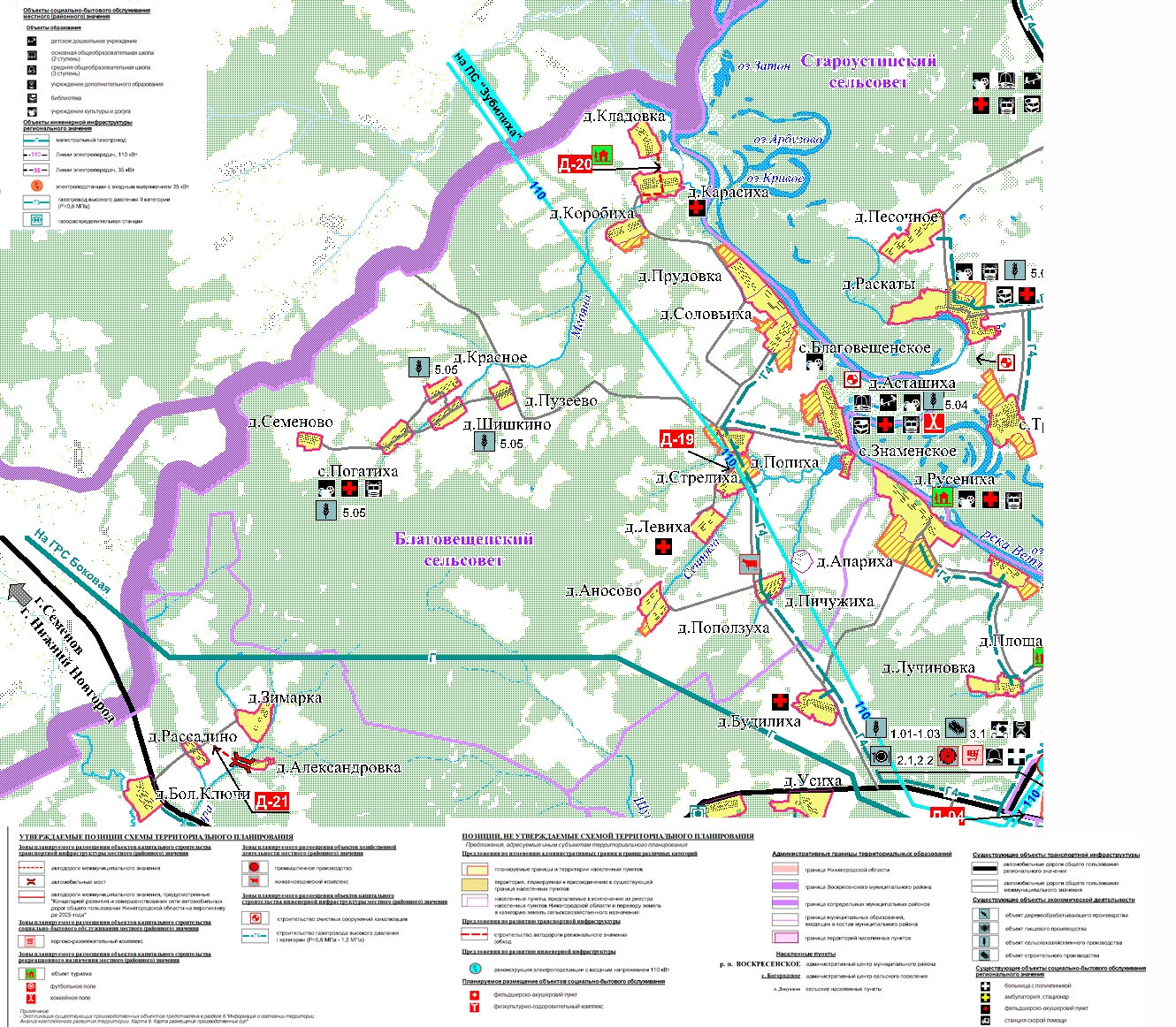 Карта ограничений использования территории (проектные предложения)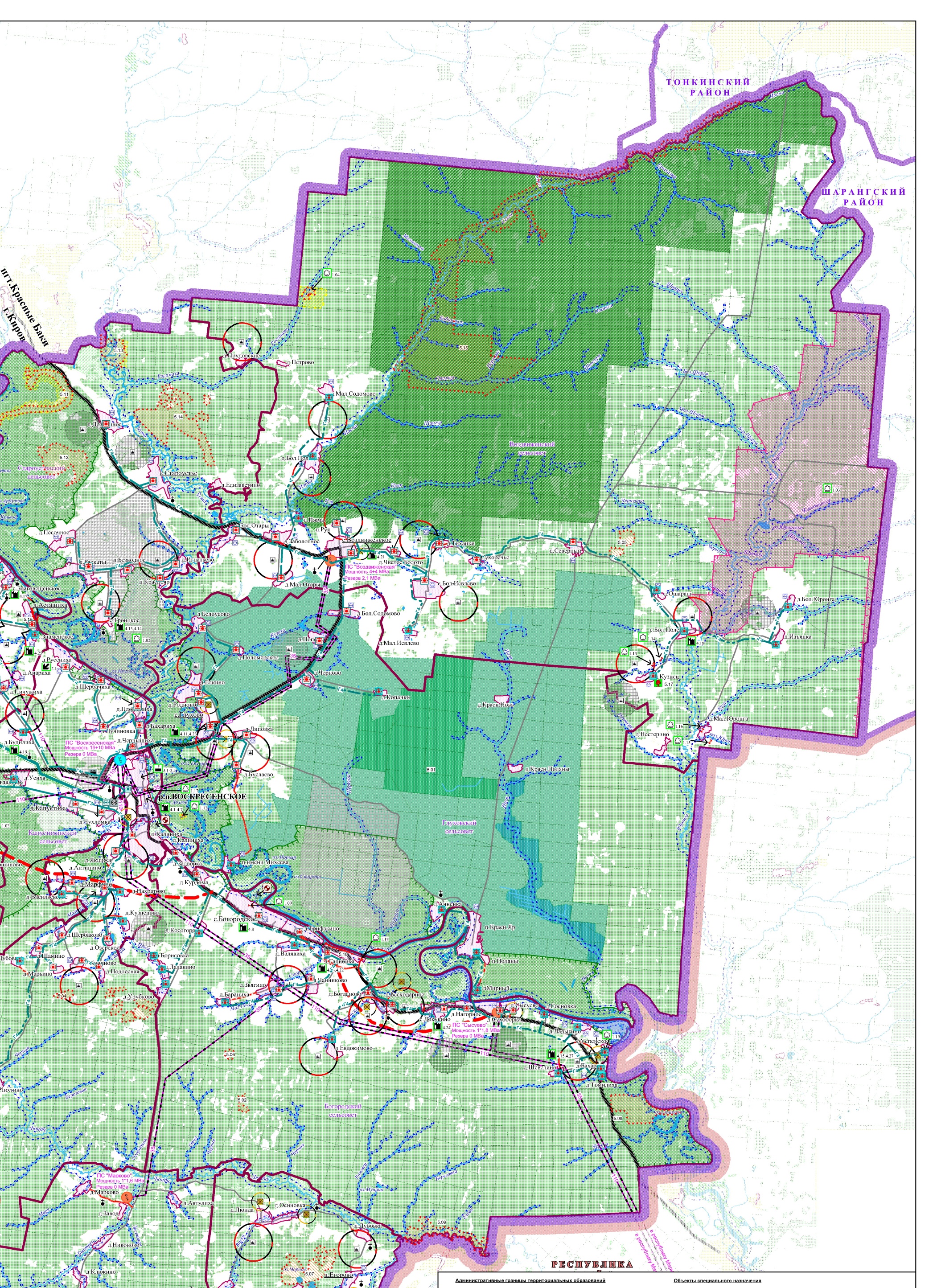 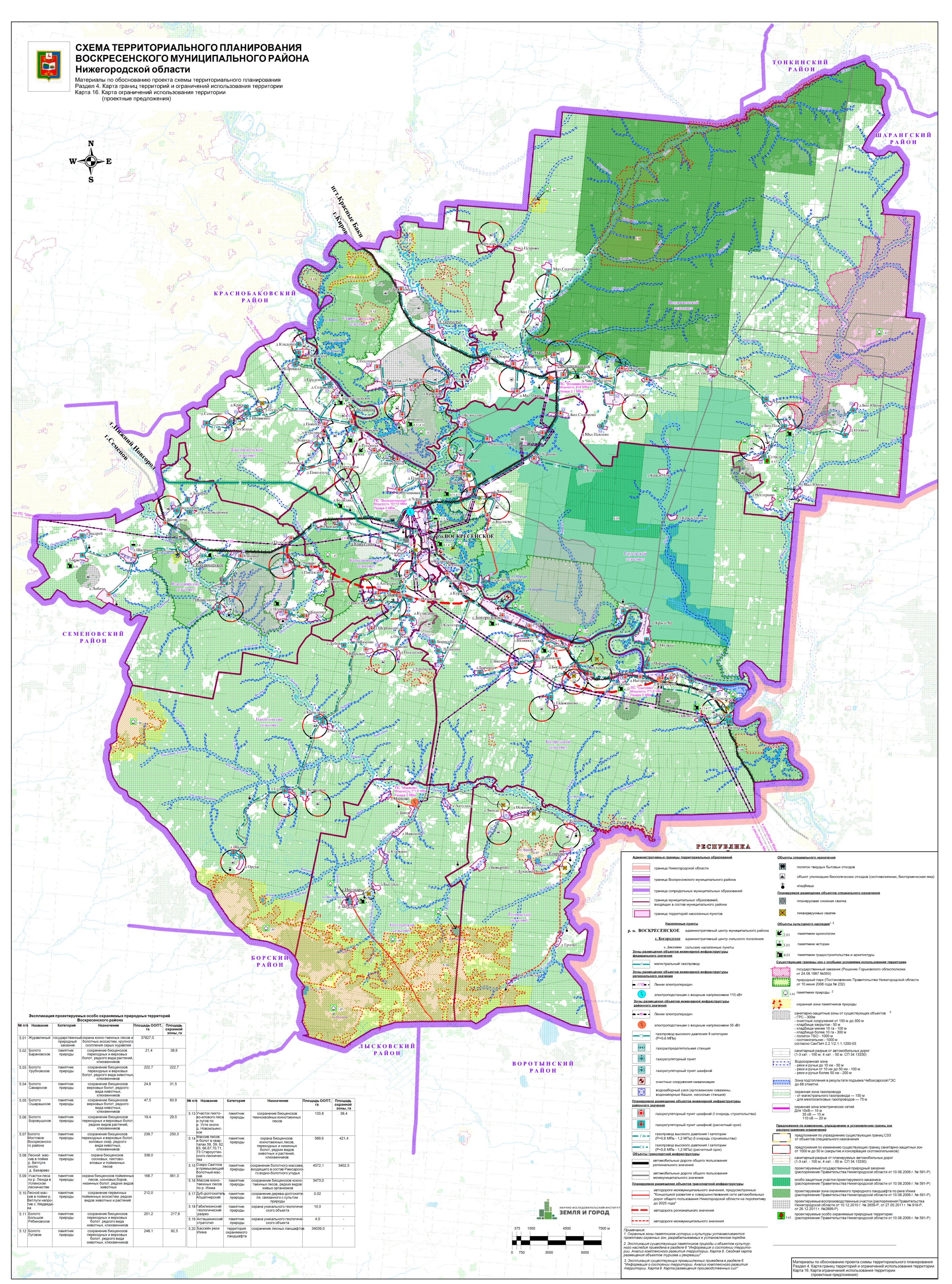 Основной чертеж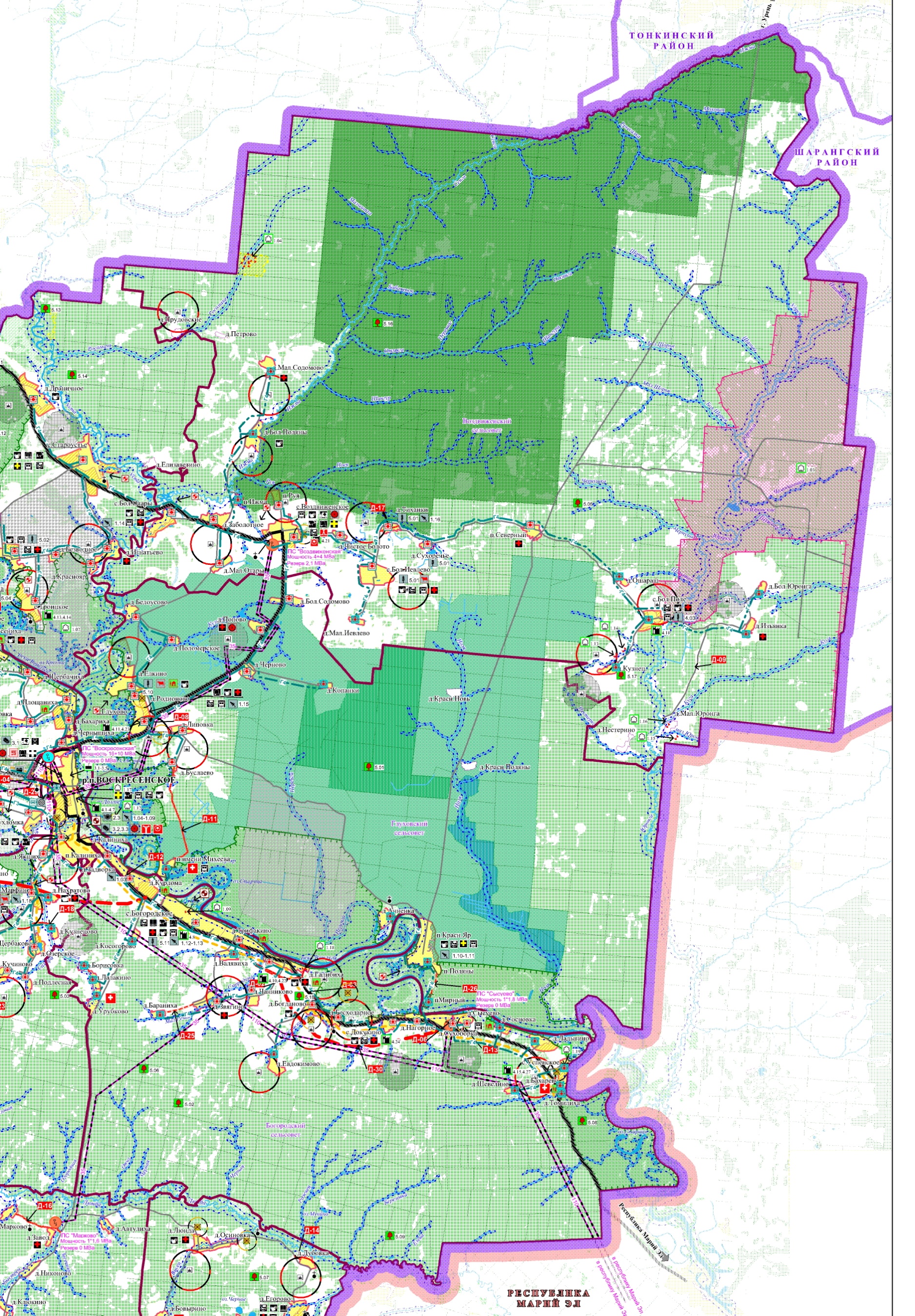 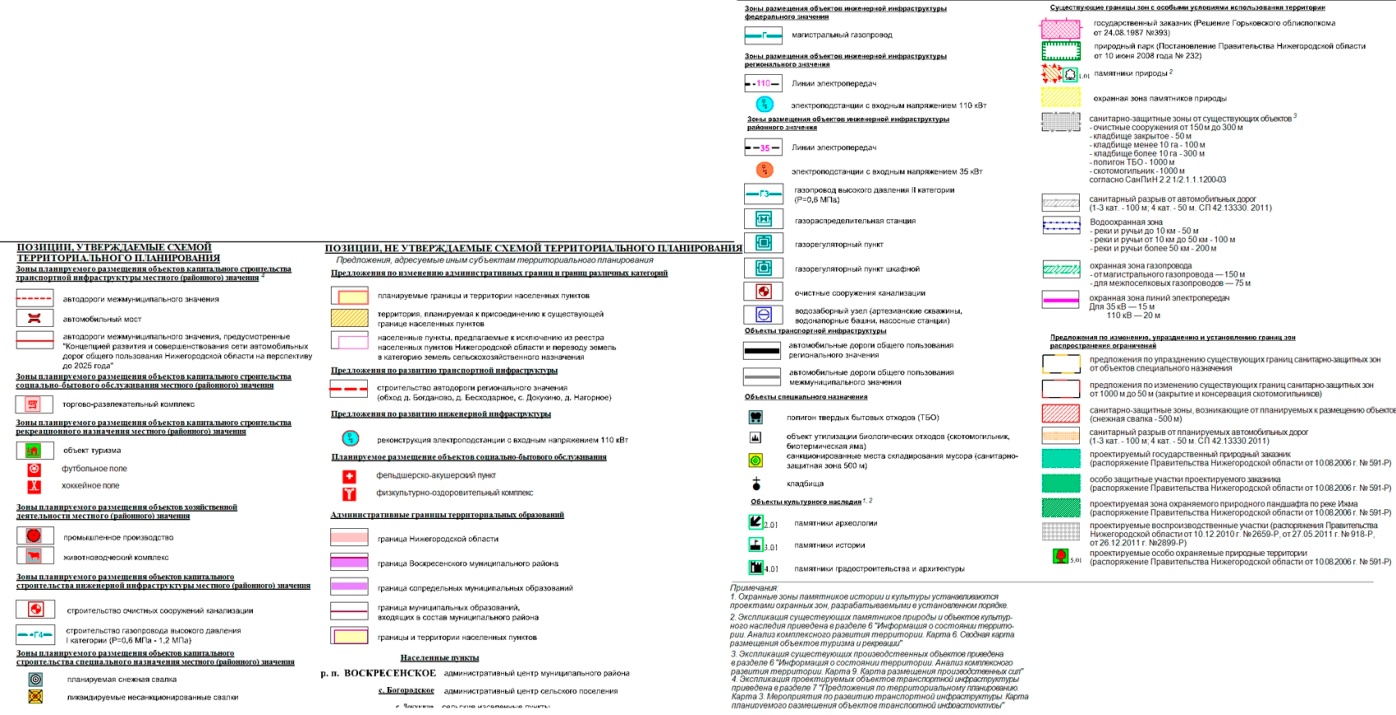 № п/пПараметрыОписание1Площадь территории, га40 4742Численность населения, чел.2390    3Плотность населения, чел/га0,064Количество населенных пунктов275Расстояние до областного центра1506Главные планировочные оси:Природнаяр.Ветлуга7Основные виды экономической деятельностиСельское хозяйство, лесная промышленность№ п/пПараметрыОписание1Закон о границах:Закон об утверждении границ, состава территории Воскресенского муниципального района, границ и состава территорий муниципальных образований, входящих в состава Воскресенского муниципального района №168-З от 24 октября              2005 года2Соседние административно-территориальные образования:2северГлуховский сельсовет2западНахратовский сельсовет2югНестиарский сельсовет, Егоровский сельсовет2востокРеспублика Марий Эл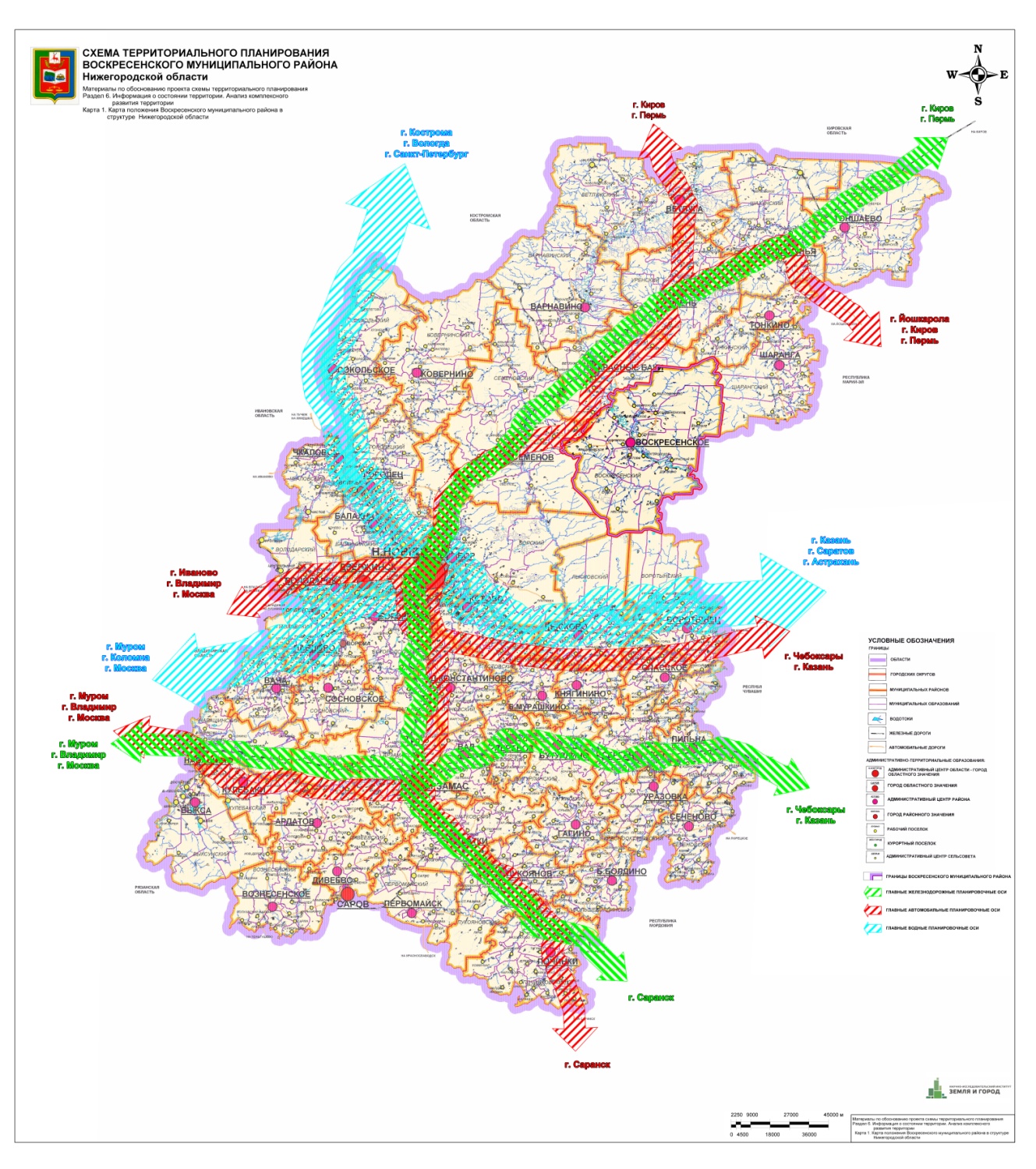 Рисунок 2.1.1 - Положение района в структуре Нижегородской области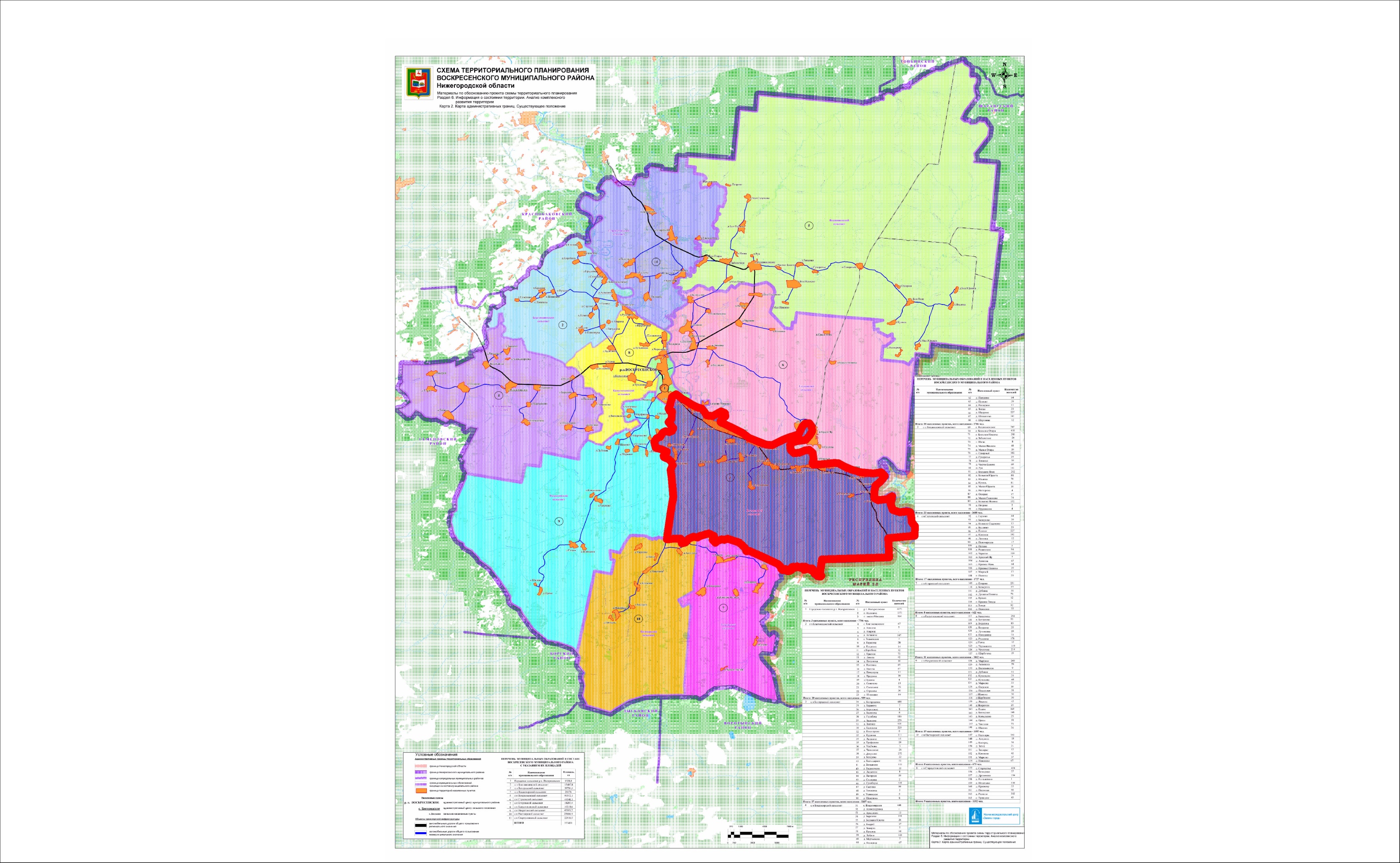 Рисунок 2.1.2 – Расположение Богородского сельсовета в структуре       Воскресенского района Нижегородской области№ п/пНаселенные пункты, входящие в состав муниципального образованияНаселенные пункты, входящие в состав муниципального образованияЧисленность населения, человекЗарегистрированопо местужительстваНезарегистрированные по месту жительства, проживающие 1 год и более1с. Богородскоес. Богородское688656322д. Баранихад. Бараниха8803д. Борисовкад. Борисовка1104д. Валявихад. Валявиха8445д. Галибихад. Галибиха10810266д. Задворкад. Задворка28027557д. Звягинод. Звягино11811628д. Калинихад. Калиниха247237109д. Косогоровод. Косогорово77010д. Курдомад. Курдома115115011д. Лалакинод. Лалакино1514112д. Трифакинод. Трифакино30181213д. Урубковод. Урубково22014д. Чанниковод. Чанниково2424015с. Докукинос. Докукино2752621316д. Бахаревод. Бахарево2322117д. Бесходарноед. Бесходарное5548718д. Богдановод. Богданово116107919д. Евдокимовод. Евдокимово1212020д. Ладыгинод. Ладыгино1514121д. Нагорноед. Нагорное1918122д. Сосновкад. Сосновка22023д. Сухоборкад. Сухоборка10799824д. Сысуевод. Сысуево10094625д. Томилихад. Томилиха22026с. Успенскоес. Успенское66027д. Шавелинод. Шавелино761Всего постоянного населенияВсего постоянного населения23902271119Населенные пункты с населением более 50 человекНаселенные пункты с населением более 50 человекНаселенные пункты с населением более 50 человекНаселенные пункты с населением более 50 человекНаселенные пункты с населением 30 и менее человекНаселенные пункты с населением 30 и менее человекНаселенные пункты с населением 30 и менее человекНаселенные пункты с населением 30 и менее человекСостав муниципального образования (перечень населенных пунктов)ЧИСЛЕННОСТЬ НАСЕЛЕНИЯ (человек)ЧИСЛЕННОСТЬ НАСЕЛЕНИЯ (человек)ЧИСЛЕННОСТЬ НАСЕЛЕНИЯ (человек)ЧИСЛЕННОСТЬ НАСЕЛЕНИЯ (человек)ЧИСЛЕННОСТЬ НАСЕЛЕНИЯ (человек)ЧИСЛЕННОСТЬ НАСЕЛЕНИЯ (человек)ЧИСЛЕННОСТЬ НАСЕЛЕНИЯ (человек)ЧИСЛЕННОСТЬ НАСЕЛЕНИЯ (человек)ЧИСЛЕННОСТЬ НАСЕЛЕНИЯ (человек)ЧИСЛЕННОСТЬ НАСЕЛЕНИЯ (человек)ЧИСЛЕННОСТЬ НАСЕЛЕНИЯ (человек)ЧИСЛЕННОСТЬ НАСЕЛЕНИЯ (человек)ЧИСЛЕННОСТЬ НАСЕЛЕНИЯ (человек)Состав муниципального образования (перечень населенных пунктов)ВСЕ НАСЕЛЕНИЕВСЕ НАСЕЛЕНИЕВСЕ НАСЕЛЕНИЕв т. ч. МУЖЧИНЫ в возрастев т. ч. МУЖЧИНЫ в возрастев т. ч. МУЖЧИНЫ в возрастев т. ч. МУЖЧИНЫ в возрастев т. ч. ЖЕНЩИНЫ в возрастев т. ч. ЖЕНЩИНЫ в возрастев т. ч. ЖЕНЩИНЫ в возрастев т. ч. ЖЕНЩИНЫ в возрастеВСЕГО населениеВСЕГО населениеСостав муниципального образования (перечень населенных пунктов)Всегомуж.жен.0-15
лет16-59
летв      т. ч.
16-17
лет60 и старше0-15
лет16-54
годав    т. ч.
16-17
лет55 и 
старшеЗарегистрированопо месту жительстваПроживающих. и более и не зарегистрированныхс. Богородское6883213675521045650174614365632д. Бараниха8260200020480д. Борисовка1100100000010д. Валявиха8351200020344д. Галибиха108535533621410181271026д. Задворка280126154287941932755472755д. Звягино11853651037164410201162д. Калиниха2471101371870122316034623710д. Косогорово7520203010170д. Курдома11550651035057331251150д. Лалакино1513209040002141д. Трифакино301515560425081812д. Урубково2110001000120д. Чанниково2415928051305240с. Докукино2751321432389120167435326213д. Бахарево23101317023515221д. Бесходарное5524314140675119487д. Богданово11650661032187392201079д. Евдокимово127516000203120д. Ладыгино159642030105141д. Нагорное19712030402010181д. Сосновка2110001000120д. Сухоборка1075354103726632116998д. Сысуево100465473138627221946д. Томилиха2110100010020с. Успенское6421201010160д. Шавелино7521202010161ИТОГО23901117127319472319200182604468312271119Наименованиена 01.01.2010 г.на 01.01.2011 г.на 01.01.2012 г.на 01.01.2013 г.Общая численность населения, чел.2373233723282390Населенный пункт2013первая очередь (2018)расчетный срок (2033)с. Богородское688594696д. Бараниха878д. Борисовка111д. Валявиха878д. Галибиха10894110д. Задворка280243284д. Звягино118102119д. Калиниха247214250д. Косогорово756д. Курдома115100117д. Лалакино151315д. Трифакино302631д. Урубково222д. Чанниково242125с. Докукино275239280д. Бахарево232023д. Бесходарное554856д. Богданово116101118д. Евдокимово121012д. Ладыгино151315д. Нагорное191719д. Сосновка222д. Сухоборка10793110д. Сысуево10087102д. Томилиха222с. Успенское656д. Шавелино767Всего239020712426№Наименование предприятияМестонахождениеВид деятельностиСанитарно-защитная зона, м/класс предприятия по СанПиН 2.2.1/2.1.1.1200-031ООО «Строй-сервис»д. Задворка, пер. Мира, д.8Деревопереработка100/ IV                         (СЗЗ не соблюдается)2ООО «Континент»с. Богородское, ул. Полевая, д. 2Деревопереработка100/ IV                          3Пилорама ЧП Шагин О.Е.с. Богородское, ул.Первомайская,16Деревопереработка100/ IV(СЗЗ не соблюдается)4Фирма                 ООО «Н-Н»с. Богородское, ул. Первомайская, 20Деревопереработка100/ IV5Завод по разливу водыс. БогородскоеПищевая50/ V6Очистные сооружения100/ IVКатегория автомобильной дорогиРазмер санитарного разрыва в соответствии с СП 42.13330.2011, мI, II и III100 м от бровки земляного полотна до жилой застройки, 50 м до садоводческих товариществIV, V50 м от бровки земляного полотна до жилой застройки, 25 м до садоводческих товариществ№ п/пНазвание водотокаОбщая протяженность (км)Ширина водоохранной зоны, мШирина береговой полосы,м1р.Ветлуга889200202р.Люнда121200203р.Швоя13100204Реки Смородина, Мал. Речка, Боровушка, Черемиска, Опча, Черная, Черная, Рожеец, Березовка, Елева, Гремячий, Томилиха, руч. БарановскийМенее 10505Наименование зонЗапрещаетсяДопускаетсяБереговая полоса(20м – ст.6 Водного кодекса РФ)- перекрывать доступ к водному объекту(20-метровая полоса вдоль рек и прудов предназначена для общего пользования)- предназначена  для общего пользования: передвижение и пребывание около водного объекта, для спортивного и любительского рыболовства, причаливания плавательных средств)Прибрежная защитная полоса (30-50 м в зависимости от уклона берега)- использование сточных вод для удобрения почв;- размещение кладбищ, скотомогильников, свалок и полигонов ТБО, мест захоронения взрывчатых, токсичных, отравляющих и ядовитых веществ;- осуществление авиационных мер по борьбе с вредителями и болезнями растений;- распашка земель;- движение и стоянка транспорта (кроме специального) на дорогах, не имеющих твердого покрытия;-размещение отвалов размываемых грунтов;- выпас с/х животных и организация для них летних лагерей, ванн;-проведение вырубки укрепительной зелени- проектирование, размещение, строительство, реконструкция, ввод в эксплуатацию, эксплуатация хозяйственных и иных объектов при условии оборудования таких объектов сооружениями. обеспечивающими охрану водных объектов от загрязнения, засорения и истощения;- движение транспорта по дорогам и стоянка на дорогах и в специально оборудованных местах, имеющих твердое покрытиеВодоохранная зона- использование сточных вод для удобрения почв; - размещение кладбищ, скотомогильников, свалок и полигонов ТБО, мест захоронения взрывчатых, токсичных, отравляющих и ядовитых веществ;- осуществление авиационных мер по борьбе с вредителями и болезнями растений;- движение и стоянка транспорта (кроме специального) на дорогах, не имеющих твердого покрытия;- проведение вырубки укрепительной зелени.- проектирование, размещение, строительство, реконструкция, ввод в эксплуатацию, эксплуатация хозяйственных и иных объектов при условии оборудования таких объектов сооружениями. обеспечивающими охрану водных объектов от загрязнения, засорения и истощения;- движение транспорта по дорогам и стоянка на дорогах и в специально оборудованных местах, имеющих твердое покрытие№НаименованиеЧисло исследованных проб по санитарно-химическим показателямЧисло исследованных проб по санитарно-химическим показателямЧисло исследованных проб по микробиологическим показателямЧисло исследованных проб по микробиологическим показателям2010 год2011 год2010 год2011 год 1Источники централизованного водоснабжения- всего5171717из них нестандартных2303% нестандартных4017,6017,62Из них подземные источники                  5171717из них нестандартных2303         % нестандартных         % нестандартных4017.6017,63Распределительная сеть24265449Из них нестандартных5254% нестандартных20,87,69.28.14Нецентрализованная система питьевого водоснабжения: колодцы36133713Из них нестандартных28102612% нестандартных77.776,970.292,3Показатели2007г.2008г2009г.2010г.2011г.Микробиологические57,%не иссл.64,7%63,4%82,3%Санитарно-химические40,0%не иссл.5,5%71,8%76,9%№ п/пМестоположениеПлощадь, гаСостояние (действующее, закрытое, ликвидируемое)1д.Богданово, 0,05 км слева от дороги на д.Евдокимово0,5действующее2с.Успенское, 0,3 км слева от дороги на д.Шевелино0,5действующее3д.Сысуево, 0,05 км слева от дороги на с.Успенское0,5действующее№Местонахождение скотомогильникаОграждениеПлощадь, м2Состояние (действующее, закрытое, вновь открываемое)№Местонахождение скотомогильникаОграждениеПлощадь, м2Состояние (действующее, закрытое, вновь открываемое)1д.ТомилихаНет600закрыт2д.ЕвдокимовоНет600закрыт3д.СысуевоНет600закрыт4д.ДокукиноНет600закрыт5д.БесходарноеЖердевое200закрыт6д.БесходарноеНет600действующий7д.ГалибихаНет600закрыт8д.ЗвягиноНет600закрыт№ РПУОписание рыбопромыслового участка (РПУ)Границы участкаГраницы участкаПлощадь РПУ, гаНазначение участка№ РПУОписание рыбопромыслового участка (РПУ)Северная широтаВосточная долготаПлощадь РПУ, гаНазначение участка57ст. Успенская, Воскресенский районвся акватория старицывся акватория старицы44,1любительское и спортивное рыболовство57ст. Успенская, Воскресенский район56,669278545,899581844,1любительское и спортивное рыболовство57ст. Успенская, Воскресенский район56,673642445,908229644,1любительское и спортивное рыболовство57ст. Успенская, Воскресенский район56,672503145,925411344,1любительское и спортивное рыболовство57ст. Успенская, Воскресенский район56,664368445,911086944,1любительское и спортивное рыболовствоМестоположениеПлощадь, гаВиды охоты, осуществляемые на территории воспроизводственного участкаВиды охотничьих ресурсов, в отношении которых на территории воспроизводственного участка устанавливается запрет охоты в целях любительской и спортивной охотыПравоустанавливающий документВ охотничьих угольях Нижегородской региональной общественной организации «Общество охотников и рыболовов «Светлояр»4570- любительская и спортивная охота;- охота в целях регулирования численности охотничьих ресурсов.Все виды охотничьих ресурсов за исключением кабана, волкаРаспоряжение Правительства Нижегородской области №1855-р от 30.08.2012 г.№ п/пНазваниеПрофильПлощадь ООПТ, га1Природный парк регионального значения «Воскресенское Поветлужье»-34983,022Памятник природы "Парк д.Галибиха"природно-исторический27,03Памятник природы  "Парк с.Богородское"природно-исторический12,04Памятник природы "Парк с.Успенское"природно-исторический6,0№п/пНазваниеПро-фильПользователи, владельцы и собственники земельНазначениеПлощадь ООПТ, гаПлощадь охранной зоны, га1Памятник природы "Болото Барановское"Комп-лексныйВоскресенский лесхоз (Успенское лесничество)Сохранение биоценозов переходных и верховых болот, редкого вида растений, клюквенников21,438,62Памятник природы "Болото Боровушское"Комп-лексныйВоскресенский лесхоз (Успенское лесничество)Сохранение биоценозов переходных и верховых болот, редких видов растений, клюквенников19,429,53Памятник природы "Участки леса по реке Люнда в Успенском лесничестве"Комп-лексныйВоскресенский лесхоз(Успенское лесничество)Охрана биоценозов пойменных лесов, сосновых боров, низинных болот, редких видов животных168,7561,34Памятник природы "Лесной массив в пойме р.Ветлуги около д.Бахарево"Комп-лексныйВоскресенский лесхоз (Успенское лесничество)Охрана биоценозов сосновых, пихтово-еловых и пойменных лесов338,0-№Наименование места погребенияПлощадь, гаСостояние (действующее, закрытое, ликвидируемое, вновь открываемое)Санитарно-защитная зона, м/класс и соответствие СанПиН 2.2.1/2.1.1.1200-031Кладбище с.Богородское4,0Действующее50/V, соблюдается2Кладбище д.Задворка0,7Действующее50/V, не соблюдается3Кладбище д.Бесходарное2,0Действующее50/V, соблюдается4Кладбище с.Докукино3,0Действующее50/V, не соблюдается5Кладбище с.Успенское2,0Действующее50/V, соблюдаетсяПроектный номинальный класснапряжения, кВРасстояние, мдо 12 (для линий с самонесущими или изолированными проводами, проложенных по стенам зданий, конструкциям и т.д., охранная зона определяется в соответствии с установленными нормативными правовыми актами минимальными допустимыми расстояниями от таких линий)1 - 2010 (5 - для линий с самонесущими или изолированными проводами, размещенных в границах населенных пунктов)351511020150, 22025300, 500, +/- 40030750, +/- 75040115055№      объектаНаименование памятникаДатировка объектаКатегорияохраныДокумент о принятии на гос. охрануМесто нахождения объекта1Казанская церковь1903 г.Р*Решение Горьковского облисполкома от 18.12.1989 г. №471с. Богородское2Усадьба ЛевашовыхР*Постановление Законодательного собрания Нижегородской области от 21.06.1994 г. №40с. Галибиха21. Жилой дом2-я пол. XIX в.Р*Постановление Законодательного собрания Нижегородской области от 21.06.1994 г. №40с. Галибиха22. Жилой дом2-я пол. XIX в.Р*Постановление Законодательного собрания Нижегородской области от 21.06.1994 г. №40с. Галибиха23. Жилой дом2-я пол. XIX в.Р*Постановление Законодательного собрания Нижегородской области от 21.06.1994 г. №40с. Галибиха24. Жилой дом2-я пол. XIX в.Р*Постановление Законодательного собрания Нижегородской области от 21.06.1994 г. №40с. Галибиха25. Жилой дом2-я пол. XIX в.Р*Постановление Законодательного собрания Нижегородской области от 21.06.1994 г. №40с. Галибиха26. Флигелькон. XIX в. –нач. XX в.Р*Постановление Законодательного собрания Нижегородской области от 21.06.1994 г. №40с. Галибиха27. Ледниккон. XIX в. –нач. XX в.Р*Постановление Законодательного собрания Нижегородской области от 21.06.1994 г. №40с. Галибиха28.Парк2-я пол. XIX в.Р*Постановление Законодательного собрания Нижегородской области от 21.06.1994 г. №40с. Галибиха3ЦерковьXIX в.В**Приказ департамента охраны историко-культурного наследия Нижнего Новгорода и Нижегородской области от 24.04.2000 г. №5-ОДс. Галибиха4ЦерковьXIX в.В**Приказ департамента охраны историко-культурного наследия Нижнего Новгорода и Нижегородской области от 24.04.2000 г.         №5-ОДс. ДокукиноПримечания:*   Р – региональный**  В – выявленный Примечания:*   Р – региональный**  В – выявленный Примечания:*   Р – региональный**  В – выявленный Примечания:*   Р – региональный**  В – выявленный Примечания:*   Р – региональный**  В – выявленный Примечания:*   Р – региональный**  В – выявленный НазваниеПлощадь ООПТ, гаПриродный парк "Воскресенское Поветлужье"34983,02Памятник природы "Парк д.Галибиха"27,0Памятник природы  "Парк с.Богородское"12,0Памятник природы "Парк с.Успенское"6,0№п/пИсточник природной ЧСНаименование поражающего фактораХарактер действия, проявления поражающего фактора источника природной ЧС1Опасные метеорологические явления и процессыОпасные метеорологические явления и процессыОпасные метеорологические явления и процессы1.1Сильный ветерАэродинамическийВетровой потокВетровая нагрузкаАэродинамическое давление Вибрация1.2Сильные осадкиСильные осадкиСильные осадки1.2.1Сильный снегопадГидродинамическийСнеговая нагрузка Снежные заносы1.2.2Сильная метельГидродинамическийСнеговая нагрузка Снежные заносыВетровая нагрузка1.2.3ГололедГравитационныйГололедная нагрузка1.3ЗаморозокТепловойОхлаждение почвы, воздуха3Природные пожарыПриродные пожарыПриродные пожары3.1Пожар (ландшафтный, степной, лесной)ТеплофизическийПламя Нагрев теплым потоком Тепловой удар3.1Пожар (ландшафтный, степной, лесной)ХимическийПомутнение воздухаЗагрязнение атмосферы, почвы, грунтов, гидросферыОпасные дымы№ п/пНаименованиеМестонахождениеКол-во машинНормаДефицит/ ИзлишекЛичный состав, чел.1Пожарное депос. Богородское11-42Пожарное депод. Сысуево11-3Пункты 
ч. 1 ст. 14
ФЗ-131Объекты капитального строительства, создание которых может подпадать под определение действий муниципалитета, причисляемых к вопросам местного значения согласно статье 14 ФЗ-131Определение действий муниципалитета,  причисляемых к вопросам местного значения согласно статье 14 ФЗ-131, которые могут иметь отношение к созданию объектов капитального строительстваОбъекты капитального строительства, создание которых может подпадать под определение действий муниципалитета, причисляемых к вопросам местного значения согласно статье 14 ФЗ-131Объекты, которые должны строиться исключительно за счет средств муниципального бюджета, на основании анализа ФЗ-131(+)3Имущество муниципальной собственности поселенияВладение, пользование и распоряжениеИмущество муниципальной собственности поселения+4Объекты электро-, тепло-, газо- и водоснабжения, водоотведенияОрганизация снабжения (отведения)Объекты электро-, тепло-, газо- и водоснабжения, водоотведения5Дороги, улицы местного значенияДеятельность дорожнаяДороги, улицы местного значения6Социальное жилье – объекты, возводимые за счет муниципального бюджета, либо приобретаемые (на первичном или вторичном рынке) за счет средств муниципального бюджетаОбеспечение малоимущих граждан, проживающих в сельском поселении и нуждающихся в улучшении жилищных условий, жилыми помещениями в соответствии с жилищным законодательствомСоциальное жилье – объекты, возводимые за счет муниципального бюджета, либо приобретаемые (на первичном или вторичном рынке) за счет средств муниципального бюджета+9Первичные меры пожарной безопасности в границах населенных пунктов ОбеспечениеПервичные меры пожарной безопасности в границах населенных пунктов+11Объекты библиотечного обслуживания, комплектования и обеспечения сохранности библиотечных фондовОрганизацияОбъекты библиотечного обслуживания, комплектования и обеспечения сохранности библиотечных фондов14Объекты физической культуры и массового спорта, объекты для проведения официальных физкультурно-оздоровительных и спортивных мероприятийОбеспечение условийОбъекты физической культуры и массового спорта, объекты для проведения официальных физкультурно-оздоровительных и спортивных мероприятий18Объекты для обеспечения сбора, вывоза, утилизации и переработки бытовых и промышленных отходовОрганизацияОбъекты для обеспечения сбора, вывоза, утилизации и переработки бытовых и промышленных отходов19,27Объекты благоустройства и озеленения территории; объекты муниципального управления – объекты для обеспечения использования, охраны, защиты, воспроизводства сельских лесов, лесов особоохраняемых природных территорийОрганизацияОбъекты благоустройства и озеленения территории; объекты муниципального управления – объекты для обеспечения использования, охраны, защиты, воспроизводства сельских лесов, лесов особоохраняемых природных территорий+22Объекты ритуальных услуг и места захороненияОрганизацияОбъекты ритуальных услуг и места захоронения+Населенный пунктДачиИндивидуальные домаМногоквартирные домаМногоквартирные домаНаселенный пунктИндивидуальные домаКол-во домовКол-во квартирс. Богородское117397332д. Бараниха2328--д. Борисовка373--д. Валявиха2733--д. Галибиха32140--д. Задворка2168--д. Звягино3079--д. Калиниха87120--д. Косогорово6010--д. Курдома1090--д. Лалакино5229--д. Трифакино3048--д. Урубково2112--д. Чанниково647--с. Докукино34182--д. Бахарево5046--д. Бесходарное2550--д. Богданово2272--д. Евдокимово1817--д. Ладыгино4059--д. Нагорное3837--д. Сосновка1219--д. Сухоборка3986--д. Сысуево1084--д. Томилиха3013--с. Успенское2835--д. Шавелино2428--Всего:9041932332Населенный пунктВодопроводомКанализациейЦентральным отоплениемГазомс. Богородское+-+-д. Бараниха----д. Борисовка----д. Валявиха----д. Галибиха--+-д. Задворка----д. Звягино----д. Калиниха+---д. Косогорово----д. Курдома----д. Лалакино----д. Трифакино----д. Урубково----д. Чанниково----с. Докукино+---д. Бахарево+---д. Бесходарное+---д. Богданово----д. Евдокимово----д. Ладыгино----д. Нагорное----д. Сосновка----д. Сухоборка----д. Сысуево----д. Томилиха----с. Успенское----д. Шавелино----Средний размер участка, сот.10Средний размер семьи, чел.3Средняя площадь одного дома, м2100Норма жилищной обеспеченности на 1 оч., м2/чел.30Норма жилищной обеспеченности на расч. срок, м2/чел.35Коэф. застройки0,75МестоположениеПлощадь, гаКоличество жилых единицПлощадь жилых домов, м²На первую очередьНа первую очередьНа первую очередьНа первую очередьД.Курдома7,363621831С.Богородское16,167947933Д.Валявиха15,647746391Д.Галибиха6,903420466Д.Звягино3,30169788С.Докукино6,823420460Д.Сосновка12,526337560Д.Евдокимово6,533316590На расчетный срокНа расчетный срокНа расчетный срокНа расчетный срокД.Калиниха3,072313815Д.Задворка7,265432670Д.Курдома72,02540324090С.Богородское29,41220132345Д.Трифакино58,32437262440Д.Валявиха3,862917370Д,Галибиха6,514929295Д.Борисовка9,066740770Д.Лалакино9,917444595Д.Урубково15,174829394Д.Бесходарное4,162012339Д.Богданово7,613722572Д.Нагорное13,416639776Д.Сухоборка26,5213178663Д.Сосновка4,712313970Д.Ладыгино41,34204122622С.Успенское15,107444789Д.Евдокимово12,025935653Наименование предприятияВид деятельностиАдрес предприятияООО «Строй-сервис»Деревопереработкад. Задворка, пер. Мира, д.8ООО «Континент»Деревопереработкас. Богородское, ул. Полевая, д. 2Пилорама ЧП Шагин О.Е.Деревопереработкас. БогородскоеФирма ООО «Н-Н»Деревопереработкас. Богородское, ул. ПервомайскаяЗавод по разливу водыПищеваяс. БогородскоеНаименованиеМестонахождение предприятияКоличество ферм КРС, свинофермФактическое поголовье на каждом объекте предприятияПроектное поголовье на каждом объекте предприятияСПК «Воскресенский»с. Богородское, ул. 60 лет Октября---НаименованиеОписание назначения функциональных зонПлощадь, гаПлощадь, гаПлощадь, гаНаименованиеОписание назначения функциональных зонна 1 очередьна 1 очередьна расчетный срокФункциональные зоны в границах населенных пунктовФункциональные зоны в границах населенных пунктовФункциональные зоны в границах населенных пунктовЗона малоэтажной индивидуальной жилой застройки с приусадебными участками (СТН-Жи)Формирование малоэтажной индивидуальной жилой застройки с приусадебными участками СТН-Жи должно направляться следующими целевыми установками – созданием правовых, административных и экономических условий для:1) создания условий для ограниченного ведения личного подсобного хозяйства для жителей, проживающих в домах с приусадебными земельными участками при соблюдении принципов добрососедства; 2) формирования жилой застройки с   приусадебными участками площадью не превышающей площадь существующих, расположенных в границах квартала (посредством введения соответствующих показателей в градостроительные регламенты в составе ПЗЗ); 3) установления красных линий кварталов и упорядочение границ земельных участков, расположенных смежно с природно-ландшафтными территориями и территориями сельскохозяйственного использования,   посредством подготовки проектов планировки и межевания;4)  повышения в перспективе степени разнообразия функций в пределах данной функциональной зоны без расширения ее границ. При реализации указанных целевых установок надлежит учитывать:1. Максимальная доля помещений нежилого назначения от общей площади помещений всех видов использования (с учетом наземной части объектов капитального строительства для размещения автомобильных стоянок) – 10 %;2. Максимальная плотность нетто населения – не более 40 чел/га;3. Обеспеченность жилой застройки стояночными местами для индивидуальных автомобилей внутри кварталов – 1-2 автомобиля на жилую единицу.1098,691098,691438,15Зона общественно-делового центра             (ТСП-Од)Формирование и развитие зон общественно-деловых  должно направляться следующими целевыми установками – созданием правовых, административных и экономических условий для:1) размещения объектов широкого спектра административных, деловых, общественных, культурных, обслуживающих и коммерческих функций, размещаемых для формирования периферийных мест и центров вдоль улиц, при сооружениях внешнего транспорта – автостанции, культовых объектов;2) размещения видов деятельности, требующих больших земельных участков: учреждения здравоохранения, общеобразовательные учреждения, спортивные и спортивно-зрелищные сооружения, расположенные вне жилых зон – территорий нормирования благоприятных условий жизнедеятельности населения , средние специальные учебные заведения и научные комплексы;3) возможности исключения из состава данной функциональной зоны жилой застройки, попадающей в санитарно-защитную зону от смежно-расположенных  объектов производственного и иного назначения;4) возможности включения в состав данной функциональной зоны объектов производственной деятельности при соблюдении требования, согласно которому границы санитарно-защитных зон таких объектов не должны располагаться за пределами границ функциональной зоны, а также требования соблюдения норм безопасности в отношении сочетания различных видов деятельности в пределах функциональной зоны.При реализации указанных целевых  установок надлежит учитывать:1. Необходимость интеграции производственных и общественно-деловых посредством развития многоуровневой системы коммуникационных связей (транспортных и пешеходных) и многофункционального набора помещений общего пользования фронтальной части улиц;2. Требования к планировке – соблюдение размерности, ориентации и структуры квартальной сети.13,1013,1013,10Зона объектов здравоохранения (ТСП-Зд)Формирование и развитие данной зоны должно направляться следующими целевыми установками – созданием правовых, административных и экономических условий для:1) размещение объектов здравоохранения в целях предоставления медицинских услуг различного профиля населению;2) выделения посредством установления границ территорий общего пользования в составе документации по планировке, установления специальных градостроительных регламентов в ПЗЗ в целях  предотвращения занятия данного вида функциональных зон другими видами деятельности.15,2215,2215,22Зона объектов образования (ТСП-Об)Формирование и развитие данной зоны должно направляться следующими целевыми установками – созданием правовых, административных и экономических условий для:1) размещения объектов, связанных с содержанием и эксплуатацией объектов образования;2) выделения посредством установления границ территорий общего пользования в составе документации по планировке, установления специальных градостроительных регламентов в ПЗЗ в целях  предотвращения занятия данного вида функциональных зон другими видами деятельности.8,878,878,87Зона религиозных учреждений (ТСП-Рг)Формирование и развитие данных зон должно направляться следующими целевыми установками – созданием правовых, административных и экономических условий для:1) размещения объектов, связанных с содержанием и эксплуатацией объектов религии;2) выделения посредством установления границ территорий общего пользования в составе документации по планировке, установления специальных градостроительных регламентов в ПЗЗ в целях  предотвращения занятия данного вида функциональных зон другими видами деятельности.0,360,360,36Зона  объектов культурно-досугового назначения (ТСП-Кд)Формирование и развитие данных зон должно направляться следующими целевыми установками – созданием правовых, административных и экономических условий для:1) размещения объектов, связанных с содержанием и эксплуатацией культурно-досугового назначения;2) выделения  по средством установления границ территорий общего пользования в составе документации по планировке, установления специальных градостроительных регламентов в ПЗЗ в целях  предотвращения занятия данного вида функциональных зон другими видами деятельности.5,275,275,27Зона транспортной и инженерной инфраструктуры(ТСП-ТИ)Формирование и развитие данных зон должно направляться следующими целевыми установками – созданием правовых, административных и экономических условий для:1) размещения линейных объектов транспортной и инженерной инфраструктур, имеющих санитарно-защитные зоны от 100 метров и выше – объектов, деятельность которых  связана с высоким уровнем шума, загрязнения, интенсивным движением большегрузного автомобильного и  железнодорожного  транспорта;2) возможности размещения инженерных объектов, технических и транспортных сооружений;3) возможности размещения объектов коммерческих услуг, способствующих осуществлению производственной деятельности;4) сочетания различных видов объектов только при условии соблюдения требований технических регламентов  и санитарных требований.При реализации указанных целевых установок надлежит учитывать:1. Необходимость интеграции производственных и общественно-деловых объектов в поселковую среду посредством развития многоуровневой системы коммуникационных связей (транспортных и пешеходных) и многофункционального набора помещений общего пользования фронтальной части улиц;2. Требования к планировке – соблюдение размерности, ориентации и структуры квартальной сети.17,9917,9917,99Зона промышленно- складская (ТСП-Пс)Формирование и развитие данных зон должно направляться следующими целевыми установками – созданием правовых, административных и экономических условий для:1)преимущественного размещения объектов I, II и III классов вредности, имеющихсанитарно-защитные зоны от 300 до 1000 метров, – объектов, деятельность в которых связана с высоким уровнем шума, загрязнения, интенсивным движением большегрузного, в том числе железнодорожного транспорта; 2) возможности размещения объектов коммерческих услуг, способствующих осуществлению производственной деятельности;3) сочетания различных видов объектов только при условии соблюдения требований технических регламентов и санитарных требований.4) дифференциации территорий данных зон при выделении подзон посредством подготовки  ПЗЗ и в последующем – проектов планировки и межевания, в соответствии с  санитарной классификацией предприятий, с учетом интенсивности движения крупногабаритного и большегрузного транспорта.При реализации указанных целевых установок надлежит учитывать:1. Необходимость интеграции производственных и общественно-деловых объектов посредством развития многоуровневой системы коммуникационных связей (транспортных и пешеходных) и многофункционального набора помещений общего пользования располагаемых по фронтальной части улиц, проездов и дорог общего пользования;2. Требования к планировке – соблюдение размерности, ориентации и структуры улично-дорожной сети.21,5921,5921,59Зона объектов специального назначения (ТСП-СП)Формирование и развитие данных зон должно направляться следующими целевыми установками – созданием правовых, административных и экономических условий для:1) размещения и содержания объектов, связанных с хранением и утилизацией ТБО, отходов сельскохозяйственного производства (скотомогильники);2) размещения кладбищ и мемориальных комплексов сохранения и размещения новых кладбищ традиционного захоронения в соответствии с расчетными показателями; 3) обеспечения рационального использования и содержания в целях сохранения здоровья населения и благополучия экологической среды.При реализации указанных целевых установок надлежит учитывать соблюдение требований технических регламентов и санитарных требований.7,07,07,0Зона  рекреационных объектов (базы отдыха, турбазы, оздоровительные лагеря) (ТСП-Рсп)Формирование и развитие данной зоны должно направляться следующими целевыми установками – созданием правовых, административных и экономических условий для:1) сохранения и использования существующего природного ландшафта в границах населенных пунктов или выделенных из земель лесного фонда и земель сельскохозяйственного назначения в земли населенных пунктов и/или в земли рекреационного назначения; 2) создания экологически чистой природной среды в интересах здоровья населения,  создания благоустроенных зон отдыха общего пользования в границах  сельсовета  в целях проведения досуга населением;3) обеспечения создания и развития лесопарков и лугопарков, специальных  и тематических парков – зоопарков, ботанических парков, дендропарков, аквапарков, парков аттракционов,  историко-этнографических, спортивно-туристических, гольф-парков и т.п.;4) обеспечения условий организации отдыха населения, размещения открытых спортивных, физкультурных и досуговых площадок,  конькобежных дорожек, лыжных и горнолыжных трасс, паркуров, пляжей, гольф-парков и других спортивных объектов, используемых в летнее и зимнее время года как индивидуально, так и для организованных занятий всех категорий населения;5) сочетания перечисленных видов объектов только при условии соблюдения требований технических регламентов и санитарных требований.88,7488,7488,74Зона экологического и природного ландшафта(ТСП-Рпл)Формирование и развитие данной зоны должно  направляться следующими целевыми установками – созданием правовых, административных и экономических условий для:1) сохранения и использования существующего природного ландшафта и создания экологически чистой природной среды в интересах здоровья населения, сохранения и воспроизводства лесов и иных природно-ландшафтных территорий; 2) обеспечения возможности сохранения, развития и размещения новых объектов отдыха с длительным пребыванием – турбаз, санаториев, пансионатов, кемпингов, палаточных и круглогодичных туристско-оздоровительных лагерей, детских оздоровительных и спортивных лагерей, специализированных школ, спортивных баз, домов рыболова и охотника, гостиничных комплексов клубного типа и других аналогичных объектов;3) сочетания перечисленных видов объектов только при условии соблюдения требований технических регламентов и санитарных требований.116,94116,94116,94Функциональные зоны за границами населенных пунктовФункциональные зоны за границами населенных пунктовФункциональные зоны за границами населенных пунктовФункциональные зоны за границами населенных пунктовЗона объектов специального назначения Формирование и развитие данных зон должно направляться следующими целевыми установками – созданием правовых, административных и экономических условий для:1) размещения и содержания объектов, связанных с хранением и утилизацией ТБО, отходов сельскохозяйственного производства (скотомогильники);2) размещения кладбищ и мемориальных комплексов сохранения и размещения новых кладбищ традиционного захоронения в соответствии с расчетными показателями; 3) обеспечения рационального использования и содержания в целях сохранения здоровья населения и благополучия экологической среды.При реализации указанных целевых установок надлежит учитывать соблюдение требований технических регламентов и санитарных требований.4,74,74,7Зона промышленно- складская Формирование и развитие данных зон должно направляться следующими целевыми установками – созданием правовых, административных и экономических условий для:преимущественного размещения объектов I, II и III классов вредности, имеющихсанитарно-защитные зоны от 300 до 1000 метров, – объектов, деятельность в которых связана с высоким уровнем шума, загрязнения, интенсивным движением большегрузного, в том числе железнодорожного транспорта; 2) возможности размещения объектов коммерческих услуг, способствующих осуществлению производственной деятельности;3) сочетания различных видов объектов только при условии соблюдения требований технических регламентов и санитарных требований.4) дифференциации территорий данных зон при выделении подзон посредством подготовки  ПЗЗ и в последующем – проектов планировки и межевания, в соответствии с  санитарной классификацией предприятий, с учетом интенсивности движения крупногабаритного и большегрузного транспорта.При реализации указанных целевых установок надлежит учитывать:1. Необходимость интеграции производственных и общественно-деловых объектов посредством развития многоуровневой системы коммуникационных связей (транспортных и пешеходных) и многофункционального набора помещений общего пользования располагаемых по фронтальной части улиц, проездов и дорог общего пользования;2. Требования к планировке – соблюдение размерности, ориентации и структуры улично-дорожной. сети.6,396,396,39НаименованиеРекомендуемая обеспеченностьИсточникУчреждения народного образованияУчреждения народного образованияУчреждения народного образованияДетские дошкольные учреждения75% детей дошкольного возрастаСП 42.13330.2011Общеобразовательные школы100% детей школьного возрастаСП 42.13330.2011Внешкольные учрежденияИсходя из охвата детей в возрасте 6-15 лет:    СП 42.13330.2011Внешкольные учрежденияВсего - 80%, в т. ч.:СП 42.13330.2011Внешкольные учрежденияДетские школы искусств, школы эстетического образования - 9%СП 42.13330.2011Учреждения здравоохраненияУчреждения здравоохраненияУчреждения здравоохраненияПоликлиники, амбулатории, диспансеры без стационара33 посещения в смену на 1 тыс. человекСП 42.13330.2011Стационары всех типов для взрослых с вспомогательными зданиями и сооружениями13,5 коек на 1 тыс. человекСП 42.13330.2011Фельдшерско–акушерский пункт1 объект при удаленности населенного пункта от других лечебно-профилактических учреждений на расстояние 2 км при численности населения более 700 человек, при численности населения от 300 до 700 человек – 7 км, при численности населения менее 300 – свыше 6 кмПриказ Министерства здравоохранения СССР от 26.09.1978 № 900 «О штатных нормативах медицинского, фармацевтического персонала и работников кухонь центральных районных больниц сельских районов, городских больниц и поликлиник (амбулаторий) городов и поселков городского типа с населением до 25 тыс. человек, участковых больниц, амбулаторий в сельской местности и фельдшерско-акушерских пунктов»Станция (выдвижной пункт) скорой медицинской помощи1 на 9 тыс. жителей (но не менее 2 машин) в пределах зоны 15 мин. доступности на спец. автомобилеСП 42.13330.2011Выдвижной пункт скорой медицинской помощи1 на 5 тыс. жителей в пределах зоны 30 мин. доступности на спец. автомобилеСП 42.13330.2011Физкультурно-спортивные сооруженияФизкультурно-спортивные сооруженияФизкультурно-спортивные сооруженияСпортивные залы общего пользованияВ населенных пунктах с числом жителей до 5 тыс. чел. Спортивные залы и бассейны предусматриваются по заданию на проектирование с учетом нормативной вместимости объектов по технологическим требованиям. Спортивные залы и бассейны в малых населенных пунктах, а также спортивные залы и бассейны в системе повседневного обслуживания жилых единиц допускается объединять со школьными объектами, при обеспечении для взрослого населения отдельного входа и раздевалок. СП 42.13330.2011Бассейн (открытый и закрытый общего пользования)В населенных пунктах с числом жителей до 5 тыс. чел. Спортивные залы и бассейны предусматриваются по заданию на проектирование с учетом нормативной вместимости объектов по технологическим требованиям. Спортивные залы и бассейны в малых населенных пунктах, а также спортивные залы и бассейны в системе повседневного обслуживания жилых единиц допускается объединять со школьными объектами, при обеспечении для взрослого населения отдельного входа и раздевалок. СП 42.13330.2011Территория (плоскостные спортивные  сооружения)0,7-0,9 га на 1 тыс. человекСП 42.13330.2011Учреждения культуры и искусстваУчреждения культуры и искусстваУчреждения культуры и искусстваКлубы и учреждения клубного типа, зрительских мест на 1 тыс. жит. в населенных пунктах с числом жителей: до 500 чел.: 300СП 42.13330.2011Клубы и учреждения клубного типа, зрительских мест на 1 тыс. жит. в населенных пунктах с числом жителей: от 0,5 до 1 тыс. чел.: 200СП 42.13330.2011Клубы и учреждения клубного типа, зрительских мест на 1 тыс. жит. в населенных пунктах с числом жителей: от 1 до 3 тыс. чел.: 150СП 42.13330.2011Клубы и учреждения клубного типа, зрительских мест на 1 тыс. жит. в населенных пунктах с числом жителей: от 3 до 10 тыс. чел.: 100СП 42.13330.2011Массовые библиотеки1 на 3 тыс. чел.        СП 42.13330.2011Объекты специального назначенияОбъекты специального назначенияОбъекты специального назначенияКладбища традиционного захоронения0,24 га на 1 тыс. чел. СП 42.13330.2011Кладбища традиционного захороненияСледует изолировать полосой зеленых насаждений и предусматривать к ним подъездные пути и стоянки автомобилей СП 42.13330.2011Объекты пожарной охраныОбъекты пожарной охраныОбъекты пожарной охраныПожарное депоНаселенный пункт с численностью жителей до 5 тыс. человек -1 депо на 2 автомобиля;НПБ 101-95 «Нормы проектирования объектов пожарной охраны»Пожарное депоНаселенный пункт с численностью жителей от 5 тыс. человек до 20 тыс. человек - 1 депо на 6 автомобилей;Федеральный закон  от 22.07.2008 г. № 123-ФЗ "Технический регламент о требованиях пожарной безопасности"Пожарное депоРадиусы доступности рассчитываются в соответствии с техническим регламентом о пожарной безопасности (транспортная доступность 20 минут – для сельских поселений, 10 минут - для городских)Учреждение, предприятиеЕдиница измеренияНорма обеспеченности на 1000 жит.Необходимо по норме на текущий моментЕмкость по проектуФактическая посещаемостьОбеспеченность фактическая,%Обеспеченность относительно нормы,%Необходимо по норме на 1 очередьНеобходимо по норме на расчетный срокНорма земельного участкаРазмер земельного участка на расчетный срокДетские дошкольные учреждениямест20604530150755261402426Общеобразовательные школымест60143706211349124146507278Внешкольные учрежденияместо801910000166194по заданию на проектированиепо заданию на проектированиеПоликлиники, амбулатории, диспансеры без стационарапосещений в смену337941261585268801000801Станции скорой помощимашин220000225001000Спортивные залы общего пользованиям270167267267100160145170по заданию на проектированиепо заданию на проектированиеКлубы   и   учреждения клубного типаместо80191397347114208166194по заданию на проектированиепо заданию на проектированиеМагазины продовольственных и непродовольственных товаровм2 торговой площади280669нет данныхнет данныхнет данныхнет данных580679по заданию на проектированиепо заданию на проектированиеОтделение связиобъект11221002001110001000Отделение сбербанкаобъект1000001120002000Пожарное депомашина222210010022по заданию на проектированиепо заданию на проектированиеКладбище традиционного захороненияга0,240,61,7-1002960,50,60,240,6Наименование*Единица мощностиМощность проект.Посещаемость фактич.Степень загрузки объекта, %Год ввода (реконструкция, кап. ремонт)Д[-]/И[+]**МОУ Богородская СОШмест706289состояние удовлетворительное8МДОУ Богородский детский сад «Солнышко»человек453067состояние удовлетворительное15Примечания:*	МДОУ - муниципальное дошкольное образовательное учреждение;	МОУ СОШ - муниципальное общеобразовательное учреждение средняя общеобразовательная школа;**	Д[-]/И[+] – дефицит мест / излишек мест.Примечания:*	МДОУ - муниципальное дошкольное образовательное учреждение;	МОУ СОШ - муниципальное общеобразовательное учреждение средняя общеобразовательная школа;**	Д[-]/И[+] – дефицит мест / излишек мест.Примечания:*	МДОУ - муниципальное дошкольное образовательное учреждение;	МОУ СОШ - муниципальное общеобразовательное учреждение средняя общеобразовательная школа;**	Д[-]/И[+] – дефицит мест / излишек мест.Примечания:*	МДОУ - муниципальное дошкольное образовательное учреждение;	МОУ СОШ - муниципальное общеобразовательное учреждение средняя общеобразовательная школа;**	Д[-]/И[+] – дефицит мест / излишек мест.Примечания:*	МДОУ - муниципальное дошкольное образовательное учреждение;	МОУ СОШ - муниципальное общеобразовательное учреждение средняя общеобразовательная школа;**	Д[-]/И[+] – дефицит мест / излишек мест.Примечания:*	МДОУ - муниципальное дошкольное образовательное учреждение;	МОУ СОШ - муниципальное общеобразовательное учреждение средняя общеобразовательная школа;**	Д[-]/И[+] – дефицит мест / излишек мест.Примечания:*	МДОУ - муниципальное дошкольное образовательное учреждение;	МОУ СОШ - муниципальное общеобразовательное учреждение средняя общеобразовательная школа;**	Д[-]/И[+] – дефицит мест / излишек мест.НаименованиеПараметрыМестоположение Строительство детского сада20 местс. Богородское НаименованиеПараметрыМестоположениеСтроительство СОШ80 местс. БогородскоеСтроительство МБОУ ДОД ДДТ200 местс. БогородскоеНаименованиеЕдиница мощностиМощность проект.Фактическая посещаемостьСтепень загрузки объекта, %Год ввода (реконструкция, кап. ремонт)Дефицит [-]/ Излишек [+]ГБУЗ НО «Воскресенская ЦРБ» Богородский ФАПпосещений в сутки1814781976г., состояние хорошее4ГБУЗ НО «Воскресенская ЦРБ» Галибихинский ФАПпосещений в сутки94441920г., состояние ветхое5ГБУЗ НО «Воскресенская ЦРБ» Звягинский ФАПпосещений в сутки32671973г., состояние удовлетворительное1ГБУЗ НО «Воскресенская ЦРБ» Докукинский ФАПпосещений в сутки116551971г., состояние хорошее5НаименованиеПараметрыМестоположениеРеконструкция ГБУЗ НО «Воскресенская ЦРБ» Галибихинский ФАПс увеличением мест на 5 коекд. Галибиха, ул. Пролетарская, д.54АСтроительство ФАП6 местд. УрубковоСтроительство ФАП10 местд. Бахарево НаименованиеПараметрыМестоположениеСтроительство ФАП20 местд. КурдомаСтроительство станции скорой помощиколичество машин – 2с.БогородскоеНаименованиеЕдиница мощностиМощность проект.Фактическая посещаемостьСтепень загрузки объекта, %Год ввода (реконструкция, кап. ремонт)Спортзал Богородской СОШ, ул. Комсомольская д. 9бм2162162100состояние хорошееНаименованиеПараметрыМестоположениеСпортивная площадка1000 кв.мд. ДокукиноНаименованиеЕдиница мощностиМощность проект.Фактическая посещаемостьСтепень загрузкиобъекта, %Год ввода (реконструкция, кап. ремонт)Дефицит[-]/             Излишек [+]Богородский дом культурымест100100100состояние удовлетворительное0Богдановский сельский клубмест135135100состояние ветхое0Галибихинский сельский клубмест1005050состояние удовлетворительное50Докукинский дом культурымест5050100состояние удовлетворительное0Богородская сельская библиотекамест66100-0Докукинская сельская библиотекамест66100-0Наименование*Единица мощностиМощность проект.Фактическая посещаемостьСтепень загрузки объекта, %Дефицит [-] / Излишек [+]ГУ «Социальный приют для детей и подростков «Теремок»мест14141000Почтовое отделение-----Почтовое отделение-----Примечание – * ГУ - государственное учреждение.Примечание – * ГУ - государственное учреждение.Примечание – * ГУ - государственное учреждение.Примечание – * ГУ - государственное учреждение.Примечание – * ГУ - государственное учреждение.Примечание – * ГУ - государственное учреждение.НаименованиеЕдиница мощностиМощность проект.Фактическая мощностьСтепень загрузки объекта, %Год ввода (реконструкция, кап. ремонт)Дефицит [-] /         Излишек [+]Пожарное депо, с. Богородскоемашин-1100-- Пожарное депо, д. Сысуевомашин-1100--Наименование, местонахождениеЕдиница мощностиПлощадьс. Богородскоега4,0д. Задворкага0,7д. Бесходарноега2,0с. Докукинога3,0с. Успенскоега2,0Наименование, местонахождениеЕдиница мощностиМощность проект.Площадь территории, гаЦентр активного отдыха «Подсолнухи»мест63-База отдыха «Сталекс»мест--База отдыха «Ветлуга»мест60-База отдыха «Успенское»мест80-Турбаза «Горгаза»мест--Турбазамест--Таблица 2.11.16 - Перечень мероприятий по развитию объектов туризма и рекреации, выполняемых до расчетного срока реализации генерального планаТаблица 2.11.16 - Перечень мероприятий по развитию объектов туризма и рекреации, выполняемых до расчетного срока реализации генерального планаТаблица 2.11.16 - Перечень мероприятий по развитию объектов туризма и рекреации, выполняемых до расчетного срока реализации генерального планаНаименованиеПараметрыМестоположениеСтроительство турбазыколичество мест - 10д. БахаревоСтроительство турбазыколичество мест - 10д. СысуевоСтроительство турбазыколичество мест - 10д. ГалибихаСтроительство турбазыколичество мест - 10д. ТрифакиноСтроительство турбазыколичество мест - 10д. Курдома№ п/пНаправление дорогТип покрытияПротяженность, км (в границах поселения)КатегорияШифр дорогиМестные (поселковые)Местные (поселковые)Местные (поселковые)Местные (поселковые)Местные (поселковые)Местные (поселковые)1д. Калинихаасфальтобетон2,15452 216 902 ОП МП 0012Центральнаяасфальтобетон1,35452 216 902 ОП МП 0023Береговаяасфальтобетон0,8452 216 902 ОП МП 0034д. Задворкаасфальтобетон3,8452 216 902 ОП МП 0045Мираасфальтобетон1,0452 216 902 ОП МП 0056пер. Мираасфальтобетон0,1452 216 902 ОП МП 0067Свободыасфальтобетон0,2452 216 902 ОП МП 0078Зеленаяасфальтобетон0,3452 216 902 ОП МП 0089Полеваяасфальтобетон0,5452 216 902 ОП МП 00910Бухановаасфальтобетон0,4452 216 902 ОП МП 01011Центральнаяасфальтобетон0,3452 216 902 ОП МП 01112Садоваяасфальтобетон0,3452 216 902 ОП МП 01213Нагорнаяасфальтобетон0,3452 216 902 ОП МП 01314Кооперативнаяасфальтобетон0,3452 216 902 ОП МП 01415Дорожнаяасфальтобетон0,1452 216 902 ОП МП 01516д. Курдомаасфальтобетон1,25452 216 902 ОП МП 01617Гагаринаасфальтобетон0,8452 216 902 ОП МП 01718Береговаяасфальтобетон0,45452 216 902 ОП МП 01819с. Богородскоеасфальтобетон6,1452 216 902 ОП МП 01920Советскаяасфальтобетон0,5452 216 902 ОП МП 02021пер. Советскийасфальтобетон0,1452 216 902 ОП МП 0212260 лет Октябряасфальтобетон0,2452 216 902 ОП МП 02223Молодежнаяасфальтобетон0,8452 216 902 ОП МП 02324Полеваяасфальтобетон0,8452 216 902 ОП МП 02425Мираасфальтобетон0,4452 216 902 ОП МП 02526Первомайскаяасфальтобетон0,3452 216 902 ОП МП 02627Береговаяасфальтобетон0,6452 216 902 ОП МП 02728Пионерскаяасфальтобетон0,1452 216 902 ОП МП 02829Пионерскаяасфальтобетон0,5452 216 902 ОП МП 02930д. Галибихаасфальтобетон0,55452 216 902 ОП МП 03031Школьнаяасфальтобетон0,25452 216 902 ОП МП 03132Чеховаасфальтобетон0,15452 216 902 ОП МП 03233Береговаяасфальтобетон0,15452 216 902 ОП МП 03334д. Звягиноасфальтобетон0,55452 216 902 ОП МП 03435Февральскаяасфальтобетон0,55452 216 902 ОП МП 03536д. Чанниковоасфальтобетон0,55452 216 902 ОП МП 03637Крупскойасфальтобетон0,3452 216 902 ОП МП 03738Подгорнаяасфальтобетон0,25452 216 902 ОП МП 03839д. Трифакиноасфальтобетон0,65452 216 902 ОП МП 03940Пристанскаяасфальтобетон0,4452 216 902 ОП МП 04041Береговаяасфальтобетон0,1452 216 902 ОП МП 04142Завражнаяасфальтобетон0,05452 216 902 ОП МП 04243Яснаяасфальтобетон0,1452 216 902 ОП МП 04344д. Валявихаасфальтобетон0,3452 216 902 ОП МП 04445Заречнаяасфальтобетон0,3452 216 902 ОП МП 04546д. Лалакиноасфальтобетон0,8452 216 902 ОП МП 04647Комароваасфальтобетон0,8452 216 902 ОП МП 04748д. Урубковоасфальтобетон0,5452 216 902 ОП МП 04849Кироваасфальтобетон0,5452 216 902 ОП МП 04950д. Косогоровоасфальтобетон0,4452 216 902 ОП МП 05051Дорожнаяасфальтобетон0,4452 216 902 ОП МП 05152д. Борисовкаасфальтобетон0,2452 216 902 ОП МП 05253Леснаяасфальтобетон0,2452 216 902 ОП МП 05354д. Бахаревоасфальтобетон0,4452 216 902 ОП МП 05455Главнаяасфальтобетон0,4452 216 902 ОП МП 05556д. Бесходарноеасфальтобетон0,6452 216 902 ОП МП 05657Главнаяасфальтобетон0,6452 216 902 ОП МП 05758д. Богдановоасфальтобетон0,6452 216 902 ОП МП 05859Левашихаасфальтобетон0,3452 216 902 ОП МП 05960Заглядовкаасфальтобетон0,2452 216 902 ОП МП 06061Олипандровкаасфальтобетон0,1452 216 902 ОП МП 06162д. Евдокимовоасфальтобетон3,2452 216 902 ОП МП 06263Главнаяасфальтобетон0,6452 216 902 ОП МП 06364д. Ладыгиноасфальтобетон0,8452 216 902 ОП МП 06465Главнаяасфальтобетон0,8452 216 902 ОП МП 06566д. Нагорноеасфальтобетон0,3452 216 902 ОП МП 06667Главнаяасфальтобетон0,3452 216 902 ОП МП 06768с. Докукиноасфальтобетон1,3452 216 902 ОП МП 06869Молодежнаяасфальтобетон0,1452 216 902 ОП МП 06970Волошкаасфальтобетон0,2452 216 902 ОП МП 07071Полеваяасфальтобетон0,1452 216 902 ОП МП 07172Новаяасфальтобетон0,1452 216 902 ОП МП 07273Прогоннаяасфальтобетон0,2452 216 902 ОП МП 07374пер. Прогонныйасфальтобетон0,1452 216 902 ОП МП 07475Овражнаяасфальтобетон0,5452 216 902 ОП МП 07576д.Баранихаасфальтобетон2,5452 216 902 ОП МП 07677Леснаяасфальтобетон0,6452 216 902 ОП МП 07778д. Сосновкаасфальтобетон0,7452 216 902 ОП МП 07879Главнаяасфальтобетон0,7452 216 902 ОП МП 07980д. Сухоборкаасфальтобетон1,2452 216 902 ОП МП 08081Главнаяасфальтобетон0,8452 216 902 ОП МП 08182Пристанскаяасфальтобетон0,4452 216 902 ОП МП 08283д. Сысуевоасфальтобетон2,2452 216 902 ОП МП 08384Главнаяасфальтобетон1,0452 216 902 ОП МП 08485Кооперативнаяасфальтобетон0,3452 216 902 ОП МП 08586Пионерскаяасфальтобетон0,7452 216 902 ОП МП 08687Полеваяасфальтобетон0,2452 216 902 ОП МП 08788д. Томилихаасфальтобетон0,6452 216 902 ОП МП 08889Главнаяасфальтобетон0,6452 216 902 ОП МП 08990д. Успенскоеасфальтобетон1,7452 216 902 ОП МП 09091Большаяасфальтобетон1,0452 216 902 ОП МП 09192Малаяасфальтобетон0,7452 216 902 ОП МП 09293д. Шевелиноасфальтобетон0,7452 216 902 ОП МП 09394Главнаяасфальтобетон0,7452 216 902 ОП МП 09495Итого местных (поселковых)Итого местных (поселковых)34,6Наименованиемаршрута, проходящего через сельское поселениеНазваниеостановкиПротяженность (км)Количество ед. подвижного состава на линииСредний интервал Воскресенское - Семеновд. Будилиха10101234 чВоскресенское - Семеновд. Усиха10101234 чВоскресенское - Семеновд. Богданово10101234 чВоскресенское - Карасихад. Будилиха101712 раза в деньВоскресенское - Карасихад. Русениха101712 раза в деньВоскресенское - Чернышихад. Чернышиха2230 минНаименованиеПротяженность, км*Строительство автодороги Обход д. Галибиха 3,319Строительство автодороги Подъезд к д. Сухоборка от а/д Боковая-Воскресенское-Докукино-граница Республики Марий Эл0,726Строительство автодороги Подъезд к д. Курдома от а/д Боковая-Воскресенское- Докукино-граница Республики Марий Эл1,3Строительство автодороги Проезд по д. Сухоборка1,5Строительство автодороги Обход  д. Бесходарное, с. Докунино, д. Нагорное (участок дороги Боковая-Воскресенское-Докунино-граница Республики Марий Эл)10,55Строительство проезда к д.Бараниха1,51ИТОГО 18,91Примечание - * Точная протяженность планируемой улично-дорожной сети будет определяться на стадии разработки проектов планировки территории и проектов планировки линейных объектовПримечание - * Точная протяженность планируемой улично-дорожной сети будет определяться на стадии разработки проектов планировки территории и проектов планировки линейных объектов№ п/пМестонахождениеАртезианские скважиныАртезианские скважиныАртезианские скважиныАртезианские скважиныВодопроводные сетиВодопроводные сетиВодопроводные сети№ п/пМестонахождениеГод          буренияГлубина скважины, мОбщий дебит, м3/сутОбщий дебит, м3/сутПротяженность сетей, кмМатериал трубДиаметр, мм1с. Богородское197565,0нет данныхнет данных1,200сталь762д. Задворка197460,0нет данныхнет данных---3д. Задворканет данныхнет данныхнет данныхнет данных---4д. Докукино197863,0нет данныхнет данных12,000сталь, ПВХ50-765д. Докукино198363,0нет данныхнет данных12,000сталь, ПВХ50-766д. Калиниха197551,016,016,0---7д. Бахарево1992нет данныхнет данныхнет данных0,700нет данныхнет данных8д. Бесходарное197370,070,0нет данных1,700нет данныхнет данных9с. Успенское1968нет данныхнет данныхнет данных1,500нет данныхнет данных10д. Сухоборка 1976нет данныхнет данныхнет данных2,000нет данныхнет данных11д. Ладыгино1968нет данныхнет данныхнет данных1,000нет данныхнет данных12д. Ладыгинонет данныхнет данныхнет данныхнет данных1,000нет данныхнет данныхВсего16,016,020,100Населенный пунктКол-во насел., чел.Норма водопот., л/сут на чел.Хоз.-питьевые нужды, м³/сут Неучтенные расходы, м³/сут Расходы на нужды предприятий и организаций, м³/сутПолив, м³/сутПожаротушение, м³/сутВсего, м³/сутI очередьI очередьI очередьI очередьI очередьI очередьI очередьI очередьI очередьс. Богородское833180149,947,5022,4949,98162,00391,91д. Бараниха7500,35---0,35д. Борисовка1500,05----0,05д. Валявиха23818042,842,1414,2854,00113,26д. Галибиха19618035,281,765,2911,7681,00135,10д. Задворка24318043,742,1914,5881,00141,51д. Звягино15118027,181,369,0654,0091,60д. Калиниха21418038,521,935,7812,8481,00140,06д. Косогорово5500,25----0,25д. Курдома20618037,081,85-12,3681,00132,29д. Лалакино13500,65----0,65д. Трифакино26501,30----1,30д. Урубково2500,10----0,10д. Чанниково21501,05----1,05с. Докукино34118061,383,07-20,46135,00219,91д. Бахарево201803,600,18-1,204,98д. Бесходарное481808,640,431,302,8854,0067,25д. Богданово101505,05---54,0059,05д. Евдокимово107505,35---54,0059,35д. Ладыгино131802,340,12-0,78-3,24д. Нагорное17500,85----0,85д. Сосновка18918034,021,70-11,3454,00101,06д. Сухоборка9318016,740,84-5,5881,00104,16д. Сысуево87504,35---54,0058,35д. Томилиха2500,10----0,10с. Успенское51800,900,05-0,30-1,25д. Шавелино6500,30----0,30Всего:3185521,9525,1134,86167,401080,001829,32Расчетный срокРасчетный срокРасчетный срокРасчетный срокРасчетный срокРасчетный срокРасчетный срокРасчетный срокРасчетный срокс. Богородское1357180244,2612,2148,8581,42162,00548,75д. Бараниха8500,40----0,40д. Борисовка20418036,721,84-12,2454,00104,80д. Валявиха33318059,943,00-19,9854,00136,92д. Галибиха25618046,082,309,2215,3681,00153,96д. Задворка34718062,463,12-20,8281,00167,40д. Звягино27018048,602,43-16,2054,00121,23д. Калиниха31918057,422,8711,4819,1481,00171,92д. Косогорово6500,30----0,30д. Курдома1737180312,6615,63-104,22135,00567,51д. Лалакино23718042,662,13-14,2254,00113,01д. Трифакино1343180241,7412,09-80,58135,00469,41д. Урубково14818026,641,33-8,8854,0090,85д. Чанниково25501,25----1,25с. Докукино38218068,763,44-22,92135,00230,12д. Бахарево231804,140,21-1,38-5,73д. Бесходарное11718021,061,054,217,0254,0087,35д. Богданово23018041,402,07-13,8054,00111,27д. Евдокимово29018052,202,61-17,4054,00126,21д. Ладыгино628180113,045,65-37,6854,00210,37д. Нагорное21718039,061,95-13,0254,00108,03д. Сосновка26018046,802,34-15,6054,00118,74д. Сухоборка50318090,544,53-30,18135,00260,25д. Сысуево10218018,360,92-6,1254,0079,40д. Томилиха2500,10----0,10с. Успенское22918041,222,06-13,7481,00138,02д. Шавелино7500,35----0,35Всего:95801718,1685,7973,76571,921674,004123,63НаименованиеПараметрыНа первую очередьНа первую очередьТампонирование артезианской скважины в с. Богородское1 ед.Демонтаж водонапорной башни в с. Богородское1 ед.Бурение артезианских скважин для водоснабжения с. Богородское Производительность 400,0 м3/сутРеконструкция водопроводных сетей в с. БогородскоеПротяженность – 0,40 кмСтроительство водопроводных сетей в с. Богородское Протяженность – 11,20 кмТампонирование артезианской скважины в д. Калиниха1 ед.Тампонирование артезианской скважины в д. Задворка1 ед.Бурение артезианских скважин для водоснабжения д.Калиниха, д. Задворка и д. Курдома Производительность 420,0 м3/сутСтроительство водопроводных сетей в д. Калиниха Протяженность – 3,74 кмСтроительство водопроводных сетей в д. Задворка Протяженность – 4,13 кмСтроительство водопроводных сетей в д. Курдома Протяженность – 4,23 кмБурение артезианских скважин для водоснабжения д.ВалявихаПроизводительность 140,0 м3/сутСтроительство водопроводных сетей в д. ВалявихаПротяженность – 2,74 кмБурение артезианских скважин для водоснабжения д.ГалибихаПроизводительность 155,0 м3/сутСтроительство водопроводных сетей в д. ГалибихаПротяженность – 4,81 кмБурение артезианских скважин для водоснабжения д.ЗвягиноПроизводительность 125,0 м3/сутСтроительство водопроводных сетей в д. ЗвягиноПротяженность – 3,32 кмСтроительство водопроводных сетей в с. ДокукиноПротяженность – 1,10 кмСтроительство водопроводных сетей в д. СухоборкаПротяженность – 1,23 кмБурение артезианских скважин для водоснабжения д.СосновкаПроизводительность 120,0 м3/сутСтроительство водопроводных сетей в д. СосновкаПротяженность – 1,55 кмНа расчетный срокНа расчетный срокБурение дополнительных скважин на водозаборе с.Богородское со строительством насосной станции II подъема и резервуаров для хранения воды Производительность 1100,0 м3/сутСтроительство водопроводных сетей в с. Богородское Протяженность – 5,36 кмСтроительство водопроводных сетей от с. Богородское к д. Трифакино Протяженность – 6,75 кмБурение дополнительных скважин на водозаборе д. Калиниха со строительством насосной станции II подъема и резервуаров для хранения воды Производительность 910,0 м3/сутСтроительство водопроводных сетей в д. Калиниха Протяженность – 1,00 кмСтроительство водопроводных сетей в д. Задворка Протяженность – 1,10 кмСтроительство водопроводных сетей в д. Курдома Протяженность – 5,52 кмБурение артезианских скважин для водоснабжения д.Борисовка, д. Лалакино и д. УрубковоПроизводительность 310,0 м3/сутСтроительство водопроводных сетей в д. Борисовка Протяженность – 1,65 кмСтроительство водопроводных сетей в д. ЛалакиноПротяженность – 2,65кмСтроительство водопроводных сетей в д. Урубково Протяженность – 3,36 кмСтроительство водопроводных сетей в д. ВалявихаПротяженность – 1,05 кмСтроительство водопроводных сетей в д. ГалибихаПротяженность – 1,05 кмТампонирование артезианской скважины в д.Бесходарное1 ед.Демонтаж водонапорной башни в с. Бесходарное1 ед.Бурение артезианских скважин для водоснабжения д.Бесходарное и д. БогдановоПроизводительность 200,0 м3/сутРеконструкция водопроводных сетей в д. БесходарноеПротяженность – 1,70 кмСтроительство водопроводных сетей в д. БесходарноеПротяженность – 2,38 кмСтроительство водопроводных сетей в д. БогдановоПротяженность – 4,53 кмТампонирование артезианской скважины в с. Докукино1 ед.Реконструкция артезианской скважины в с. ДокукиноПроизводительность 200,0 м3/сутБурение дополнительных скважин на водозаборе с. Докукино со строительством насосной станции II подъема и резервуаров для хранения воды Производительность 600,0 м3/сутРеконструкция водопроводных сетей в с. ДокукиноПротяженность – 12,00 кмСтроительство водопроводных сетей в с. ДокукиноПротяженность – 1,00 кмСтроительство водопроводных сетей в д. НагорноеПротяженность – 2,76 кмТампонирование артезианской скважины в д. Сухоборка1 ед.Демонтаж водонапорной башни в д. Сухоборка1 ед.Реконструкция водопроводных сетей в д. СухоборкаПротяженность – 2,00 кмСтроительство водопроводных сетей в д. СухоборкаПротяженность – 4,24 кмСтроительство водопроводных сетей в д. СысуевоПротяженность – 2,46 кмСтроительство водопроводных сетей в д. СосновкаПротяженность – 0,40 кмТампонирование артезианской скважины в д. Ладыгино1 ед.Демонтаж водонапорной башни в д. Ладыгино1 ед.Реконструкция водопроводных сетей в д. ЛадыгиноПротяженность – 1,00 кмБурение артезианских скважин для водоснабжения д.ЛадыгиноПроизводительность 220,0 м3/сутСтроительство водопроводных сетей в д. ЛадыгиноПротяженность – 4,53 кмТампонирование артезианской скважины в с.Успенское1 ед.Демонтаж водонапорной башни в с. Успенское1 ед.Тампонирование артезианской скважины в д. Бахарево1 ед.Демонтаж водонапорной башни в д. Бахарево1 ед.Демонтаж водопроводных сетей в д. БахаревоПротяженность – 0,30 кмБурение артезианских скважин для водоснабжения с. Успенское и д. БахаревоПроизводительность 150,0 м3/сутРеконструкция водопроводных сетей в с. УспенскоеПротяженность – 1,50 кмСтроительство водопроводных сетей в с. УспенскоеПротяженность – 3,00 кмРеконструкция водопроводных сетей в д. БахаревоПротяженность – 0,40 кмСтроительство водопроводных сетей в д. БахаревоПротяженность – 0,90 кмБурение артезианских скважин для водоснабжения д.ЕвдокимовоПроизводительность 130,0 м3/сутСтроительство водопроводных сетей в д. ЕвдокимовоПротяженность – 4,00 кмНазвание населенного пунктаКоличество пожарных гидрантовКоличество пожарных водоемовНаличие природных водоемовНаличие пирсов для подъезда пожарных машинс. Богородское--+-д. Бараниха --+-д. Бахарево --+-д. Бесходарное --+-д. Богданово --+-д. Борисовка --+-д. Валявиха --+-д. Галибиха --+-с. Докукино --+-д. Евдокимово --+-д. Задворка --+-д. Звягино --+-д. Калиниха --+-д. Косогорово --+-д. Курдома --+-д. Ладыгино --+-д. Лалакино --+-д. Нагорное --+-д. Сосновка --+-д. Сухоборка --+-д. Сысуево --+-д. Томилиха --+-д. Трифакино --+-д. Урубково --+-с. Успенское --+-д. Чанниково --+-д. Шевелино --+-Название населенного пунктаКол-во населения, чел.Кол-во населения, чел.Расход на наружное пожаротушение, л/сРасход на наружное пожаротушение, л/сРасход воды на внутреннее пожаротушение,  л/сОбщий расход на I очередьОбщий расход на I очередьОбщий расход  на расчетный срокОбщий расход  на расчетный срокНазвание населенного пунктаI очер.Расч. срокI очер.Расч. срокРасход воды на внутреннее пожаротушение,  л/сл/см³/сутл/см³/сутс. Богородское8331357101051516215162д. Бараниха78-----д. Борисовка1204-5---554д. Валявиха23833355-554554д. Галибиха196256552,57,5817,581д. Задворка243347552,57,5817,581д. Звягино15127055-554554д. Калиниха214319552,57,5817,581д. Косогорово56-------д. Курдома20617375102,57,58112,5135д. Лалакино13237-5---554д. Трифакино261343-102,5--12,5135д. Урубково2148-5---554д. Чанниково2125-------с. Докукино34138210102,512,513512,5135д. Бахарево2023-------д. Бесходарное4811755-554554д. Богданово10123055-554554д. Евдокимово10729055-554554д. Ладыгино13628-5---554д. Нагорное17217-5---554д. Сосновка18926055554554д. Сухоборка935035102,57,58112,5135д. Сысуево8710255554554д. Томилиха22-------с. Успенское5229-52,5--7,581д. Шавелино67---Всего3185958010010801551674НаименованиеПараметрыНа первую очередьНа первую очередьУстройство пожарных гидрантов на водопроводных сетях с. Богородское33 ед.Строительство противопожарного пирса в с. Богородское1 ед.Строительство противопожарного пирса в д. Трифаново1 ед.Строительство пожарных водоемов в д. Калиниха3×30 м3Строительство противопожарного пирса в д. Задворка1 ед.Строительство пожарных водоемов в д. Задворка2×30 м3Строительство противопожарного пирса в д. Курдома1 ед.Строительство пожарных водоемов в д. Курдома1×30 м3Строительство противопожарного пирса в д. Галибиха1 ед.Строительство пожарных водоемов в д. Валявиха2×30 м3Строительство пожарных водоемов в д. Звягино2×30 м3Строительство пожарных водоемов в д. Бесходарное2×30 м3Строительство пожарных водоемов в д. Богданово2×30 м3Строительство пожарных водоемов в д. Евдокимово2×30 м3Строительство пожарных водоемов в с. Докукино3×45 м3Строительство противопожарного пирса в д. Сухоборка1 ед.Строительство противопожарного пирса в д. Сысуево1 ед.Строительство противопожарного пирса в д. Сосновка1 ед.На расчетный срокНа расчетный срокУстройство пожарных гидрантов на водопроводных сетях с. Богородское14 ед.Строительство пожарных водоемов в д. Задворка1×30 м3Строительство пожарных водоемов в д. Трифаново3×30 м3Строительство пожарных водоемов в д. Курдома2×30 м3Строительство противопожарного пирса в д. Галибиха1 ед.Строительство пожарных водоемов в д. Борисовка2×30 м3Строительство пожарных водоемов в д. Лалакино2×30 м3Строительство пожарных водоемов в д. Урубково2×30 м3Строительство пожарных водоемов в д. Нагорное2×30 м3Строительство пожарных водоемов в д. Сухоборка2×50 м3Строительство противопожарного пирса в д. Ладыгино1 ед.Строительство пожарных водоемов в д. Ладыгино1×50 м3Строительство противопожарного пирса в д. Успенское1 ед.Строительство пожарных водоемов в д. Успенское1×50 м3Населенный пунктКол-во насел., чел.Норма водоотведения., л/сут на чел.Расход хоз-бытовых стоков×К, м³/сутНеучтенные расходы, м³/сут Расходы на нужды предприятий и организаций, м³/сутВсего стоковI очередьI очередьI очередьI очередьI очередьI очередьI очередьс. Богородское83318059,983,009,0071,97д. Бараниха7250,18--0,18д. Борисовка1250,03--0,03д. Валявиха238255,95--5,95д. Галибиха196254,90--4,90д. Задворка243256,08--6,08д. Звягино151253,78--3,78д. Калиниха214255,35--5,35д. Косогорово5250,13--0,13д. Курдома206255,15--5,15д. Лалакино13250,33--0,33д. Трифакино26250,65--0,65д. Урубково2250,05--0,05д. Чанниково21250,53--0,53с. Докукино341258,53--8,53д. Бахарево20250,50--0,50д. Бесходарное48251,20--1,20д. Богданово101252,53--2,53д. Евдокимово107252,68--2,68д. Ладыгино13250,33--0,33д. Нагорное17250,43--0,43д. Сосновка189254,73--4,73д. Сухоборка93252,33--2,33д. Сысуево87252,18--2,18д. Томилиха2250,05--0,05с. Успенское5250,13--0,13д. Шавелино6250,15--0,15Всего:3185118,783,009,00130,77Расчетный срокРасчетный срокРасчетный срокРасчетный срокРасчетный срокРасчетный срокРасчетный срокс. Богородское135718097,704,8924,43127,02д. Бараниха8250,20 -- 0,20д. Борисовка204255,10 - -5,10д. Валявиха333258,33 - -8,33д. Галибиха256256,40 - -6,40д. Задворка347258,68 - -8,68д. Звягино270256,75 - -6,75д. Калиниха319257,98 - -7,98д. Косогорово6250,15 - -0,15д. Курдома17372543,43 - -43,43д. Лалакино237255,93 - -5,93д. Трифакино13432533,58 - -33,58д. Урубково148253,70 - -3,70д. Чанниково25250,63 - -0,63с. Докукино382259,55 - -9,55д. Бахарево23250,58 - -0,58д. Бесходарное117252,93 - -2,93д. Богданово230255,75 - -5,75д. Евдокимово290257,25 - -7,25д. Ладыгино6282515,70 - -15,70д. Нагорное217255,43 - -5,43д. Сосновка260256,50 - -6,50д. Сухоборка5032512,58 - -12,58д. Сысуево102252,55 - -2,55д. Томилиха2250,05 - -0,05с. Успенское229255,73 - -5,73д. Шавелино7250,18 - -0,18Всего:9580303,284,8924,43332,59Примечание - коэффициент водоотведения К = 0,4 для с. Богородское Примечание - коэффициент водоотведения К = 0,4 для с. Богородское Примечание - коэффициент водоотведения К = 0,4 для с. Богородское Примечание - коэффициент водоотведения К = 0,4 для с. Богородское Примечание - коэффициент водоотведения К = 0,4 для с. Богородское Примечание - коэффициент водоотведения К = 0,4 для с. Богородское Примечание - коэффициент водоотведения К = 0,4 для с. Богородское НаименованиеПараметрыНа первую очередь На первую очередь Строительство очистных сооружений полной биологической очистки с термомеханической обработкой осадка в закрытых помещениях в с. Богородское Производительность 130,0 м3/сутСтроительство сетей канализации в с. БогородскоеПротяженность – 2,65 кмНаименованиеМесторасположениеТип топливаПротяженность теплосетей в 2-х тр.исч.,мПроизводительность, выработкаПроизводительность, выработкаНаименованиеМесторасположениеТип топливаПротяженность теплосетей в 2-х тр.исч.,мГкал/часМВт123456Котельная Богородский ДКс. Богородское,             ул. Комсомольская, д.4угольнет данныхнет данныхнет данныхКотельная Богородский Пождепос. Богородскоеугольнет данныхнет данныхнет данныхКотельная  Богородский ФАП  с. Богородское,        ул. 60 лет Октябряуголь, дрованет данныхнет данныхнет данныхКотельная  Галибихинский ДК   д. Галибиха,ул. Пролетарскаяуголь, дрованет данныхнет данныхнет данныхКотельная  Докукинский  ДК  д. Докукино, ул. Центральнаяугольнет данныхнет данныхнет данныхНаименование  сельсоветаОбеспеченность жилищного фонда теплом, %Обеспеченность жилищного фонда горячей водой, %Богородский сельсоветнет данныхнет данныхНаселенный пунктСуществующая численность населения, чел.Численность населенияЧисленность населенияСуществующее потребление, куб.м/годХозяйственно-бытовые нужды, куб.м./годХозяйственно-бытовые нужды, куб.м./годРасход на предприятия обслуживания, куб.м./годРасход на предприятия обслуживания, куб.м./годРасход на промышленные предприятия предприятия, куб.м./годРасход на промышленные предприятия предприятия, куб.м./годНаселенный пунктСуществующая численность населения, чел.Численность населения на 1-ю очередь, чел.Численность населения на расчетный срок, чел.Существующее потребление, куб.м/годрасход газа на 1-ю очередьрасход газа на расчетный срок,расход газа на 1-ю очередьрасход газа на расчетный срок,расход газа на 1-ю очередьрасход газа на расчетный срок,с. Богородское688594696-148 500174 0007 4258 700--д. Бараниха878--2 000-100--д. Борисовка111--250-13--д. Валявиха878--2 000-100--д. Галибиха10894110-23 50027 5001 1751 375--д. Задворка280243284-60 75071 0003 0383 550--д. Звягино118102119-25 50029 7501 2751 488--д. Косогорово756--1 500-75--д. Курдома115100117-25 00029 2501 2501 463--д. Лалакино151315--3 750-188--д. Трифакино302631-6 5007 750325388--д. Урубково222--500-25--д. Чанниково242125-5 2506 250263313--с. Докукино275239280-59 75070 0002 9883 500--д. Бахарево232023--5 750-288--д. Бесходарное554856-12 00014 000600700--д. Богданово116101118-25 25029 5001 2631 475--д. Евдокимово121012--3 000-150--д. Ладыгино151315--3 750-188--д. Нагорное191719-4 2504 750213238--д. Сосновка222--500-25--д. Сухоборка10793110-23 25027 5001 1631 375--д. Сысуево10087102-21 75025 5001 0881 275--д. Томилиха222--500-25--с. Успенское656--1 500-75--д. Шавелино767--1 750-88--Итого:214318582174441 250543 50022 06327 175№Показатели территориального планированияЕд. изм.Современное состояние на 2013 г.На первую очередь 2018 г.(с учетом современного состояния) На расчетный срок 2033 г. (с учетом первой очереди)1Протяженность магистрального газопроводакм---2Протяженность сетей км-33,160,03Количество ГРС на территории поселенияединиц---4Количество ГРП, ГРПБ и ГРПШ на территории поселенияединиц-1326НаименованиеПараметрыНа первую очередьНа первую очередьСтроительство газораспределительных пункта с. БогородскоеС высокого давления I категории на низкое давлениеСтроительство газораспределительного пункта д. БесходарноеС высокого давления I категории на низкое давлениеСтроительство газораспределительного пункта д. БогдановоС высокого давления I категории на низкое давлениеСтроительство газораспределительных пункта д. ГалибихаС высокого давления I категории на низкое давлениеСтроительство газораспределительного пункта с. ДокукиноС высокого давления I категории на низкое давлениеСтроительство газораспределительного пункта д. ЗадворкаС высокого давления I категории на низкое давлениеСтроительство газораспределительного пункта д. ЗвягиноС высокого давления I категории на низкое давлениеСтроительство газораспределительного пункта д. КурдомаС высокого давления I категории на низкое давлениеСтроительство газораспределительного пункта д. НагорноеС высокого давления I категории на низкое давлениеСтроительство газораспределительного пункта д. СухоборкаС высокого давления I категории на низкое давлениеСтроительство газораспределительных пункта д. СысуевоС высокого давления I категории на низкое давлениеСтроительство газораспределительных пункта д. ТрифакиноС высокого давления I категории на низкое давлениеСтроительство газораспределительных пункта д. ЧанниковоС высокого давления I категории на низкое давлениеСтроительство распределительного газопровода с. БогородскоеВысокое давление I категории, низкое давлениеСтроительство распределительного газопровода д. БесходарноеВысокое давление I категории, низкое давлениеСтроительство распределительного газопровода д. БогдановоВысокое давление I категории, низкое давлениеСтроительство распределительного газопровода д. ГалибихаВысокое давление I категории, низкое давлениеСтроительство распределительного газопровода с. ДокукиноВысокое давление I категории, низкое давлениеСтроительство распределительного газопровода д. ЗадворкаВысокое давление I категории, низкое давлениеСтроительство распределительного газопровода д. ЗвягиноВысокое давление I категории, низкое давлениеСтроительство распределительного газопровода д. КурдомаВысокое давление I категории, низкое давлениеСтроительство распределительного газопровода д. НагорноеВысокое давление I категории, низкое давлениеСтроительство распределительного газопровода д. СухоборкаВысокое давление I категории, низкое давлениеСтроительство распределительного газопровода д. СысуевоВысокое давление I категории, низкое давлениеСтроительство распределительного газопровода д. ТрифакиноВысокое давление I категории, низкое давлениеСтроительство распределительного газопровода д. ЧанниковоВысокое давление I категории, низкое давлениеСтроительство распределительного газопровода д. КалинихаНизкое давлениеНа расчетный срокНа расчетный срокСтроительство газораспределительного пункта  д. БаранихаС высокого давления I категории на низкое давлениеСтроительство газораспределительного пункта  д. БахаревоС высокого давления I категории на низкое давлениеСтроительство газораспределительного пункта  д. БорисовкаС высокого давления I категории на низкое давлениеСтроительство газораспределительного пункта  д. ВалявихаС высокого давления I категории на низкое давлениеСтроительство газораспределительного пункта  д. ЕвдокимовоС высокого давления I категории на низкое давлениеСтроительство газораспределительного пункта  д. КосогоровоС высокого давления I категории на низкое давлениеСтроительство газораспределительного пункта  д. ЛадыгиноС высокого давления I категории на низкое давлениеСтроительство газораспределительного пункта  д. ЛалакиноС высокого давления I категории на низкое давлениеСтроительство газораспределительного пункта  д.СосновкаС высокого давления I категории на низкое давлениеСтроительство газораспределительного пункта  д. ТомилихаС высокого давления I категории на низкое давлениеСтроительство газораспределительного пункта  д. УрубковоС высокого давления I категории на низкое давлениеСтроительство газораспределительного пункта  д. УспенскоеС высокого давления I категории на низкое давлениеСтроительство газораспределительного пункта  д. ШевелиноС высокого давления I категории на низкое давлениеСтроительство распределительного газопровода  д. БаранихаВысокое давление I категории, низкое давлениеСтроительство распределительного газопровода д. БахаревоВысокое давление I категории, низкое давлениеСтроительство распределительного газопровода д. БорисовкаВысокое давление I категории, низкое давлениеСтроительство распределительного газопровода д. ВалявихаВысокое давление I категории, низкое давлениеСтроительство распределительного газопровода д. ЕвдокимовоВысокое давление I категории, низкое давлениеСтроительство распределительного газопровода д. КосогоровоВысокое давление I категории, низкое давлениеСтроительство распределительного газопровода д. ЛадыгиноВысокое давление I категории, низкое давлениеСтроительство распределительного газопровода д. ЛалакиноВысокое давление I категории, низкое давлениеСтроительство распределительного газопровода д.СосновкаВысокое давление I категории, низкое давлениеСтроительство распределительного газопровода д. ТомилихаВысокое давление I категории, низкое давлениеСтроительство газораспределительного пункта  д. УрубковоВысокое давление I категории, низкое давлениеСтроительство распределительного газопровода д. УспенскоеВысокое давление I категории, низкое давлениеСтроительство распределительного газопровода д. ШевелиноВысокое давление I категории, низкое давлениеНаименование ТПУровни напряжений, кВГод строительства / Дата ввода в эксплуатациюФактический адрес / место расположения (ул., дом)Мощностьтрансформаторов,МВАОриентировочная загрузка тр-ров по стороне 6/10 кВ, %10/0,4-Д. Бараниха--41610/0,41961Д. Бесходарное1х0,0257510/0,4-Д. Валявиха--41710/0,41985Д. Докукино1х0,0167510/0,4-Д. Курдома--142910/0,41988Д. Сысуево1х0,017542510/0,41961С. Успенское1х0,018042610/0,41961Д. Бахарево1х0,0637510/0,4-Д. Галибиха1х0,0310/0,4-Д. Евдокимово--10/0,4-Д. Звягино--10/0,4-Д. Косогорово--142810/0,41961Д. Ладыгино1х0,0175141910/0,41988Д. Нагорное1х0,017542010/0,41961Д. Сухоборка1х0,0307510/0,4-Д. Трифакино--10/0,4-Д. Шевелино--10/0,4-С. Богородское--47010/0,42008Д. Богданово1х0,0257510/0,4-Д. Лалакино--10/0,4-Д. Чанниково--Таблица 2.13.15  - Прогноз энергопотребления    Богородского сельсоветаТаблица 2.13.15  - Прогноз энергопотребления    Богородского сельсоветаТаблица 2.13.15  - Прогноз энергопотребления    Богородского сельсоветаТаблица 2.13.15  - Прогноз энергопотребления    Богородского сельсоветаТаблица 2.13.15  - Прогноз энергопотребления    Богородского сельсоветаТаблица 2.13.15  - Прогноз энергопотребления    Богородского сельсоветаТаблица 2.13.15  - Прогноз энергопотребления    Богородского сельсоветаТаблица 2.13.15  - Прогноз энергопотребления    Богородского сельсоветаТаблица 2.13.15  - Прогноз энергопотребления    Богородского сельсоветаТаблица 2.13.15  - Прогноз энергопотребления    Богородского сельсоветаТаблица 2.13.15  - Прогноз энергопотребления    Богородского сельсоветаТаблица 2.13.15  - Прогноз энергопотребления    Богородского сельсоветаПотребителиРасчетная единицаУдельная расчетная электрическая нагрузка, кВт/едСуществующее состояниеСуществующее состояниеСуществующее состояниеПервая очередьПервая очередьПервая очередьРасчетный срокРасчетный срокРасчетный срокПотребителиРасчетная единицаУдельная расчетная электрическая нагрузка, кВт/едКол-во расчетных единицРасчетная электрическая нагрузкаЭнергопотребление, кВт*ч/годКол-во расчетных единицРасчетная электрическая нагрузкаЭнергопотребление, кВт*ч/годКол-во расчетных единицРасчетная электрическая нагрузкаЭнергопотребление, кВт*ч/годМногоквартирная застройкам215,0 Вт/0,96 м2320050220000320050220000320050220000Индивидуальная застройкам215,0 Вт/0,96 м2830761298,1571164099072154868112001917372995,913181960Дачная застройкадом0,46904503,22213932,2904503,22213932,2904503,22213932,2Объекты образования:Школыучащийся0,177014,463355,67014,463355,67014,463355,6Детские дошкольные учрежденияучащийся0,464525,1110206,86536,2159187,66536,2159187,6Объекты культуры и досугаместо0,46397221972268,9397221972268,9397221972268,9Объекты здравоохранения:ФАПпосещений2,04199,243656867162,171341677186,3819896Учреждения физкультуры и спортам20,043000000100052,0228932Объекты рекреацииместо0,365021,895832Приют для детейпосещений0,46147,834286,6147,834286,6147,834286,6Промышленные объектым20,0787665,1723,43183101,47665,1723,43183101,48143,6768,63381809,1Итого:2942,212945359,53266,114370748,34857,221371460НаименованиеПараметрыСтроительство трансформаторных подстанций 10/0,4 кВт и линий электропередач ВЛ-10 кВСтроительство трансформаторных подстанций 10/0,4 кВт и линий электропередач ВЛ-10 кВНа первую очередь На первую очередь д. Курдома1 х 25 кВА*,  ВЛ-10 кВ  - 404,4 м**с. Богородское1 х 40 кВА*с. Богородское1 х 25 кВА*,  ВЛ-10 кВ  - 119,4 м**с. Богородское1 х 25 кВА*д. Валявиха1 х 63 кВА*,  ВЛ-10 кВ  - 392,9 м**д. Галибиха1 х 25 кВА*,  ВЛ-10 кВ  - 405,2 м**д. Звягино1 х 25 кВА*,  ВЛ-10 кВ  - 49,7 м**с. Докукино1 х 25 кВА*,  ВЛ-10 кВ  - 518,6 м**д. Сосновка1 х 63 кВА*,  ВЛ-10 кВ  - 109,7 м**д. Евдокимово1 х 25 кВА*,  ВЛ-10 кВ  - 491,6 м**д. Урубково1 х 25 кВА*,  ВЛ-10 кВ  - 1513,6 м**На расчетный срокНа расчетный срокд. Калиниха 1 х 25 кВА*,  ВЛ-10 кВ  - 1327,2 м**д. Калиниха1 х 63 кВА*,  ВЛ-10 кВ  - 111,0 м**д. Задворка1 х 40 кВА*д. Курдома1 х 63 кВА*,  ВЛ-10 кВ  - 121,5 м**д. Курдома1 х 160 кВА*д. Курдома1 х 160 кВА*,  ВЛ-10 кВ  - 278,1 м**д. Курдома1 х 63 кВА*с. Богородское1 х 100 кВА*,  ВЛ-10 кВ  - 170,3 м**с. Богородское1 х 63 кВА*с. Богородское1 х 63 кВА*д. Трифакино1 х 100 кВА*,  ВЛ-10 кВ  - 473,7 м**д. Трифакино1 х 100 кВА*,  ВЛ-10 кВ  - 1235,3 м**д. Трифакино1 х 100 кВА*д. Валявиха1 х 25 кВА*,  ВЛ-10 кВ  - 120,2 м**д. Галибиха1 х 40 кВА*,  ВЛ-10 кВ  - 843,9 м**д. Борисовка1 х 63 кВА*д. Лалакино1 х 63 кВА*д. Урубково1 х 40 кВА*,  ВЛ-10 кВ  - 347,8 м**д. Бесходарное1 х 25 кВА*д. Богданово1 х 25 кВА*д. Нагорное1 х 63 кВА*,  ВЛ-10 кВ  - 110,8 м**д. Сухоборка1 х 63 кВА*,  ВЛ-10 кВ  - 44,0 м**д. Сухоборка1 х 25 кВА*,  ВЛ-10 кВ  - 289,9 м**д. Сосновка1 х 25 кВА*д. Ладыгино1 х 40 кВА*,  ВЛ-10 кВ  - 1279,8 м**д. Ладыгино1 х 100 кВА*,  ВЛ-10 кВ  - 329,3 м**д. Успенское1 х 63 кВА*,  ВЛ-10 кВ  - 110,8 м**д. Евдокимово1 х 40 кВА*,  ВЛ-10 кВ  - 525,4 м**с. Бахарево1 х 25 кВА*,  ВЛ-10 кВ  - 112,4 м**д. Додукино1 х 63 кВА*,  ВЛ-10 кВ  - 760,3 м**Примечания:* - количество и мощность трансформаторных подстанций будет уточняться при разработке проектов планировки территорий;** - направление и протяженность линий ВЛ-10 кВ необходимо уточнять при разработке проектов планировки территорий.Примечания:* - количество и мощность трансформаторных подстанций будет уточняться при разработке проектов планировки территорий;** - направление и протяженность линий ВЛ-10 кВ необходимо уточнять при разработке проектов планировки территорий.ПотребителиРасчетная единицаНормативная обеспеченностьПервая очередьПервая очередьРасчетный срокРасчетный срокПотребителиРасчетная единицаНормативная обеспеченностьКол-во расчетных единицНеобходимое количество номеровКол-во расчетных единицНеобходимое количество номеровКол-во расчетных единицНеобходимое количество номеровМногоквартирная застройкаквартира1323232323232Индивидуальная застройкадом1193219322304230444594459Объекты образованияобъект3262626Объекты торговлиобъект2102010201020Объекты культуры и досугаобъект2612612612Объекты здравоохраненияобъект5420420420Объекты рекреацииобъект2612612612ГУ «Социальный приют для детей и подростков «Теремок»объект3131313Итого:203724094564НаименованиеПараметрыНа первую очередьНа первую очередь Установка телефонов327 номеровНа расчетный срокНа расчетный срок Установка телефонов2155 номеров№ п/пНаименование территорий Существующее положениеСуществующее положениеПланируемое положениеПланируемое положение№ п/пНаименование территорий га% к итогуга% к итогу1Земли населенных пунктов – всего,1223,713,021733,234,281в том числе:с. Богородское179,170,44291,980,71д. Бараниха55,250,1455,250,14д. Борисовка7,500,0216,750,04д. Валявиха44,610,1147,100,12д. Галибиха83,970,2188,710,22д. Задворка50,490,1252,270,13д. Звягино72,810,1875,660,19д. Калиниха41,240,1041,240,10д. Косогорово9,200,0222,740,06д. Курдома52,800,13149,860,37д. Лалакино33,720,0833,720,08д. Трифакино21,010,05111,970,28д. Урубково46,550,1146,550,11д. Чанниково52,530,1352,530,13с. Докукино96,000,2496,000,24д. Бахарево20,060,0550,180,12д. Бесходарное36,010,0961,170,15д. Богданово49,450,1356,870,14д. Евдокимово53,070,1353,070,13д. Ладыгино38,530,0982,200,20д. Нагорное39,250,1039,250,10д. Сосновка14,850,0327,470,07д. Сухоборка44,750,1284,970,21д. Сысуево37,850,0943,210,11д. Томилиха4,750,0210,000,03с. Успенское12,960,0317,180,04д. Шавелино25,330,0625,330,062Земли промышленности, энергетики, транспорта, связи, радиовещания, телевидения, информатики, земли для обеспечения космической деятельности, земли обороны, безопасности и земли иного специального назначения – всего, 29,50,0735,620,083Земли особо охраняемых территорий и объектов20,10,0620,10,064Земли сельскохозяйственного назначения 814020,11762718,845Земли лесного фонда30 32774,9330 32474,936Земли водного фонда7341,817341,817Земли запаса----Всего территория Богородского сельсовета 40 47410040 474100Населенный пунктКадастровый номер земельного участкаПлощадь, гаТекущаякатегорияПланируемая категорияс. БогородскоеПрисоединение с восточной части 52:11:0100005 земельного участка112,81Земли с/х назначенияЗемли населенных пунктовд. БорисовкаУвеличение до 52:11:0100008 земельного участка9,25Земли с/х назначенияЗемли населенных пунктовд. ВалявихаУвеличение до 52:11:0100013 земельного участка2,49Земли с/х назначенияЗемли населенных пунктовд. ГалибихаУвеличение до 52:11:0100019 земельного участка4,74Земли с/х назначенияЗемли населенных пунктовд. ЗадворкаУвеличение до 52:11:0100002 земельного участка1,78Земли с/х назначенияЗемли населенных пунктовд. ЗвягиноВключение части 52:11:0100017 земельного участка2,85Земли с/х назначенияЗемли населенных пунктовд. КосогоровоУвеличение до 52:11:0100011 земельного участка13,54Земли с/х назначенияЗемли населенных пунктовд. КурдомаУвеличение до 52:11:0100003 земельного участка и включение части 52:11:0100005 участка97,06Земли с/х назначенияЗемли населенных пунктовд. ТрифакиноУвеличение до 52:11:0100018 участка90,96Земли с/х назначенияЗемли населенных пунктовд. Бахарево52:11:0130013:118,52:11:0130013:119,часть 52:11:0130013:137 участка30,12Земли с/х назначенияЗемли населенных пунктовд. БесходарноеУвеличение до 52:11:0130003 земельного участка25,16Земли с/х назначенияЗемли населенных пунктовд. БогдановоУвеличение до 52:11:0130001 земельного участка7,42Земли с/х назначенияЗемли населенных пунктовд. Ладыгино52:11:0130013:127, 52:11:0130013:128,52:11:0130013:139,52:11:0130013:140, 52:11:0130014:10,часть 52:11:0130013:13343,67Земли с/х назначенияЗемли населенных пунктовд. СосновкаВключение 52:11:0130013:121 и часть  52:11:0130013 земельного участка12,62Земли с/х назначенияЗемли населенных пунктовд. СухоборкаВключение части 52:11:0130013 земельного участка 40,22Земли с/х назначенияЗемли населенных пунктовд. СысуевоУвеличение до 52:11:0130011 земельного участка5,36Земли с/х назначенияЗемли населенных пунктовд. ТомилихаУвеличение до 52:11:0130018 земельного участка5,25Земли с/х назначенияЗемли населенных пунктовс. УспенскоеУвеличение до 52:11:0130016 земельного участка4,22Земли с/х назначенияЗемли населенных пунктовНаименование автодорогиПротяженность, кмТехническая категория дорогиПланируемая площадь, га*Категория земельСтроительство автодороги Обход д. Галибиха3,319IV1,3Земли с/х назначенияСтроительство автодороги Обход  д. Бесходарное, с. Докунино, д. Нагорное (участок дороги Боковая-Воскресенское-Докунино-граница Республики Марий Эл)6,35IV2,54Земли с/х назначенияСтроительство автодороги Обход  д. Бесходарное, с. Докунино, д. Нагорное (участок дороги Боковая-Воскресенское-Докунино-граница Республики Марий Эл)4,2IV1,68Земли лесного фондаСтроительство проезда к д.Бараниха1,51IV0,6Земли с/х назначенияИтого15,3796,12Примечание - * Площадь земель определялась по осредненным нормам отвода земель, необходимых для определения границ полосы отвода автомобильных дорог (Приложение 18 к Постановлению правительства РФ от 02.09.2009 г. № 717).Примечание - * Площадь земель определялась по осредненным нормам отвода земель, необходимых для определения границ полосы отвода автомобильных дорог (Приложение 18 к Постановлению правительства РФ от 02.09.2009 г. № 717).Примечание - * Площадь земель определялась по осредненным нормам отвода земель, необходимых для определения границ полосы отвода автомобильных дорог (Приложение 18 к Постановлению правительства РФ от 02.09.2009 г. № 717).Примечание - * Площадь земель определялась по осредненным нормам отвода земель, необходимых для определения границ полосы отвода автомобильных дорог (Приложение 18 к Постановлению правительства РФ от 02.09.2009 г. № 717).Примечание - * Площадь земель определялась по осредненным нормам отвода земель, необходимых для определения границ полосы отвода автомобильных дорог (Приложение 18 к Постановлению правительства РФ от 02.09.2009 г. № 717).№ п/пПоказатели территориального планированияЕдиница измеренияСовременное состояниена 2013 г.2018 г.2033 г.IТЕРРИТОРИЯТЕРРИТОРИЯТЕРРИТОРИЯТЕРРИТОРИЯТЕРРИТОРИЯ1.1Всего га40 47440 47440 4741.2В том числе населенных пунктовга1223,711733,231733,23Функциональные зоны в границах населенных пунктовФункциональные зоны в границах населенных пунктовФункциональные зоны в границах населенных пунктовФункциональные зоны в границах населенных пунктовФункциональные зоны в границах населенных пунктовФункциональные зоны в границах населенных пунктов1.3Зона малоэтажной индивидуальной жилой застройки с приусадебными участками (СТН-Жи)га1019,461098,691438,151.4Зона общественно-делового центра (ТСП-Од)га0,2413,1013,101.5Зона объектов здравоохранения (ТСП-Зд)га0,1315,2215,221.6Зона объектов образования (ТСП-Об)га1,188,878,871.7Зона религиозных учреждений (ТСП-Рг)га-0,360,361.8Зона  объектов культурно-досугового назначения (ТСП-Кд)га1,055,275,271.9Зона транспортной и инженерной инфраструктуры (ТСП-ТИ)га-17,9917,991.10Зона промышленно – складская (ТСП-Пс)га0,6821,5921,591.11Зона объектов специального назначения (ТСП-СП)га7,07,07,01.12Зона  рекреационных объектов (базы отдыха, турбазы, оздоровительные лагеря) (ТСП-Рсп)га0,6788,7488,741.13Зона экологического и природного ландшафта (ТСП-Рпл)га153,10116,94116,941.14Зона коммунально-бытовых объектовга0,49--1.15Зона сельскохозяйственного использованияга39,71--Функциональные зоны за границами населенных пунктовФункциональные зоны за границами населенных пунктовФункциональные зоны за границами населенных пунктовФункциональные зоны за границами населенных пунктовФункциональные зоны за границами населенных пунктовФункциональные зоны за границами населенных пунктов1.16Зона объектов специального назначенияга4,74,74,71.17Зона промышленно – складская га8,696,396,39IIНАСЕЛЕНИЕНАСЕЛЕНИЕНАСЕЛЕНИЕНАСЕЛЕНИЕНАСЕЛЕНИЕ2.1Всего чел.2390207124262.2Плотность населения чел. на га0,060,050,06III ОБЪЕКТЫ КАПИТАЛЬНОГО СТРОИТЕЛЬСТВАОБЪЕКТЫ КАПИТАЛЬНОГО СТРОИТЕЛЬСТВАОБЪЕКТЫ КАПИТАЛЬНОГО СТРОИТЕЛЬСТВАОБЪЕКТЫ КАПИТАЛЬНОГО СТРОИТЕЛЬСТВАОБЪЕКТЫ КАПИТАЛЬНОГО СТРОИТЕЛЬСТВА3.1ОКС учебно-образовательного назначения единиц2353.1ОКС учебно-образовательного назначения мест1151354153.2ОКС культурно-досугового назначения объект6663.3ОКС спортивного назначенияобъект2233.4ОКС здравоохраненияобъект4683.5ОКС социального обеспеченияобъект3333.6Пожарные депоединиц2223.6Пожарные депомашин222IV ТРАНСПОРТНАЯ ИНФРАСТРУКТУРАТРАНСПОРТНАЯ ИНФРАСТРУКТУРАТРАНСПОРТНАЯ ИНФРАСТРУКТУРАТРАНСПОРТНАЯ ИНФРАСТРУКТУРАТРАНСПОРТНАЯ ИНФРАСТРУКТУРА4.1Протяженность автомобильных дорог общего пользования, всегокм93,79232,94232,944.2межмуниципальногозначениякм59,1978,1078,104.3Плотность автодорожной сетикм/тыс. га1,461,931,934.5Протяженность улично-дорожной сети в населенных пунктахкм34,60154,84154,84V ИНЖЕНЕРНАЯ ИНФРАСТРУКТУРАИНЖЕНЕРНАЯ ИНФРАСТРУКТУРАИНЖЕНЕРНАЯ ИНФРАСТРУКТУРАИНЖЕНЕРНАЯ ИНФРАСТРУКТУРАИНЖЕНЕРНАЯ ИНФРАСТРУКТУРАЭлектроснабжениеЭлектроснабжениеЭлектроснабжениеЭлектроснабжениеЭлектроснабжениеЭлектроснабжение5.1Расчетная электрическая нагрузкакВт2942,23266,14857,25.2Протяженность сетей всегокм140,5144,5153,15.3в том числе:                          10 кВкм51,755,764,35.4                                               35 кВкм54,354,354,35.5                                             110 кВкм34,534,534,55.6Количество ПС на территории единиц1115.7в том числе:                          35 кВ                   единиц111ВодоснабжениеВодоснабжениеВодоснабжениеВодоснабжениеВодоснабжениеВодоснабжение5.8Водопотребление – всегокуб. м./сутки-1829,324123,635.9в том числе:    - на хозяйственно-питьевые нуждыкуб. м./сутки-521,951717,165.10- на производственные нуждыкуб. м./сутки-34,8673,765.11Производительность водозаборных сооруженийкуб. м./сутки-1360,004430,005.12Протяженность сетейкм21,1059,15115,18Противопожарное водоснабжениеПротивопожарное водоснабжениеПротивопожарное водоснабжениеПротивопожарное водоснабжениеПротивопожарное водоснабжениеПротивопожарное водоснабжение5.13Пожарный водоемединиц-19375.14Пожарный гидрантединиц-33475.15Пожарный пирсединиц-811ВодоотведениеВодоотведениеВодоотведениеВодоотведениеВодоотведениеВодоотведение5.16Общее поступление сточных водтыс. куб. м./сутки-130,77332,595.17в том числе: - хозяйственно-бытовыетыс. куб. м./сутки-118,78303,285.18- производственные тыс. куб. м./сутки-9,0024,435.19Производительность очистных сооружений канализациитыс. куб. м./сутки-130,00130,005.20Протяженность сетейкм-2,652,65ГазоснабжениеГазоснабжениеГазоснабжениеГазоснабжениеГазоснабжениеГазоснабжение5.21Протяженность сетей км-33,1060,005.22Потребление газатыс. куб. м./год-463,40570,705.23в том числе: - на коммунально-бытовые нуждытыс. куб. м./год-441,30543,505.24- на производственные нужды  тыс. куб. м./год-22,1027,205.25Источники подачи газаединиц-1313VIРИТУАЛЬНОЕ ОБСЛУЖИВАНИЕ НАСЕЛЕНИЯРИТУАЛЬНОЕ ОБСЛУЖИВАНИЕ НАСЕЛЕНИЯРИТУАЛЬНОЕ ОБСЛУЖИВАНИЕ НАСЕЛЕНИЯРИТУАЛЬНОЕ ОБСЛУЖИВАНИЕ НАСЕЛЕНИЯРИТУАЛЬНОЕ ОБСЛУЖИВАНИЕ НАСЕЛЕНИЯ6.1Общее количество кладбищединиц555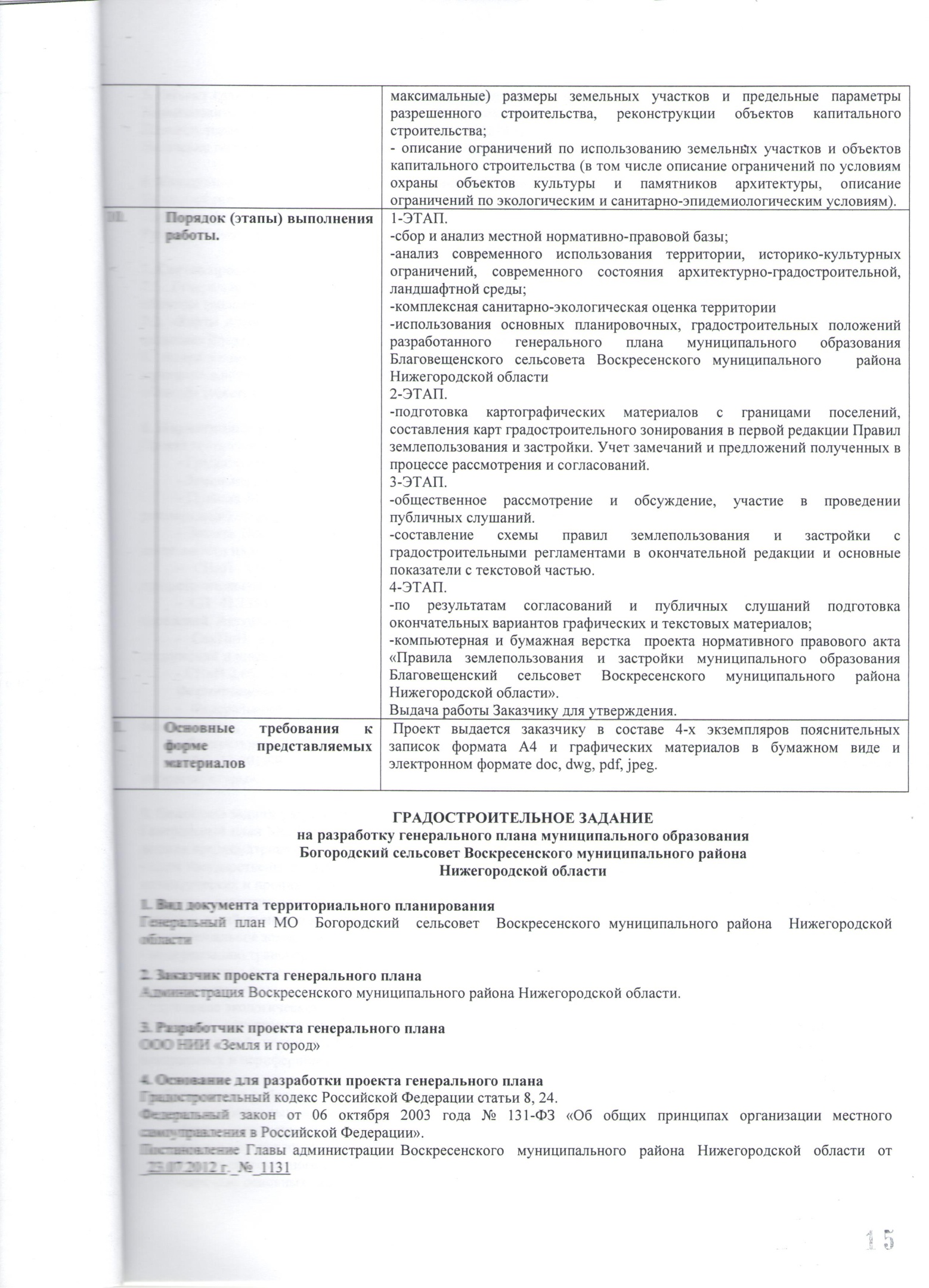 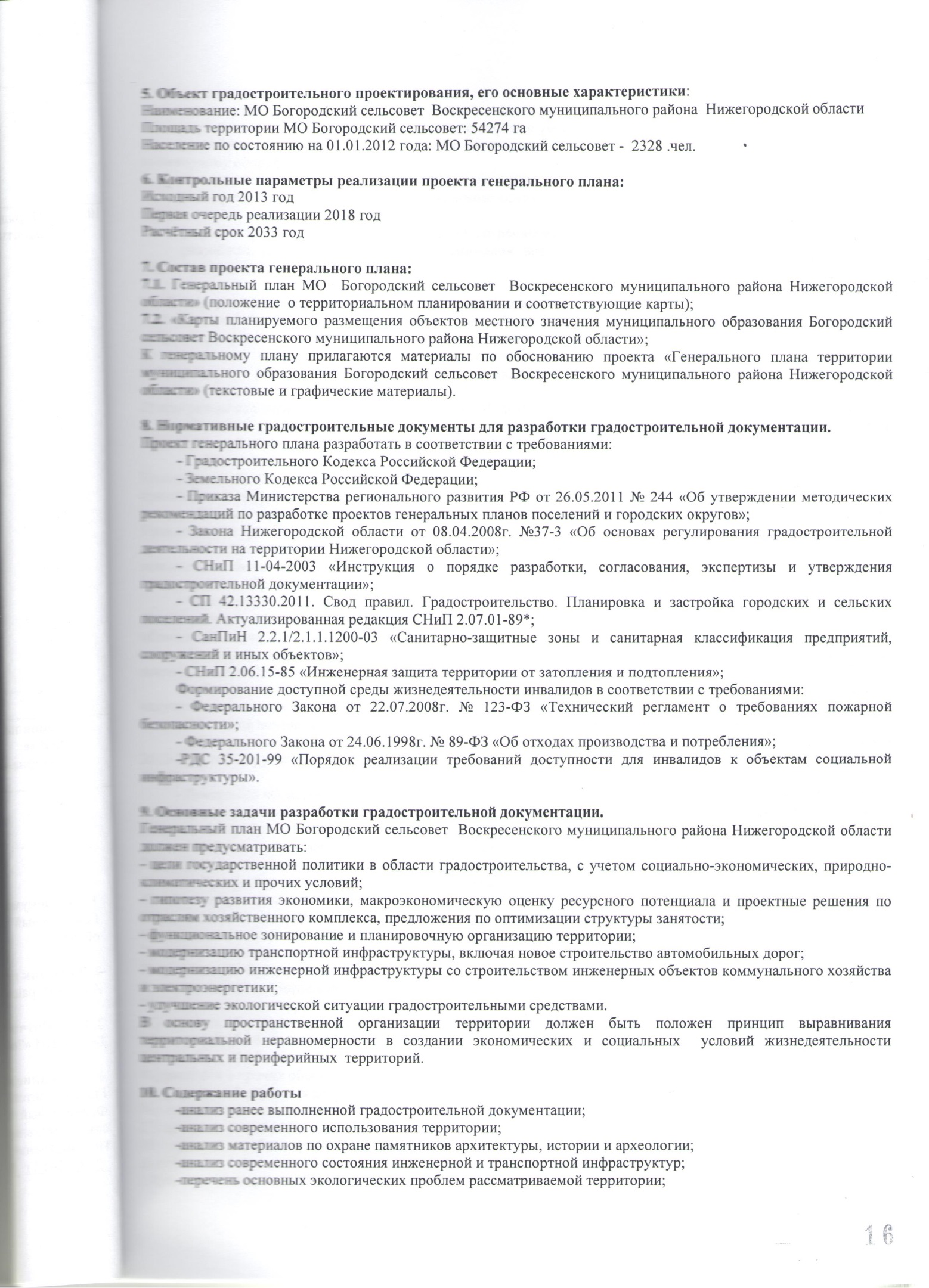 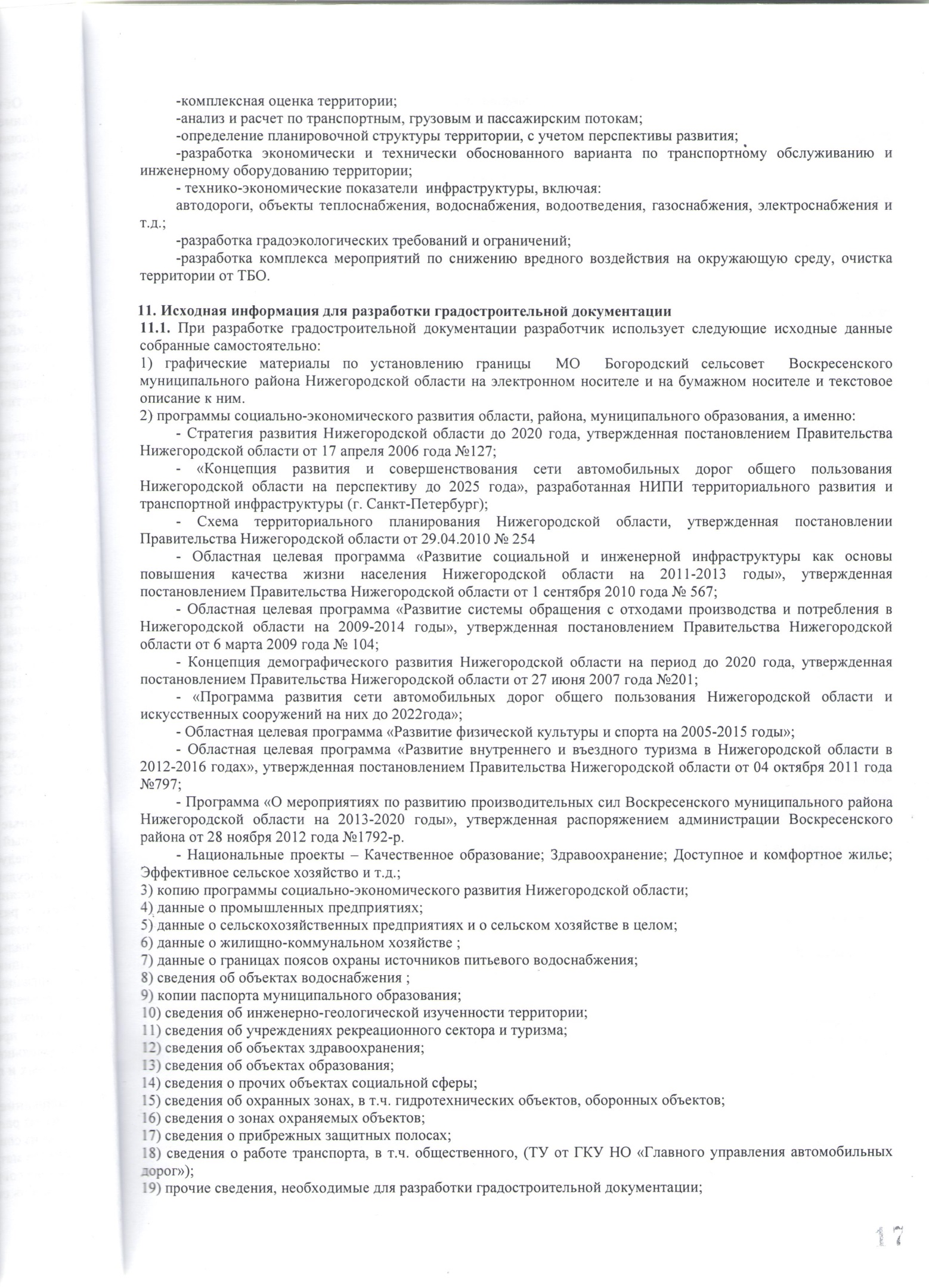 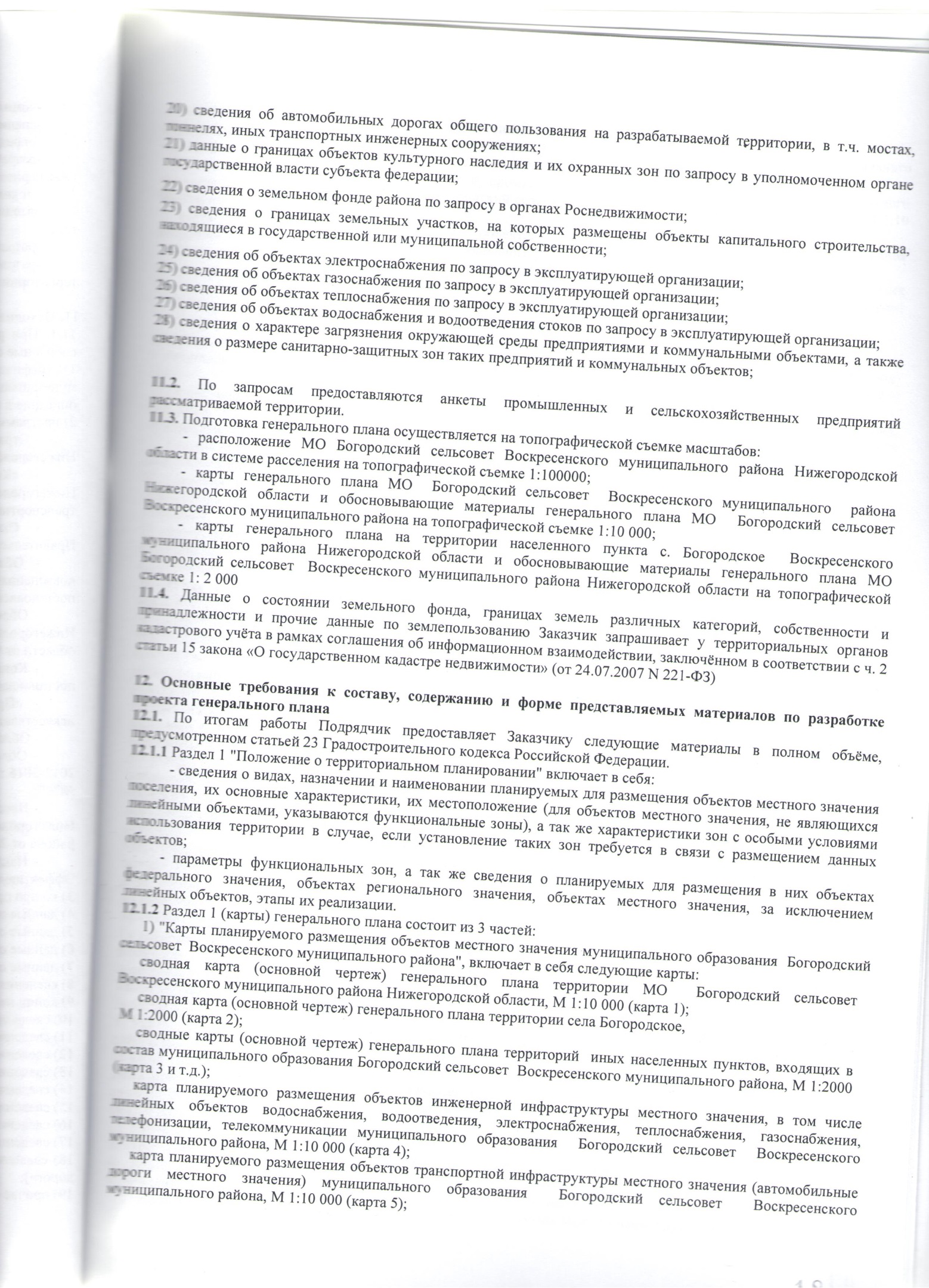 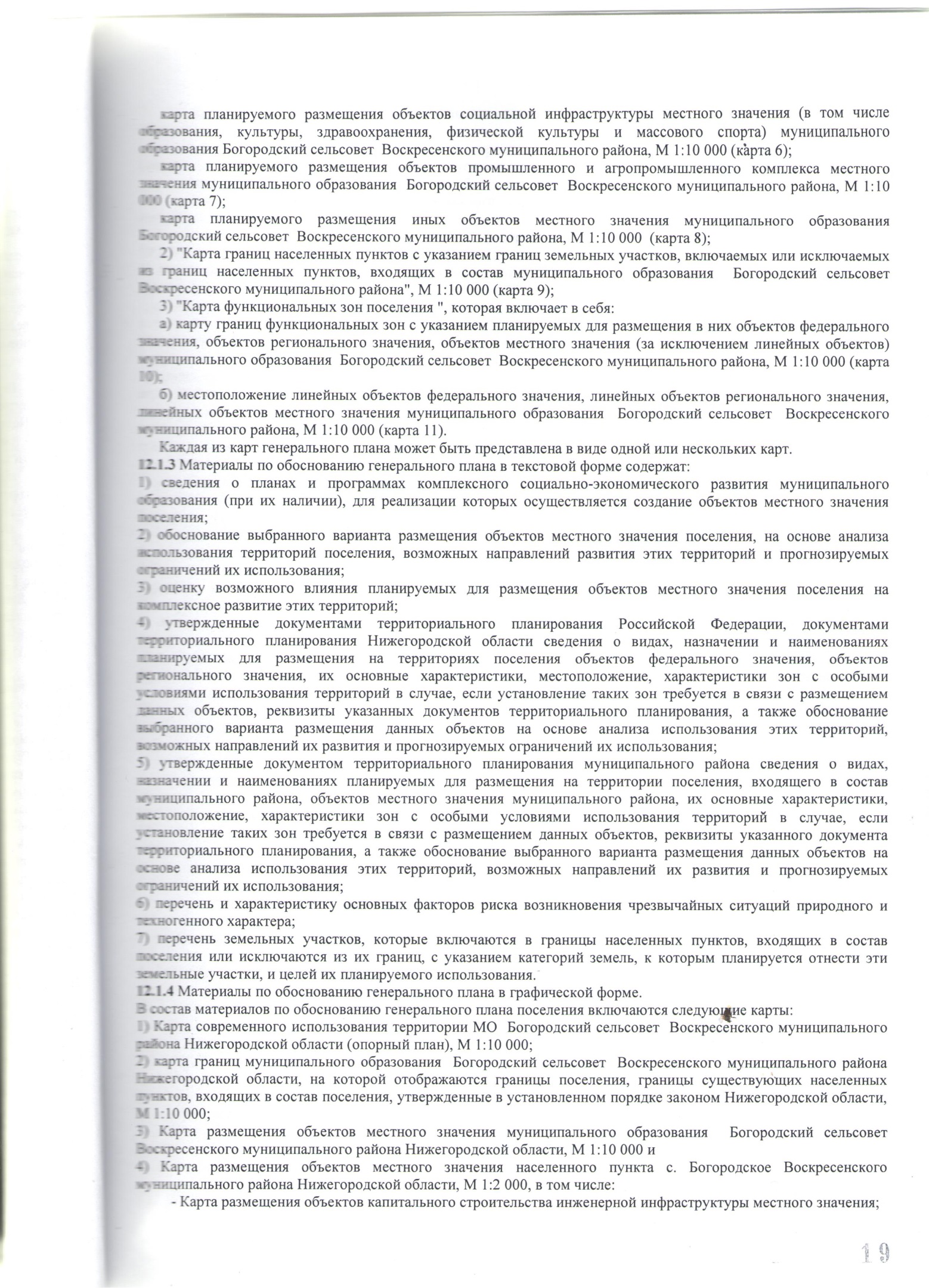 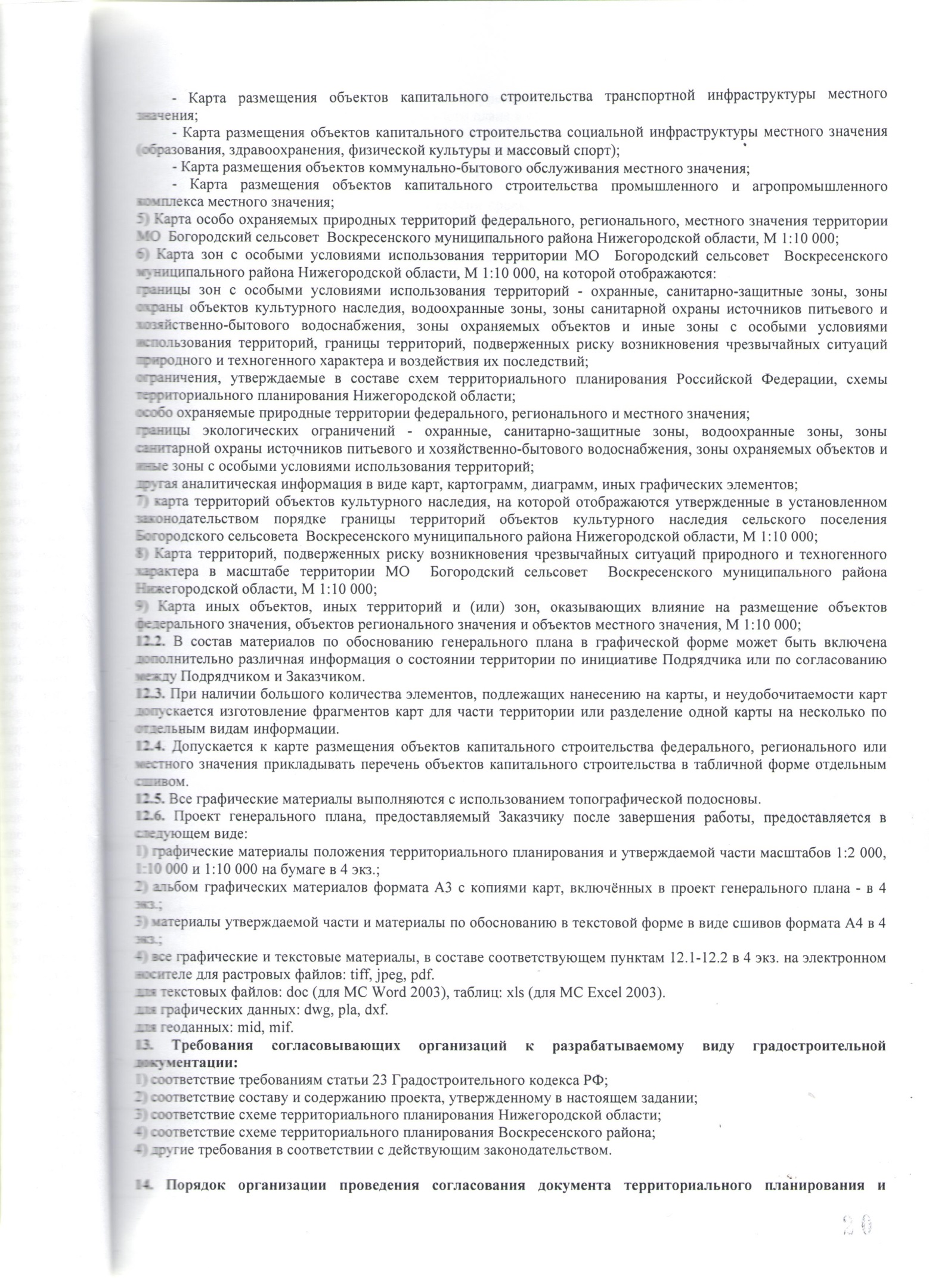 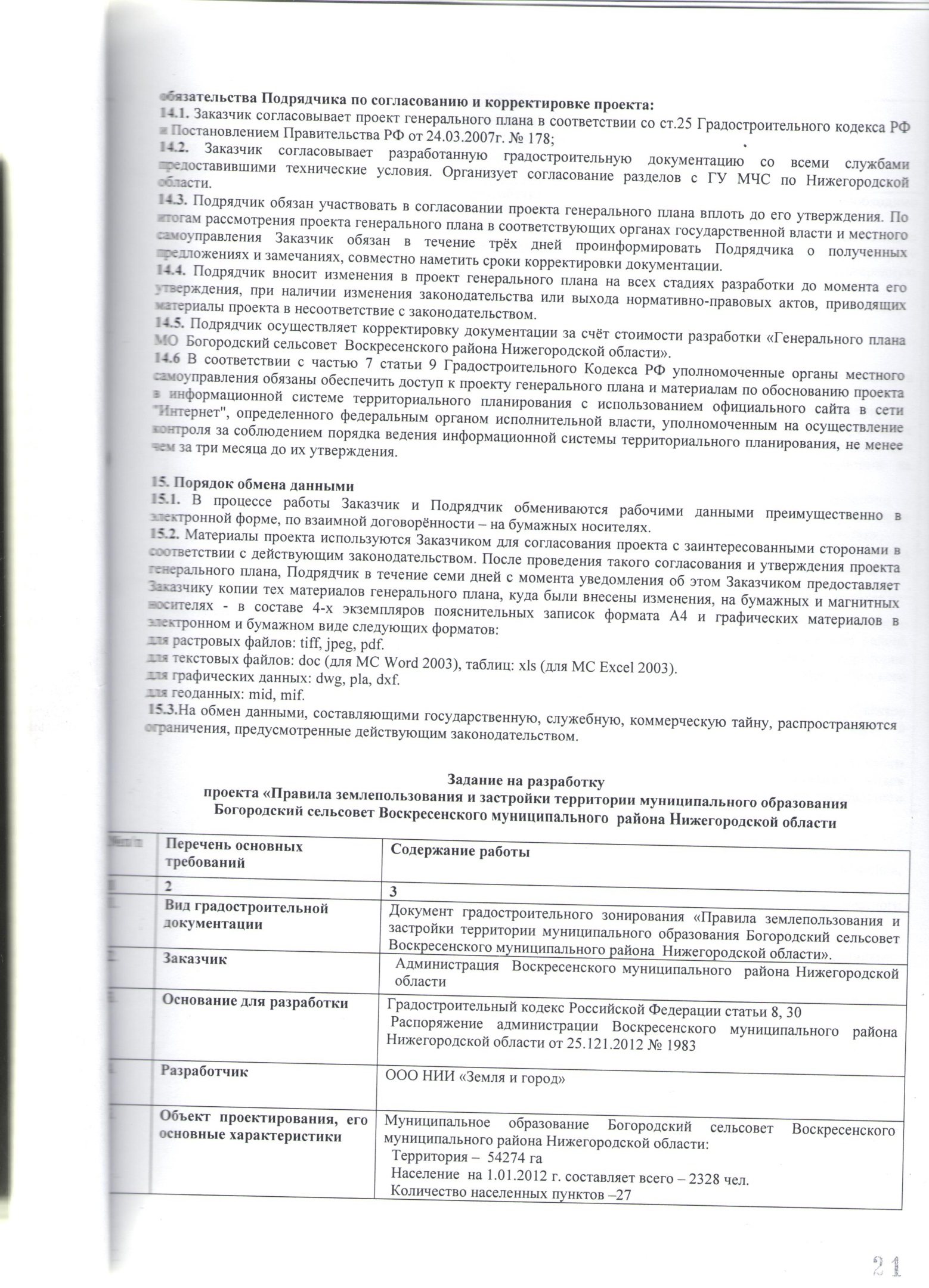 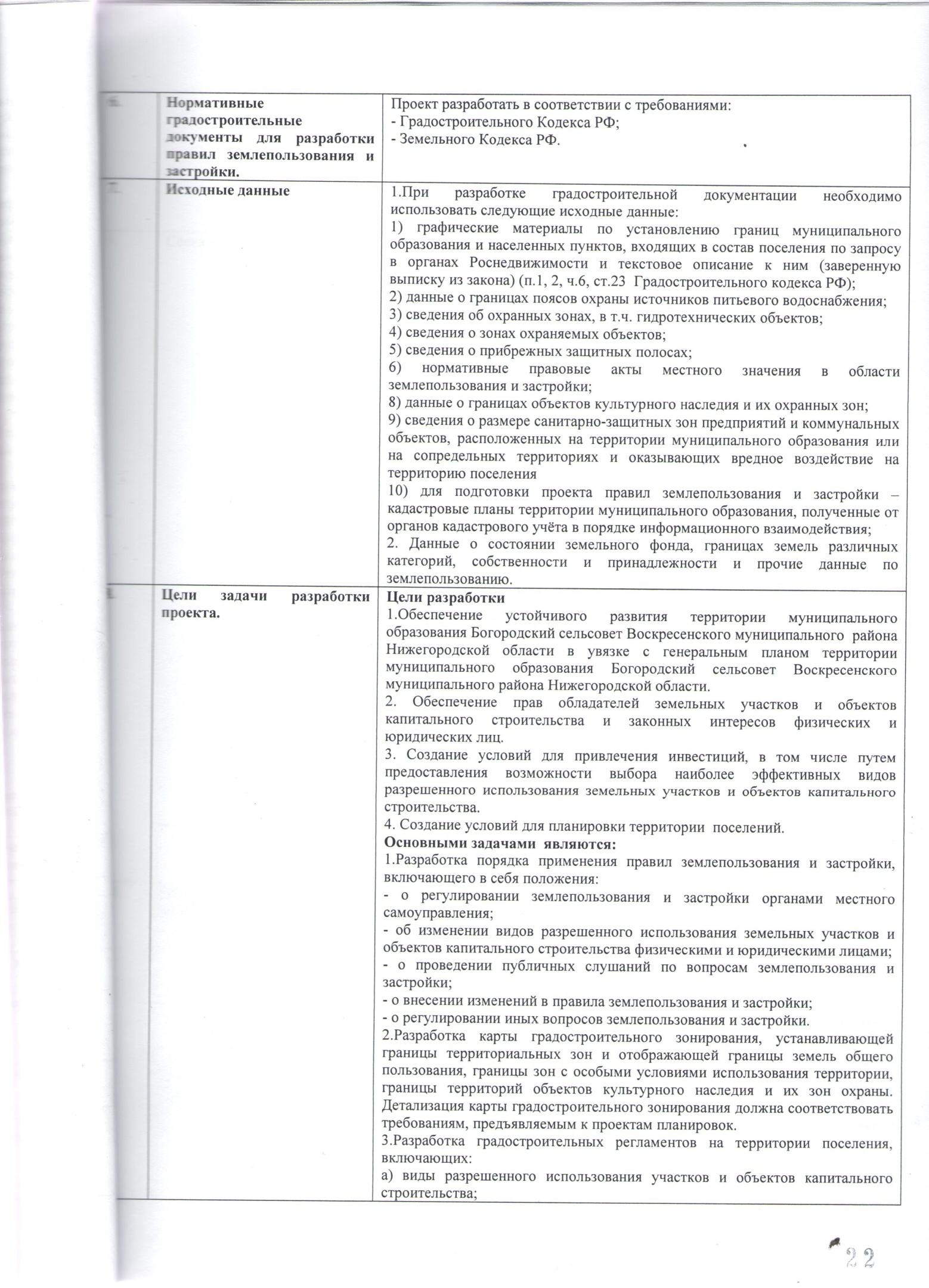 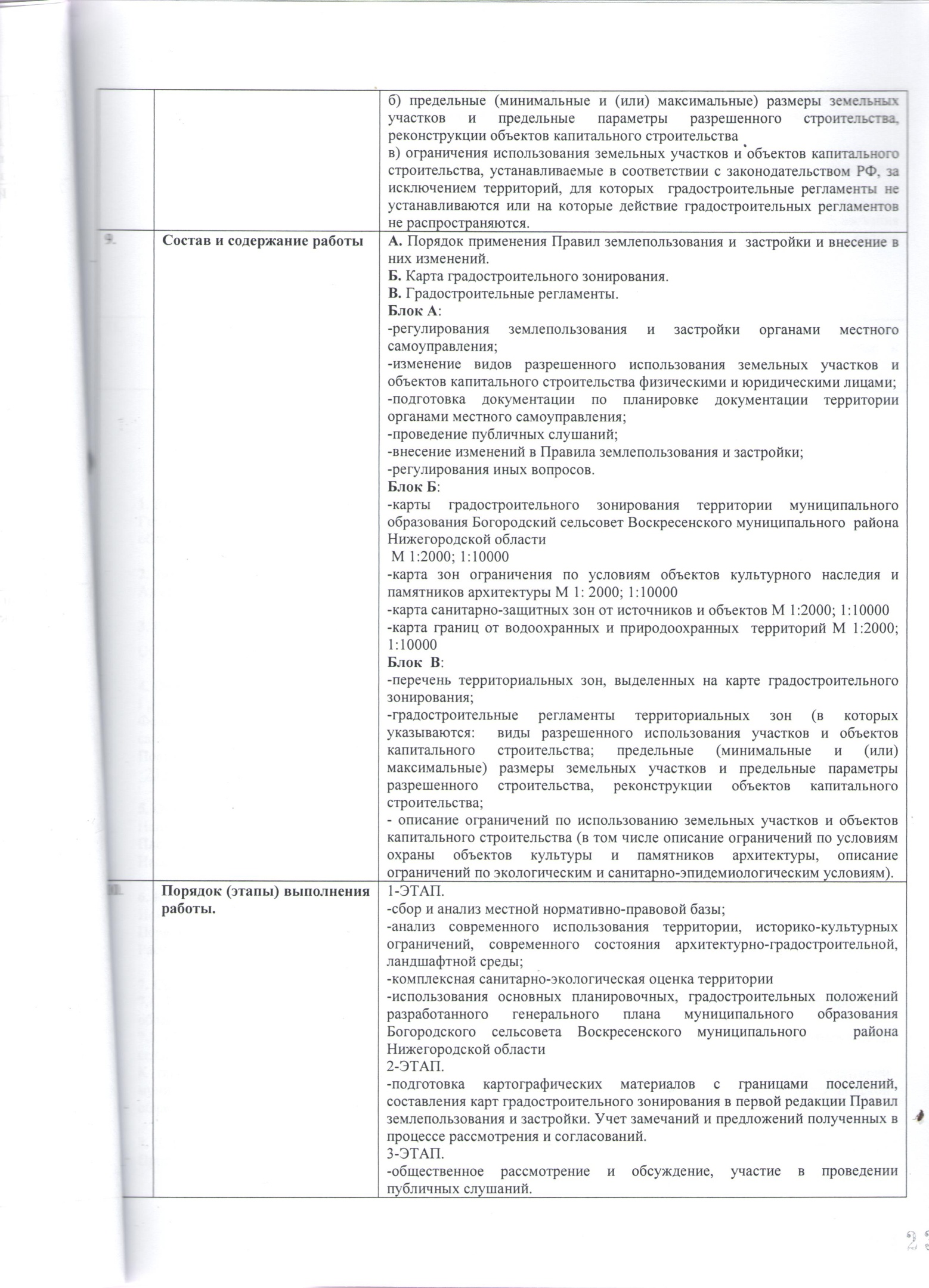 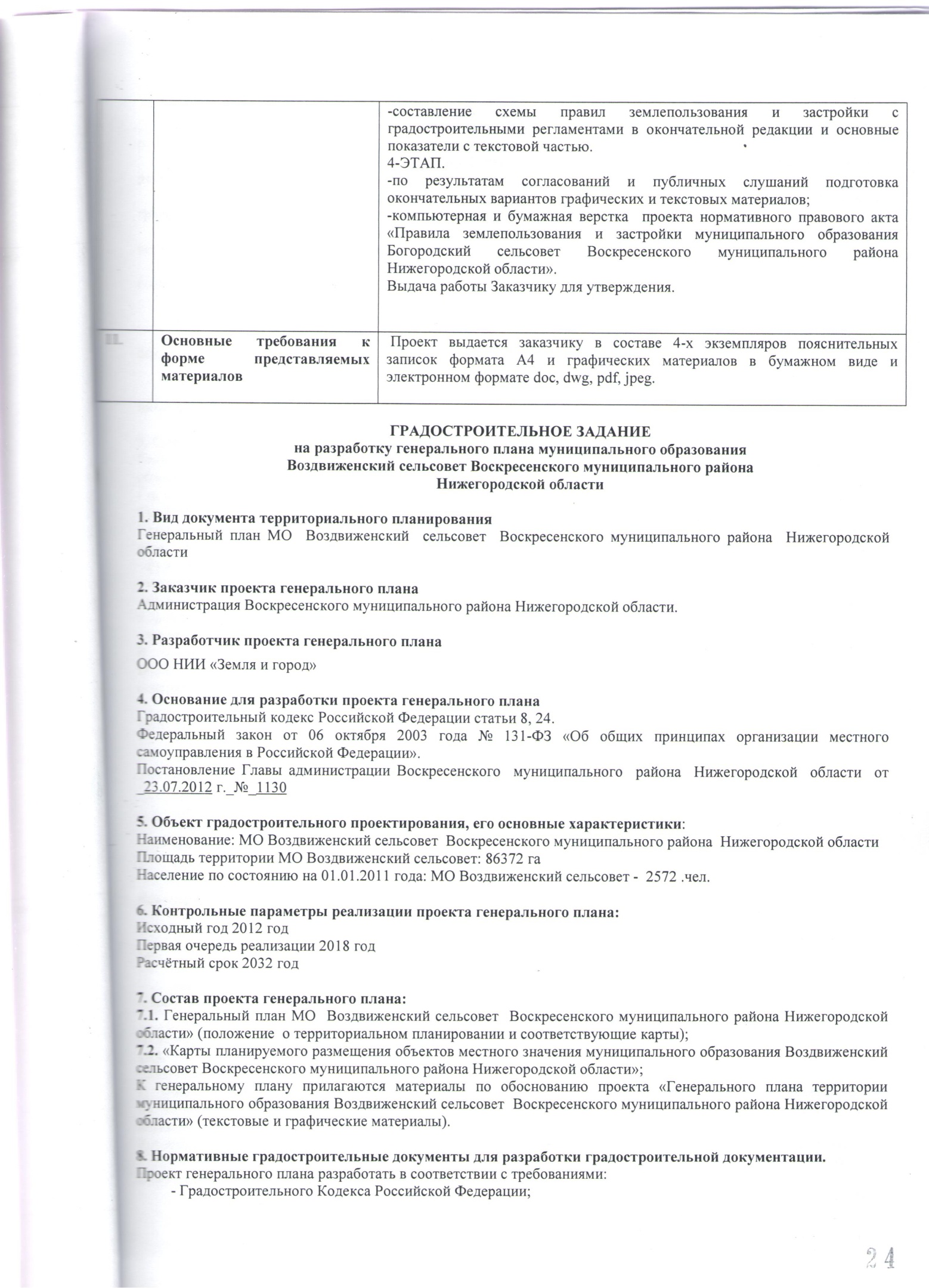 